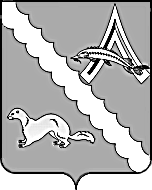 ДУМА АЛЕКСАНДРОВСКОГО РАЙОНАТОМСКОЙ ОБЛАСТИРЕШЕНИЕО внесении изменений в решение ДумыАлександровского района от 25.12.2015 № 26«О бюджете муниципального образования«Александровский район» на 2016 год» Руководствуясь статьёй 9 Бюджетного кодекса Российской Федерации, статьёй 24 Положения «О бюджетном процессе в муниципальном образовании «Александровский район», утвержденного решением Думы Александровского района от 22.03.2012 № 150, рассмотрев представленное Главой Александровского района предложение о внесении изменений в решение Думы Александровского района от 25.12.2015 № 26 «О бюджете муниципального образования «Александровский район» на 2016 год»,Дума Александровского района РЕШИЛА:1.	Согласиться с предложениями Главы Александровского района о внесении изменений в бюджет района на 2016 год.2.	Внести в решение Думы Александровского района от 25.12.2015 № 26 «О бюджете муниципального образования «Александровский район» на 2016 год» следующие изменения:1)подпункты 1, 2, пункта 1 решения изложить в следующей редакции:«1) прогнозируемый общий объем доходов бюджета района в сумме 587 356,093 тыс. рублей, в том числе налоговые и неналоговые доходы в сумме 189 263,600 тыс. рублей, безвозмездные поступления 398 092,493 тыс. рублей;2) общий объем расходов бюджета района в сумме 577 749,540 тыс. рублей»;2) пункта 2 решения изложить в следующей редакции:«2.Установить размер прогнозируемого профицита бюджета района на 2016 год в сумме 9 606,553 тыс. рублей»;3) пункт 16 решения изложить в следующей редакции:«16.Утвердить объем бюджетных ассигнований Дорожного фонда муниципального образования «Александровский район» на 2016 год в сумме 11 961,6 тыс. рублей»;4) пункт 17 решения изложить в следующей редакции:«17. Установить верхний предел  муниципального внутреннего долга Александровского района по состоянию на 1 января 2017 года в сумме 11328,0 тыс.  рублей, в том числе верхний предел долга по муниципальным гарантиям Александровского района в сумме 0,0 тыс. рублей»;5) пункт 18 решения изложить в следующей редакции:«18. Установить предельный объем муниципального внутреннего долга Александровского района на 2016 год в сумме 22 656,0 тыс. рублей»;6) подпункт 1 пункта 25 решения изложить в следующей редакции:«1) Резервный фонд Администрации Александровского района на 2016 год в сумме 3000,0 тыс. рублей».3.	Приложения 6, 7, 9, 10, 12, 15, 16, 19, 23, 24 к решению Думы Александровского района от 25 декабря 2015 № 26 «О бюджете муниципального образования «Александровский район» на 2016 год изложить в новой редакции согласно приложению.4.	Настоящее решение вступает в силу со дня его официального опубликования.Приложение к решению ДумыАлександровского районаот 27.10.2016 № 78 Приложение 6к решению ДумыАлександровского района«О бюджете муниципального образования«Александровский район» на 2016 год от 25.12.2015 № 26                 Объем поступления доходов в бюджет муниципального образования                                         «Александровский район» на 2016 годПриложение 7к решению ДумыАлександровского района«О бюджете муниципального образования«Александровский район» на 2016 год» от 25.12.2015 № 26Объем безвозмездных поступлений, передаваемых в бюджет муниципального образования «Александровский район» из бюджета Томской области на 2016 годПриложение 9к решению ДумыАлександровского района«О бюджете муниципального образования«Александровский район» на 2016 год»от 25.12.2015 № 26Источники финансированиядефицита бюджета муниципального образования «Александровский район»на 2016 год (тыс. рублей)Приложение 10к решению ДумыАлександровского района«О бюджете муниципального образования«Александровский район» на 2016 годов»от 25.12.2015 № 26Программамуниципальных внутренних заимствований муниципального образования «Александровский район» на 2016 годНастоящая Программа муниципальных внутренних заимствований Александровского района Томской области составлена в соответствии с Бюджетным кодексом Российской Федерации и устанавливает перечень внутренних заимствований Александровского района, направляемых в 2016 году на  покрытие временных кассовых разрывов, возникающих при исполнении бюджета района и на погашение муниципальных долговых обязательств Александровского района.(тыс. рублей)Приложение 12к решению ДумыАлександровского района«О бюджете муниципального образования«Александровский район» на 2016 год»от 25.12.2015 № 26Перечень и объемы финансирования муниципальных программна 2016 год, финансируемых за счет средств бюджета муниципального образования «Александровский район»(тыс. рублей)Приложение 15к решению ДумыАлександровского района««О бюджете муниципального образования«Александровский район» на 2016 год»от 25.12.2015 № 26Распределение бюджетных ассигнований по разделам,подразделам классификации расходов бюджетамуниципального образования «Александровский район» на 2016 годПриложение 16к решению ДумыАлександровского района«О бюджете муниципального образования«Александровский район» на 2016 год»от 25.12.2015 № 26Распределение бюджетных ассигнований по разделам, подразделам,целевым статьям и видам расходов классификации расходов бюджетав ведомственной структуре расходов бюджета муниципального образования «Александровский район» на 2016 годПриложение 19к решению ДумыАлександровского района«О бюджете муниципального образования«Александровский район» на 2016 год»от 25.12.2015 № 26Распределение межбюджетных трансфертов из бюджета муниципального образования «Александровский район» бюджетам поселений на 2016 год (тыс. рублей)Приложение 23к решению ДумыАлександровского района«О бюджете муниципального образования«Александровский район» на 2016 год»от 25.12.2015 № 26Распределение субвенции на предоставление жилых помещений детям-сиротам и детям, оставшимся без попечения родителей, лицам из их числа по договорам найма специализированных жилых помещений из бюджета муниципального образования «Александровский район» бюджетам поселений на 2016 годПриложение 24к решению ДумыАлександровского района«О бюджете муниципального образования«Александровский район» на 2016 год»от 25.12.2015 № 26План финансирования капитального ремонта объектов бюджетной сферы  муниципального образования «Александровский район» в 2016 году27.10.2016№ 78   с. Александровскоес. АлександровскоеПредседатель Думы Александровского района                 Глава Александровского района_______________________С.Ф. Панов____________________ И.С. КрыловНаименование показателяКод дохода по бюджетной классификацииУтверждено, тыс. рублей 123Доходы бюджета - всегоX587 356,093в том числе:Налоговые и неналоговые доходы000 10000000000000000189 263,600Налоги на прибыль, доходы182 1010000000000000088 387,000Налог на доходы физических лиц182 1010200001000011088 387,000Налог на доходы физических лиц с доходов, источником которых является налоговый агент, за исключением доходов, в отношении которых исчисление и уплата налога осуществляются в соответствии со статьями 227, 227.1 и 228 Налогового кодекса Российской Федерации182 1010201001000011088 252,000Налог на доходы физических лиц с доходов, источником которых является налоговый агент, за исключением доходов, в отношении которых исчисление и уплата налога осуществляются в соответствии со статьями 227, 227.1 и 228 Налогового кодекса Российской Федерации (сумма платежа (перерасчеты, недоимка и задолженность по соответствующему платежу, в том числе по отмененному)182 1010201001100011088 252,000Налог на доходы физических лиц с доходов, полученных от осуществления деятельности физическими лицами, зарегистрированными в качестве индивидуальных предпринимателей, нотариусов, занимающихся частной практикой, адвокатов, учредивших адвокатские кабинеты, и других лиц, занимающихся частной практикой в соответствии со статьей 227 Налогового кодекса Российской Федерации182 1010202001000011025,000Налог на доходы физических лиц с доходов, полученных от осуществления деятельности физическими лицами, зарегистрированными в качестве индивидуальных предпринимателей, нотариусов, занимающихся частной практикой, адвокатов, учредивших адвокатские кабинеты, и других лиц, занимающихся частной практикой в соответствии со статьей 227 Налогового кодекса Российской Федерации (сумма платежа (перерасчеты, недоимка и задолженность по соответствующему платежу, в том числе по отмененному)182 1010202001100011025,000Налог на доходы физических лиц с доходов, полученных физическими лицами в соответствии со статьей 228 Налогового кодекса Российской Федерации182 10102030010000110100,000Налог на доходы физических лиц с доходов, полученных физическими лицами в соответствии со статьей 228 Налогового кодекса Российской Федерации (сумма платежа (перерасчеты, недоимка и задолженность по соответствующему платежу, в том числе по отмененному)182 10102030011000110100,000Налог на доходы физических лиц в виде фиксированных авансовых платежей с доходов, полученных физическими лицами, являющимися иностранными гражданами, осуществляющими трудовую деятельность по найму на основании патента в соответствии со статьей 227.1 Налогового кодекса Российской Федерации182 1010204001000011010,000Налог на доходы физических лиц в виде фиксированных авансовых платежей с доходов, полученных физическими лицами, являющимися иностранными гражданами, осуществляющими трудовую деятельность по найму на основании патента в соответствии со статьей 227.1 Налогового кодекса Российской Федерации (сумма платежа (перерасчеты, недоимка и задолженность по соответствующему платежу, в том числе по отмененному)182 1010204001100011010,000Налоги на товары (работы, услуги), реализуемые на территории Российской Федерации100 103000000000000002 907,800Акцизы по подакцизным товарам (продукции), производимым на территории Российской Федерации100 103020000100001102 907,800Доходы от уплаты акцизов на дизельное топливо, подлежащие распределению между бюджетами субъектов Российской Федерации и местными бюджетами с учетом установленных дифференцированных нормативов отчислений в местные бюджеты100 103022300100001101 032,000Доходы от уплаты акцизов на моторные масла для дизельных и (или) карбюраторных (инжекторных) двигателей, подлежащие распределению между бюджетами субъектов Российской Федерации и местными бюджетами с учетом установленных дифференцированных нормативов отчислений в местные бюджеты100 1030224001000011015,700Доходы от уплаты акцизов на автомобильный бензин, подлежащие распределению между бюджетами субъектов Российской Федерации и местными бюджетами с учетом установленных дифференцированных нормативов отчислений в местные бюджеты100 103022500100001102 337,700Доходы от уплаты акцизов на прямогонный бензин, подлежащие распределению между бюджетами субъектов Российской Федерации и местными бюджетами с учетом установленных дифференцированных нормативов отчислений в местные бюджеты100 10302260010000110-477,600Налоги на совокупный доход182 105000000000000008 414,000Налог, взимаемый в связи с применением упрощенной системы налогообложения182 105010000000001102 690,000Налог, взимаемый с налогоплательщиков, выбравших в качестве объекта налогообложения доходы182 105010100100001101 940,000Налог, взимаемый с налогоплательщиков, выбравших в качестве объекта налогообложения доходы182 105010110100001101 940,000Налог, взимаемый с налогоплательщиков, выбравших в качестве объекта налогообложения доходы, уменьшенные на величину расходов182 10501020010000110300,000Налог, взимаемый с налогоплательщиков, выбравших в качестве объекта налогообложения доходы, уменьшенные на величину расходов182 10501021010000110300,000Минимальный налог, зачисляемый в бюджеты субъектов Российской Федерации182 10501050010000110450,000Минимальный налог, зачисляемый в бюджеты субъектов Российской Федерации (сумма платежа (перерасчеты, недоимка и задолженность по соответствующему платежу, в том числе по отмененному)182 10501050011000110450,000Единый налог на вмененный доход для отдельных видов деятельности182 105020000200001105 697,000Единый налог на вмененный доход для отдельных видов деятельности182 105020100200001105 687,000Единый налог на вмененный доход для отдельных видов деятельности (сумма платежа (перерасчеты, недоимка и задолженность по соответствующему платежу, в том числе по отмененному)182 105020100210001105 687,000Единый налог на вмененный доход для отдельных видов деятельности (за налоговые периоды, истекшие до 1 января 2011 года)182 1050202002000011010,000Единый сельскохозяйственный налог182 1050300001000011018,000Единый сельскохозяйственный налог182 1050301001000011018,000Единый сельскохозяйственный налог (сумма платежа (перерасчеты, недоимка и задолженность по соответствующему платежу, в том числе по отмененному)182 1050301001100011018,000Налог, взимаемый в связи с применением патентной системы налогообложения182 105040000200001109,000Налог, взимаемый в связи с применением патентной системы налогообложения, зачисляемый в бюджеты муниципальных районов182 105040200200001109,000Налог, взимаемый в связи с применением патентной системы налогообложения, зачисляемый в бюджеты муниципальных районов (сумма платежа (перерасчеты, недоимка и задолженность по соответствующему платежу, в том числе по отмененному)182 105040200210001109,000Налоги, сборы и регулярные платежи за пользование природными ресурсами182 10700000000000000187,300Налог на добычу полезных ископаемых182 10701000010000110187,300Налог на добычу общераспространенных полезных ископаемых182 10701020010000110187,300Государственная пошлина182 10800000000000000550,900Государственная пошлина по делам, рассматриваемым в судах общей юрисдикции, мировыми судьями182 10803000010000110550,900Государственная пошлина по делам, рассматриваемым в судах общей юрисдикции, мировыми судьями (за исключением Верховного Суда Российской Федерации)182 10803010010000110550,900Государственная пошлина по делам, рассматриваемым в судах общей юрисдикции, мировыми судьями (за исключением Верховного Суда Российской Федерации) (сумма платежа (перерасчеты, недоимка и задолженность по соответствующему платежу, в том числе по отмененному)182 10803010011000110550,900Доходы от использования имущества, находящегося в государственной и муниципальной собственности901 1110000000000000049 502,400Доходы, получаемые в виде арендной либо иной платы за передачу в возмездное пользование государственного и муниципального имущества (за исключением имущества бюджетных и автономных учреждений, а также имущества государственных и муниципальных унитарных предприятий, в том числе казенных)901 1110500000000012049 502,400Доходы, получаемые в виде арендной платы за земельные участки, государственная собственность на которые не разграничена, а также средства от продажи права на заключение договоров аренды указанных земельных участков901 1110501000000012046 683,400Доходы, получаемые в виде арендной платы за земельные участки, государственная собственность на которые не разграничена и которые расположены в границах межселенных территорий муниципальных районов, а также средства от продажи права на заключение договоров аренды указанных земельных участков901 11105013050000120313,200Доходы, получаемые в виде арендной платы за земельные участки, государственная собственность на которые не разграничена и которые расположены в границах сельских поселений, а также средства от продажи права на заключение договоров аренды указанных земельных участков901 1110501310000012046 370,200Доходы, получаемые в виде арендной платы за земли после разграничения государственной собственности на землю, а также средства от продажи права на заключение договоров аренды указанных земельных участков (за исключением земельных участков бюджетных и автономных учреждений)901 1110502000000012053,000Доходы, получаемые в виде арендной платы, а также средства от продажи права на заключение договоров аренды за земли, находящиеся в собственности муниципальных районов (за исключением земельных участков муниципальных бюджетных и автономных учреждений)901 1110502505000012053,000Доходы от сдачи в аренду имущества, находящегося в оперативном управлении органов государственной власти, органов местного самоуправления, государственных внебюджетных фондов и созданных ими учреждений (за исключением имущества бюджетных и автономных учреждений)901 111050300000001202 766,000Доходы от сдачи в аренду имущества, находящегося в оперативном управлении органов управления муниципальных районов и созданных ими учреждений (за исключением имущества муниципальных бюджетных и автономных учреждений)901 111050350500001202 766,000Платежи при пользовании природными ресурсами048 1120000000000000024 393,200Плата за негативное воздействие на окружающую среду048 1120100001000012024 393,200Плата за выбросы загрязняющих веществ в атмосферный воздух стационарными объектами048 112010100100001201 379,100Плата за выбросы загрязняющих веществ в атмосферный воздух стационарными объектами (федеральные государственные органы, Банк России, органы управления государственными внебюджетными фондами Российской Федерации)048 112010100160001201 379,100Плата за выбросы загрязняющих веществ в атмосферный воздух передвижными объектами048 112010200100001206,900Плата за выбросы загрязняющих веществ в атмосферный воздух передвижными объектами (федеральные государственные органы, Банк России, органы управления государственными внебюджетными фондами Российской Федерации)048 112010200160001206,900Плата за сбросы загрязняющих веществ в водные объекты048 11201030010000120100,000Плата за сбросы загрязняющих веществ в водные объекты (федеральные государственные органы, Банк России, органы управления государственными внебюджетными фондами Российской Федерации)048 11201030016000120100,000Плата за размещение отходов производства и потребления048 11201040010000120750,100Плата за размещение отходов производства и потребления (федеральные государственные органы, Банк России, органы управления государственными внебюджетными фондами Российской Федерации)048 11201040016000120750,100Плата за выбросы загрязняющих веществ, образующихся при сжигании на факельных установках и (или) рассеивании попутного нефтяного газа048 1120107001000012022 157,100Плата за выбросы загрязняющих веществ, образующихся при сжигании на факельных установках и (или) рассеивании попутного нефтяного газа (федеральные государственные органы, Банк России, органы управления государственными внебюджетными фондами Российской Федерации)048 1120107001600012022 157,100Доходы от оказания платных услуг (работ) и компенсации затрат государства000 1130000000000000010 582,000Доходы от оказания платных услуг (работ)000 11301000000000130929,000Прочие доходы от оказания платных услуг (работ)903 11301990000000130929,000Прочие доходы от оказания платных услуг (работ) получателями средств бюджетов муниципальных районов903 11301995050000130929,000Доходы от компенсации затрат государства000 113020000000001309 653,000Доходы, поступающие в порядке возмещения расходов, понесенных в связи с эксплуатацией имущества901 1130206000000013035,200Доходы, поступающие в порядке возмещения расходов, понесенных в связи с эксплуатацией имущества муниципальных районов901 1130206505000013035,200Прочие доходы от компенсации затрат государства000 113029900000001309 617,800Прочие доходы от компенсации затрат бюджетов муниципальных районов000 113029950500001309 617,800Прочие доходы от компенсации затрат бюджетов муниципальных районов901 113029950500001309 617,800Доходы от продажи материальных и нематериальных активов901 11400000000000000420,000Доходы от реализации имущества, находящегося в государственной и муниципальной собственности (за исключением движимого имущества бюджетных и автономных учреждений, а также имущества государственных и муниципальных унитарных предприятий, в том числе казенных)901 11402000000000000320,000Доходы от реализации имущества, находящегося в собственности муниципальных районов (за исключением движимого имущества муниципальных бюджетных и автономных учреждений, а также имущества муниципальных унитарных предприятий, в том числе казенных), в части реализации основных средств по указанному имуществу901 11402050050000410320,000Доходы от реализации иного имущества, находящегося в собственности муниципальных районов (за исключением имущества муниципальных бюджетных и автономных учреждений, а также имущества муниципальных унитарных предприятий, в том числе казенных), в части реализации основных средств по указанному имуществу901 11402053050000410320,000Доходы от продажи земельных участков, находящихся в государственной и муниципальной собственности901 11406000000000430100,000Доходы от продажи земельных участков, государственная собственность на которые не разграничена901 11406010000000430100,000Доходы от продажи земельных участков, государственная собственность на которые не разграничена и которые расположены в границах сельских поселений901 11406013100000430100,000Штрафы, санкции, возмещение ущерба000 116000000000000003 919,000Денежные взыскания (штрафы) за административные правонарушения в области государственного регулирования производства и оборота этилового спирта, алкогольной, спиртосодержащей и табачной продукции188 1160800001000014025,000Денежные взыскания (штрафы) за административные правонарушения в области государственного регулирования производства и оборота этилового спирта, алкогольной, спиртосодержащей продукции188 1160801001000014025,000Денежные взыскания (штрафы) за административные правонарушения в области государственного регулирования производства и оборота этилового спирта, алкогольной, спиртосодержащей продукции (федеральные государственные органы, Банк России, органы управления государственными внебюджетными фондами Российской Федерации)188 1160801001600014025,000Денежные взыскания (штрафы) за нарушение законодательства Российской Федерации о недрах, об особо охраняемых природных территориях, об охране и использовании животного мира, об экологической экспертизе, в области охраны окружающей среды, о рыболовстве и сохранении водных биологических ресурсов, земельного законодательства, лесного законодательства, водного законодательства000 11625000000000140220,000Денежные взыскания (штрафы) за нарушение земельного законодательства321 11625060010000140140,000Денежные взыскания (штрафы) за нарушение земельного законодательства048 1162506001000014080,000Денежные взыскания (штрафы) за нарушение земельного законодательства (федеральные государственные органы, Банк России, органы управления государственными внебюджетными фондами Российской Федерации)321 1162506001600014040,000Денежные взыскания (штрафы) за нарушение земельного законодательства (федеральные государственные органы, Банк России, органы управления государственными внебюджетными фондами Российской Федерации)048 1162506001600014080,000Денежные взыскания (штрафы) за правонарушения в области дорожного движения000116300000100001405,000Прочие денежные взыскания (штрафы) за правонарушения в области дорожного движения188 116300300100001405,000Прочие денежные взыскания (штрафы) за правонарушения в области дорожного движения (федеральные государственные органы, Банк России, органы управления государственными внебюджетными фондами Российской Федерации)188 116300300160001405,000Денежные взыскания (штрафы ) за нарушение законодательства Российской Федерации о контрактной системе в сфере закупок товаров, работ, услуг для обеспечения государственных и муниципальных нужд0001163300000000014046,000Денежные взыскания (штрафы ) за нарушение законодательства Российской Федерации о контрактной системе в сфере закупок товаров, работ, услуг для обеспечения государственных и муниципальных нужд для нужд муниципальных районов1611163305056000014046,000Денежные взыскания (штрафы) за нарушение законодательства Российской Федерации об административных правонарушениях, предусмотренные статьей 20.25 Кодекса Российской Федерации об административных правонарушениях000 11643000010000140181,000Денежные взыскания (штрафы) за нарушение законодательства Российской Федерации об административных правонарушениях, предусмотренные статьей 20.25 Кодекса Российской Федерации об административных правонарушениях (федеральные государственные органы, Банк России, органы управления государственными внебюджетными фондами Российской Федерации)000 11643000016000140181,000Денежные взыскания (штрафы) за нарушение законодательства Российской Федерации об административных правонарушениях, предусмотренные статьей 20.25 Кодекса Российской Федерации об административных правонарушениях (федеральные государственные органы, Банк России, органы управления государственными внебюджетными фондами Российской Федерации)177 116430000160001405,000Денежные взыскания (штрафы) за нарушение законодательства Российской Федерации об административных правонарушениях, предусмотренные статьей 20.25 Кодекса Российской Федерации об административных правонарушениях (федеральные государственные органы, Банк России, органы управления государственными внебюджетными фондами Российской Федерации)188 11643000016000140176,000Прочие поступления от денежных взысканий (штрафов) и иных сумм в возмещение ущерба000 116900000000001403 442,000Прочие поступления от денежных взысканий (штрафов) и иных сумм в возмещение ущерба, зачисляемые в бюджеты муниципальных районов000 116900500500001403 442,000Прочие поступления от денежных взысканий (штрафов) и иных сумм в возмещение ущерба, зачисляемые в бюджеты муниципальных районов810 11690050050000140100,000Прочие поступления от денежных взысканий (штрафов) и иных сумм в возмещение ущерба, зачисляемые в бюджеты муниципальных районов901 1169005005000014020,000Прочие поступления от денежных взысканий (штрафов) и иных сумм в возмещение ущерба, зачисляемые в бюджеты муниципальных районов (федеральные государственные органы, Банк России, органы управления государственными внебюджетными фондами Российской Федерации)000 116900500560001403 322,000Прочие поступления от денежных взысканий (штрафов) и иных сумм в возмещение ущерба, зачисляемые в бюджеты муниципальных районов (федеральные государственные органы, Банк России, органы управления государственными внебюджетными фондами Российской Федерации)076 11690050056000140150,000Прочие поступления от денежных взысканий (штрафов) и иных сумм в возмещение ущерба, зачисляемые в бюджеты муниципальных районов (федеральные государственные органы, Банк России, органы управления государственными внебюджетными фондами Российской Федерации)081 116900500560001402 902,000Прочие поступления от денежных взысканий (штрафов) и иных сумм в возмещение ущерба, зачисляемые в бюджеты муниципальных районов (федеральные государственные органы, Банк России, органы управления государственными внебюджетными фондами Российской Федерации)188 11690050056000140250,000Прочие поступления от денежных взысканий (штрафов) и иных сумм в возмещение ущерба, зачисляемые в бюджеты муниципальных районов (федеральные государственные органы, Банк России, органы управления государственными внебюджетными фондами Российской Федерации)177 1169005005600014020,000Безвозмездные поступления000 20000000000000000398 092,493Безвозмездные поступления от других бюджетов бюджетной системы Российской Федерации902 20200000000000000391 523,405Дотации бюджетам бюджетной системы Российской Федерации902 2020100000000015180 365,314Дотации на выравнивание бюджетной обеспеченности902 2020100100000015134 538,914Дотации бюджетам муниципальных районов на выравнивание бюджетной обеспеченности902 2020100105000015134 538,914Дотации бюджетам на поддержку мер по обеспечению сбалансированности бюджетов902 2020100300000015145 826,400Дотации бюджетам муниципальных районов на поддержку мер по обеспечению сбалансированности бюджетов902 2020100305000015145 826,400Субсидии бюджетам бюджетной системы Российской Федерации (межбюджетные субсидии)902 2020200000000015180 383,259Субсидии бюджетам на реализацию федеральных целевых программ902 20202051000000151391,608Субсидии бюджетам муниципальных районов на реализацию федеральных целевых программ902 20202051050000151391,608Субсидии бюджетам на софинансирование капитальных вложений в объекты государственной (муниципальной) собственности902 2020207700000015117 385,400Субсидии бюджетам муниципальных районов на на софинансирование капитальных вложений в объекты муниципальной собственности902 2020207705000015117 385,400Субсидии бюджетам муниципальных образований на обеспечение мероприятий по капитальному ремонту многоквартирных домов, переселению граждан из аварийного жилищного фонда и модернизации систем коммунальной инфраструктуры за счет средств бюджетов902 202020890000001518 359,681Субсидии бюджетам муниципальных районов на обеспечение мероприятий по капитальному ремонту многоквартирных домов, переселению граждан из аварийного жилищного фонда и модернизации систем коммунальной инфраструктуры за счет средств бюджетов902 202020890500001518 359,681Прочие субсидии902 2020299900000015154 246,600Прочие субсидии бюджетам муниципальных районов902 2020299905000015154 246,600Субвенции бюджетам бюджетной системы Российской Федерации902 20203000000000151191 393,702Субвенции бюджетам муниципальных районов на составление (изменение) списков кандидатов в присяжные заседатели федеральных судов общей юрисдикции в Российской Федерации 902 202030070000001514,500Субвенции бюджетам муниципальных районов на составление (изменение) списков кандидатов в присяжные заседатели федеральных судов общей юрисдикции в Российской Федерации 902 202030070050001514,500Субвенции бюджетам на осуществление первичного воинского учета на территориях, где отсутствуют военные комиссариаты902 202030150000001511 315,800Субвенции бюджетам муниципальных районов на осуществление первичного воинского учета на территориях, где отсутствуют военные комиссариаты902 202030150500001511 315,800Субвенции бюджетам на выплату единовременного пособия при всех формах устройства детей, лишенных родительского попечения, в семью902 20203020000000151119,800Субвенции бюджетам муниципальных районов на выплату единовременного пособия при всех формах устройства детей, лишенных родительского попечения, в семью902 20203020050000151119,800Субвенции местным бюджетам на выполнение передаваемых полномочий субъектов Российской Федерации902 20203024000000151187 990,922Субвенции бюджетам муниципальных районов на выполнение передаваемых полномочий субъектов Российской Федерации902 20203024050000151187 990,922Субвенции бюджетам муниципальных образований на возмещение части процентной ставки по долгосрочным, среднесрочным и краткосрочным кредитам, взятым малыми формами хозяйствования902 202031150000001517,480Субвенции бюджетам муниципальных районов на возмещение части процентной ставки по долгосрочным, среднесрочным и краткосрочным кредитам, взятым малыми формами хозяйствования902 202031150500001517,480Субвенции бюджетам муниципальных образований на предоставление жилых помещений детям-сиротам и детям, оставшимся без попечения родителей, лицам из их числа по договорам найма специализированных жилых помещений902 202031190000001511 503,700Субвенции бюджетам муниципальных районов на предоставление жилых помещений детям-сиротам и детям, оставшимся без попечения родителей, лицам из их числа по договорам найма специализированных жилых помещений902 202031190500001511 503,700Субвенции бюджетам на проведение Всероссийской сельскохозяйственной переписи в 2016 году902 20203121000000151451,500Субвенции бюджетам муниципальных районов на проведение Всероссийской сельскохозяйственной переписи в 2016 году902 20203121050000151451,500Иные межбюджетные трансферты902 2020400000000015139 381,100Межбюджетные трансферты, передаваемые бюджетам муниципальных образований на осуществление части полномочий по решению вопросов местного значения в соответствии с заключенными соглашениями902 2020401400000015123 056,900Межбюджетные трансферты, передаваемые бюджетам муниципальных районов из бюджетов поселений на осуществление части полномочий по решению вопросов местного значения в соответствии с заключенными соглашениями902 2020401405000015123 056,900Межбюджетные трансферты, на комплектование книжных фондов библиотек муниципальных образований902 202040250000001518,900Межбюджетные трансферты, передаваемые бюджетам муниципальных районов на комплектование книжных фондов библиотек муниципальных образований902 202040250500001518,900Межбюджетные трансферты,  на подключение общедоступных библиотек Российской Федерации к сети «Интернет» и развитие системы библиотечного дела с учетом задачи расширения информационных технологий и оцифровки902 2020404100000015121,700Межбюджетные трансферты, передаваемые бюджетам муниципальных районов, на подключение общедоступных библиотек Российской Федерации к сети «Интернет» и развитие системы библиотечного дела с учетом задачи расширения информационных технологий и оцифровки902 2020404100000015121,700Межбюджетные трансферты, передаваемые бюджетам на государственную поддержку муниципальных учреждений культуры, находящихся на территориях сельских поселений90220204052050000151100,000Межбюджетные трансферты, передаваемые бюджетам муниципальных районов на государственную поддержку муниципальных учреждений культуры, находящихся на территориях сельских поселений90220204052050000151100,000Прочие межбюджетные трансферты, передаваемые бюджетам902 2020499900000015116 193,600Прочие межбюджетные трансферты, передаваемые бюджетам муниципальных районов902 2020499905000015116 193,600Прочие безвозмездные поступления в бюджеты муниципальных районов901 207000000000000005 610,000Прочие безвозмездные поступления в бюджеты муниципальных районов901 207050000500001805 610,000Прочие безвозмездные поступления в бюджеты муниципальных районов901 207050300500001805 610,000Доходы бюджетов бюджетной системы Российской Федерации от возврата бюджетами бюджетной системы Российской Федерации и организациями остатков субсидий, субвенций и иных межбюджетных трансфертов, имеющих целевое назначение, прошлых лет902 218000000000000004 233,255Доходы бюджетов бюджетной системы Российской Федерации от возврата бюджетами бюджетной системы Российской Федерации остатков субсидий, субвенций и иных межбюджетных трансфертов, имеющих целевое назначение, прошлых лет902 218000000000001514 233,255Доходы бюджетов муниципальных районов от возврата бюджетами бюджетной системы Российской Федерации остатков субсидий, субвенций и иных межбюджетных трансфертов, имеющих целевое назначение, прошлых лет902 218050000500001514 233,255Доходы бюджетов муниципальных районов от возврата остатков субсидий, субвенций и иных межбюджетных трансфертов, имеющих целевое назначение, прошлых лет из бюджетов поселений902 218050100500001514 233,255Возврат остатков субсидий, субвенций и иных межбюджетных трансфертов, имеющих целевое назначение, прошлых лет902 21900000000000000-3 274,167Возврат остатков субсидий, субвенций и иных межбюджетных трансфертов, имеющих целевое назначение, прошлых лет из бюджетов муниципальных районов902 21905000050000151-3 274,167Наименование кодаКВДКод целиСумма (тыс. рублей)Наименование кодаКВДКод целиСумма (тыс. рублей)Безвозмездные поступления2.00.00000.00.0000.000368 466,505Безвозмездные поступления от других бюджетов бюджетной системы Российской Федерации2.02.00000.00.0000.000368 466,505Дотации бюджетам субъектов Российской Федерации и муниципальных образований2.02.01000.00.0000.151080 365,314Дотации на выравнивание бюджетной обеспеченности2.02.01001.00.0000.151034 538,914Дотации бюджетам муниципальных районов на выравнивание бюджетной обеспеченности2.02.01001.05.0000.151034 538,914Дотации бюджетам на поддержку мер по обеспечению сбалансированности бюджетов2.02.01003.00.0000.151045 826,400Дотации бюджетам муниципальных районов на поддержку мер по обеспечению сбалансированности бюджетов2.02.01003.05.0000.151045 826,400Субсидии бюджетам бюджетной системы Российской Федерации (межбюджетные субсидии)2.02.02000.00.0000.15180 383,289Субсидии бюджетам на реализацию федеральных целевых программ2.02.02051.00.0000.151391,608Субсидии бюджетам муниципальных районов на реализацию федеральных целевых программ2.02.02051.05.0000.151666391,608Субсидии бюджетам на софинансирование капитальных вложений в объекты государственной (муниципальной) собственности2.02.02077.00.0000.15117 385,400Субсидии бюджетам муниципальных районов на софинансирование капитальных вложений в объекты муниципальной собственности в рамках государственной программы  « Развитие инфраструктуры дошкольного, общего и дополнительного образования в Томской области»2.02.02077.05.0000.151 24317 385,400Субсидии бюджетам муниципальных образований на обеспечение мероприятий по капитальному ремонту многоквартирных домов, переселению граждан из аварийного жилищного фонда и модернизации систем коммунальной инфраструктуры за счет средств бюджетов2.02.02089.00.0000.1518 359,681Субсидии бюджетам муниципальных районов на обеспечение мероприятий по капитальному ремонту многоквартирных домов, переселению граждан из аварийного жилищного фонда и модернизации систем коммунальной инфраструктуры за счет средств бюджетов2.02.02089.05.0000.151170 8 359,681Прочие субсидии2.02.02999.00.0000.15154 246,600Прочие субсидии бюджетам муниципальных районов2.02.02999.05.0000.15154 246,600Субсидия на улучшение  жилищных условий молодых семей Томской области120323,000Субсидия на обеспечение участия спортивных сборных команд муниципальных районов и городских округов Томской области в официальных региональных спортивных, физкультурных мероприятий, проводимых на территории г. Томска1891 176,000Субсидия на реализацию мероприятий по подготовке объектов коммунального хозяйства к работе в отопительный период на 2016 год1991 719,000Субсидия на обеспечение условий для развития физической культуры и массового спорта2041 037,000Субсидия местным бюджетам на компенсацию расходов по организации электроснабжения от дизельных электростанций20818 949,200Субвенция на осуществление отдельных государственных полномочий по организации и осуществлению деятельности по опеке и попечительству2100,000Субсидия местным бюджетам Томской области на ремонт автомобильных дорог общего пользования местного значения2445 254,200Стимулирующие выплаты в муниципальных организациях дополнительного образования Томской области316796,000Субсидия на достижение целевых показателей по плану мероприятий  ("дорожной карте") "Изменение в сфере образования в части  повышения заработной платы педагогических работников  муниципальных организаций дополнительного образования в рамках  государственной программы "Развитие культуры и туризма"4601 805,900Субсидия на достижение целевых показателей по плану мероприятий ("дорожная карта") "Изменения в сфере образования Томской области ", в части повышения заработной педагогических работников муниципальных дополнительного образования детей4805 949,400Субсидия на достижение целевых показателей по плану мероприятий  ("дорожной карте") "Изменение в сфере культуры, направленные на  повышение её эффективности в части повышения заработной платы  работников культуры муниципальных учреждений культуры"51015 739,700Межбюджетные трансферты от сельских поселений Александровского района, направленные на предоставление услуг в сфере музейного обслуживания населения7601 112,200Субсидия на организацию отдыха детей в каникулярное время в рамках государственной программы "Развитие системы отдыха и оздоровления детей Томской области на 2014 -2019 годы"916385,000Субвенции бюджетам субъектов Российской Федерации и муниципальных образований2.02.03000.00.0000.151191 393,702Субсидии бюджетам на составление (изменение) списков кандидатов в присяжные заседатели федеральных судов общей юрисдикции в Российской Федерации2.02.03007.00.0000.1514,500Субсидии бюджетам муниципальных районов на составление (изменение) списков кандидатов в присяжные заседатели федеральных судов общей юрисдикции в Российской Федерации2.02.03007.05.0000.1513704,500Субвенции бюджетам на осуществление первичного воинского учета на территориях, где отсутствуют военные комиссариаты2.02.03015.00.0000.1511 315,800Субвенция на осуществление первичного воинского учета на территориях где отсутствуют воен. комиссариаты2.02.03015.05.0000.1513651 315,800Субвенции бюджетам на выплату единовременного пособия при всех формах устройства детей, лишенных родительского попечения, в семью2.02.03020.00.0000.151119,800Субвенция местным бюджетам на выплату единовременного пособия при всех формах устройства детей, лишенных родительского попечения, в семью2.02.03020.05.0000.151206119,800Субвенции местным бюджетам на выполнение передаваемых полномочий субъектов Российской Федерации2.02.03024.00.0000.151187 990,922Субвенции бюджетам муниципальных районов на выполнение передаваемых полномочий субъектов Российской Федерации2.02.03024.05.0000.151187 990,922Субвенция на осуществление отдельных государственных полномочий по расчету и предоставлению дотации поселениям Томской области за счет средств областного бюджетав том числе:0309 362,400Субвенция на осуществление отдельных государственных полномочий по организации и осуществлению деятельности по опеке и попечительствув том числе:21040,000Осуществление ОГП по выплате надбавок к тарифной ставке (должностному окладу) педагогическим работникам и руководителям муниципальныхв том числе:216241,000Субвенция на осуществление отдельных государственных полномочий на осуществление ежемесячной выплаты денежных средств опекунам (попечителям) на содержание детей и обеспечение денежными средствами лиц из числа детей-сирот и детей, оставшихся без попечения родителей, находившихся под опекой в приемной семье и продолжающих обучение  в муниципальных общеобразовательных учрежденияхв том числе:2171 652,400Субвенция на осуществление отдельных государственных полномочий на осуществление ежемесячной выплаты денежных средств приемным семьям на содержание детей, а также вознаграждения, причитающегося приемным родителям2187 348,300Субвенция по созданию комиссии по делам несовершеннолетних219818,000Субвенция на осуществление отдельных полномочий на осуществление управленческих функций органов местного самоуправления222487,000Субвенция на осуществление государственных полномочий по регистрации и учету граждан, имеющих право на получение социальных выплат для приобретения жилья в связи с переселением из районов Крайнего Севера и приравненных к ним местностей22533,500Субвенция на осуществление отдельных государственных полномочий по регулированию тарифов на перевозки пассажиров и багажа всеми видами общественного транспорта в городском, пригородном и междугородном сообщении (кроме железнодорожного транспорта) по городским, пригородным и междугородным муниципальным маршрутам22628,000Субвенция на осуществление отдельных государственных полномочий по созданию и обеспечению деятельности административных комиссий в Томской области227731,000Субвенции на осуществление отдельных государственных полномочий по хранению, комплектованию, учету и использованию архивных документов, относящихся к собственности Томской области231121,000Субвенция на обеспечение государственных гарантий реализации прав на получение общедоступного и бесплатного дошкольного образования в муниципальных дошкольных образовательных организациях в Томской области31542 056,100Субвенция на отдельных государственных полномочий по предоставлению переоформлению и изъятию горных отводов для разработки месторождений и проявлений общераспространенных полезных ископаемых3714,200Субвенции на обеспечение государственных гарантий прав граждан на получение общедоступного и бесплатного дошкольного, начального общего, основного общего, среднего (полного) общего образования, а также дополнительного образования в рамках общеобразовательных программ в муниципальных общеобразовательных учреждениях401117 091,100Субвенция на обеспечение отдельных государственных полномочий по обеспечению обучающихся с ограниченными возможностями здоровья, не проживающих в муниципальных образовательных организациях, бесплатным двухразовым питанием4113 364,600Субвенция на осуществление отдельных государственных полномочий по регистрации коллективных договоров413136,400Субвенция на осуществление отдельных государственных полномочий по предоставлению субсидий на возмещение части процентной ставки по долгосрочным, среднесрочным и краткосрочным кредитам, взятым малыми формами хозяйствования5233,522Субвенция на осуществление отдельных государственных полномочий по предоставлению субсидий на развитие личных подсобных хозяйств551846,700Субвенция на осуществление отдельных государственных полномочий по организации и осуществлению деятельности по опеке и попечительству7703 432,000Субвенция на осуществление отдельных государственных полномочий на обеспечение одеждой, обувью, мягким инвентарем, оборудованием и единовременным денежным пособием детей сирот и детей, оставшихся без попечения родителей, а также лиц из числа детей - сирот и детей, оставшихся без попечения родителей, - выпускников образовательных учреждений, находящихся (находившихся) под опекой (попечительством) в приемных семьях, и выпускников негосударственных общеобразовательных учреждений, находящихся (находившихся) под опекой (попечительством), в приемных семьях830193,700Субвенции бюджетам муниципальных образований на возмещение части процентной ставки по долгосрочным, среднесрочным и краткосрочным кредитам, взятым малыми формами хозяйствования2.02.03115.00.0000.1517,480Субвенции бюджетам муниципальных районов на возмещение части процентной ставки по долгосрочным, среднесрочным и краткосрочным кредитам, взятым малыми формами хозяйствования2.02.03115.05.0000.1510487,480Субвенции бюджетам муниципальных образований на предоставление жилых помещений детям-сиротам и детям, оставшимся без попечения родителей, лицам из их числа по договорам найма специализированных жилых помещений2.02.03119.00.0000.1511503,7Субвенции бюджетам муниципальных районов на предоставление жилых помещений детям-сиротам и детям, оставшимся без попечения родителей, лицам из их числа по договорам найма специализированных жилых помещений2.02.03119.05.0000.151780 1503,7Субвенции бюджетам на проведение Всероссийской сельскохозяйственной переписи в 2016 году2.02.03121.00.0000.151451,500Субвенции бюджетам муниципальных районов на проведение Всероссийской сельскохозяйственной переписи в 2016 году2.02.03121.05.0000.151376451,500Иные межбюджетные трансферты2.02.04000.00.0000.15116324,200Межбюджетные трансферты, на комплектование книжных фондов  библиотек муниципальных образований 2.02.04025.00.0000.1518,900Межбюджетные трансферты, передаваемые бюджетам муниципальных районов на комплектование книжных фондов  библиотек муниципальных образований2.02.04025.00.0000.1510908,900Межбюджетные трансферты, на подключение общедоступных библиотек Российской Федерации к сети «Интернет» и развитие системы библиотечного дела с учетом задачи расширения информационных технологий и оцифровки2.02.04041.00.0000.15121,700Межбюджетные трансферты, передаваемые бюджетам муниципальных районов  на подключение общедоступных библиотек Российской Федерации к сети «Интернет» и развитие системы библиотечного дела с учетом задачи расширения информационных технологий и оцифровки2.02.04041.05.0000.15108821,700Межбюджетные трансферты, передаваемые бюджетам на государственную поддержку муниципальных учреждений культуры, находящихся на территориях сельских поселений2.02.04052.00.0000.151100,000Межбюджетные трансферты, передаваемые бюджетам муниципальных районов на государственную поддержку муниципальных учреждений культуры, находящихся на территориях сельских поселений2.02.04052.05.0000.151091100,000Прочие межбюджетные трансферты, передаваемые бюджетам2.02.04999.00.0000.15116 193,600Прочие межбюджетные трансферты, передаваемые бюджетам муниципальных районов2.02.04999.05.0000.15116 193,600Межбюджетные трансферты на оказание помощи в ремонте и (или) переустройстве жилых помещений граждан, не состоящих на учете в качестве нуждающихся в улучшении жилищных условий и не реализовавших свое право на улучшение жилищных условий за счет средств федерального и областного бюджетов в 2009 и последующих годах, из числа: участников и инвалидов Великой Отечественной войны 1941 – 1945 годов, тружеников тыла военных лет; лиц, награжденных знаком «Жителю блокадного Ленинграда»; бывших несовершеннолетних узников концлагерей; вдов погибших (умерших) участников Великой Отечественной войны 1941 – 1945 годов, не вступивших в повторный бракв том числе:046100,000Межбюджетные трансферты на комплектование книжных библиотечных фондов библиотекв том числе:09027,600Межбюджетные трансферты на аварийно-восстановительные работы кровли дома ул. Мира ,46в том числе:1051 800,0Межбюджетные трансферты на частичную оплату стоимости питания отдельных категорий обучающихся в муниципальных общеобразовательных учреждениях Томской области, за исключением обучающихся с ограниченными возможностями здоровьяв том числе:202370,000Межбюджетные трансферты на стимулирующие выплаты за высокие результаты и качество выполняемых работ в муниципальных общеобразовательных учрежденияхв том числе:2384 126,600Межбюджетные трансферты для создания условий  поэтапного  введения федеральных государственных образовательных стандартовв том числе:2401 328,000Межбюджетные трансферты победителям конкурса на лучшее муниципальное образование по профилактике правонарушенийв том числе:256200,000Достижение целевых показателей по плану мероприятий («дорожная карта») «Изменения в сфере образования Томской области» в части повышение заработной платы педагогических работников муниципальных дошкольных образовательных учрежденийв том числе:4905 754,500Достижение целевых показателей по плану мероприятий ( «дорожная карта») «Изменения в сфере образования в Томской области», в части повышения заработной платы педагогических работников муниципальных общеобразовательных организацийв том числе:520735,800Межбюджетные трансферты на выплату стипендии Губернатора Томской области  лучшим учителям муниципальных образований в соответствии с порядком установленным Администрацией Томской областив том числе:904469,000Межбюджетные трансферты на выплату  ежемесячной стипендии Губернатора Томской области молодым учителям муниципальных образованийв том числе:906407,000Межбюджетные трансферты на ежемесячную стипендию Губернатора Томской области обучающимся областных государственных и муниципальных образовательных организаций Томской области, реализующих общеобразовательные программы среднего, общего образованияв том числе:9208,000Межбюджетные трансферты на обеспечение проезда по направлениям врачей в медицинские организации, расположенные на территории Томской области, оказывающие специализированную онкологическую, наркологическую и психиатрическую помощь лиц, проживающих в районах Крайнего Севера и приравненных к ним местностях, при отсутствии круглогодичного транспортного наземного сообщения с областным центромв том числе:988867,100Итого:368 466,505Источники внутреннего финансирования дефицита бюджетСуммаКредиты,в том числе:-11 328,0Кредиты, привлекаемые от кредитных организаций:объем привлеченияобъем средств, направляемых на погашение основной суммы долга0,00,0-0,0Кредиты, привлекаемые от других бюджетов бюджетной системы Российской Федерации:объем привлечения	объем средств, направляемых на погашение основной суммы долга-11 328,00,0-11 328,0Изменение остатков средств на счетах по учету средств бюджета района в течение финансового года:увеличение прочих остатков денежных средств бюджетов муниципальных районовуменьшение прочих остатков денежных средств бюджетов муниципальных районов1 721,447587 356,093589 077,540Итого источников внутреннего финансирования дефицита бюджета -9 606,553Перечень внутренних заимствованийСуммаКредиты,в том числе:-11 328,0Кредиты, привлекаемые от кредитных организаций:объем привлеченияобъем средств, направляемых на погашение основной суммы долга0,00,00,0Кредиты, привлекаемые от других бюджетов бюджетной системы Российской Федерации:объем привлеченияобъем средств, направляемых на погашение основной суммы долга-11 328,0,00,0-11 328,0Наименование показателяЦелевая статьяСумма на 2016 г., тыс. рублей123ВСЕГО:234 475,429Муниципальная программа "Социальная поддержка населения Александровского района на 2014-2016 годы"51000000007 037,700Меры по обеспечению социальной защищенности, улучшению социального положения малообеспеченных слоев населения, пожилых людей51001007953 693,700Питание детей из малообеспеченных семей в общеобразовательных учреждениях51001017952 315,000Приобретение одежды, обуви, школьных принадлежностей для детей из малообеспеченных семей5100102795344,000Формирование новогодних подарков для детей из малообеспеченных семей5100103795100,000Организация питания детей, проживающих в интернате5100104795493,400Возмещение части затрат на содержание в детских дошкольных учреждениях детей из семей имеющих 3-х и более несовершеннолетних детей5100105795441,300Меры по укреплению здоровья малообеспеченных слоев населения, пожилых людей и инвалидов5100200795500,000Оказание материальной помощи малообеспеченной группе населения, онкологическим больным и инвалидам на проезд в лечебные учреждения по направлению врача5100201795450,000Оказание материальной малообеспеченной группе населения на оплату лечения510020279550,000Предоставление помощи и услуг гражданам и инвалидам, малообеспеченным слоям населения51003007951 100,000Оказание материальной помощи гражданам, оказавшимся в трудной жизненной ситуации5100301795150,000Оказание помощи в ремонте и (или) переустройстве жилых помещений граждан, из числа: участников и инвалидов Великой Отечественной войны 1941 - 1945 годов; тружеников тыла военных лет; лиц, награжденных знаком "Жителю блокадного Ленинграда"; бывших несовершеннолетних узников концлагерей; вдов погибших (умерших) участников Великой Отечественной войны 1941 - 1945 годов, не вступивших в повторный брак (софинансирование)5100303795550,000Оказание материальная помощь ветеранам труда5100303795400,000Меры по созданию благоприятных условий для реализации интеллектуальных и культурных потребностей малообеспеченных граждан, пожилых людей и инвалидов51004007951 744,000Финансовая поддержка общественных организаций (Совет ветеранов, Общество инвалидов)5100401795340,000Проведение мероприятий5100402795150,000Организация участия в праздничных мероприятиях значимых для жителей Александровского района, а также профессиональных праздниках, юбилеях и датах5100403795275,000Вознаграждение жителям Александровского района в связи с занесением на доску почета Александровского района510040479569,000Содержание Прихода Святого Благоверного князя Александра Невского с. Александровское5100405795250,000Проведение мероприятий празднования 190 лет села Александровское5100406795660,000Муниципальная программа "Социальное развитие сел Александровского района на 2014-2016 годы"520000000034 544,539Создание условий развития социальной сферы и инфраструктуры520010079531 712,839Возмещение убытков, связанных с перевозкой пассажиров воздушным транспортом52001027956 946,000Возмещение части затрат по производству хлеба организациям, использующих электроэнергию вырабатываемую дизельными электростанциями5200103795729,000Создание условий для обеспечения перевозок воздушным транспортом (содержание вертолетных площадок по селам района, содержание технологических зданий (аэропорт) по селам района)5200104795162,000Создание условий для обеспечения перевозок водным транспортом (обустройство сходней, траление паромных причалов)5200105795269,749Содержание неосвещенного навигационного оборудования судового хода, подход к пассажирскому причалу5200106795211,000Капитальный и текущий ремонт автомобильных дорог и инженерных сооружений на них в границах муниципальных районов и поселений52001077954 975,700Возмещение убытков, связанных с перевозкой пассажиров автомобильным транспортом5200108795740,000Компенсация выпадающих доходов организациям, предоставляющих услуги населению по теплоснабжению по тарифам, не обеспечивающим возмещение издержек520011179510 845,000Приобретение фрезы для ямочного ремонта автомобильных дорог5200112795400,000Приобретение автобуса для осуществления пассажирских перевозок внутри с. Александровское52001147951 800,000Дополнительные работы по ремонту автомобильной дороги по ул. Дорожников, ул. Новой 5200115795870,000На оплату работ по техническому обслуживанию станции обезжелезивания и доставки оборудования, предназначенного для очистки воды хозяйственно - бытового назначения520011679594,300Приобретение дизель - генератора5200117795800,000На капитальный ремонт аварийного дизель - генератора520011879582,610Возмещение убытков организациям коммунального хозяйства, оказывающих услуги населению по электроэнергии, вырабатываемую дизельными электростанциями, связанных с ограничением нормативного потребления электроэнергии на одного потребителя 52001217952 787,480Оказание помощи в развитии личного подсобного хозяйства5200200795877,500Оказание адресной помощи гражданам, имеющих в личном подсобном хозяйстве коров5200201795651,000Оказание адресной помощи физическим и юридическим лицам, занимающимся заготовкой грубых кормов5200202795226,500Улучшение жилищных условий граждан, проживающих в сельской местности52003000001 954,200Межбюджетные трансферты на содержание зимника б. н. п. Медведево - п. Северный5200301795461,700Сбор и утилизация бытовых и промышленных отходов5200304795288,000Межбюджетные трансферты на содержание дороги до д. Ларино52003057950,000Предоставление иных межбюджетных трансфертов на капитальный ремонт котельной № 4 по адресу с. Александровское, мкр. Казахстан52004000001 204,500Муниципальная программа "Развитие малого и среднего предпринимательства на территории Александровского района на 2014-2016 годы"5300000000370,000Развитие инфраструктуры поддержки малого и среднего предпринимательства5300100795270,000Финансовая помощь Центру поддержки предпринимательства5300101795270,000Финансово-кредитное и имущественное обеспечение малого предпринимательства5300300000100,000Субсидия стартующему бизнесу на возмещение части затрат на реализацию предпринимательских проектов5300301795100,000Муниципальная программа "Предоставление молодым семьям поддержки на приобретение (строительство) жилья на территории Александровского района на 2016-2020 годы"5400000000343,792Предоставление поддержки молодым семьям на приобретение (строительство) жилья на территории Александровского района5400001795343,792Муниципальная программа "Профилактика террористической и экстремистской деятельности в Александровском районе на 2016 - 2018 годы"55000000003 758,432Эксплуатация систем видеонаблюдения, техническое обслуживание5500001795463,150Расходы на содержание дежурной диспетчерской службы55000027951 701,900Оснащение и годовое обслуживание школьного автобуса комплексной системой безопасности по спутниковым каналам передачи данных5500003795317,000Софинансирование расходов  на реализацию 2016 году мероприятий примерного плана мероприятий (дорожной карте) по обеспечению безопасности образовательных организаций, образующих социальную инфраструктуру для детей5500004795140,000Установка камер видеонаблюдения55000057951 088,882Установка тахографа на автомобиль Газель (МБДОУ ДОД "ДДТ")550000679547,500Муниципальная программа "Эффективное управление муниципальными финансами и совершенствование межбюджетных отношений в муниципальном образовании "Александровский район"560000000043 407,470Подпрограмма "Повышение эффективности бюджетных расходов муниципального образования "Александровский район"5610000795593,000Обеспечение условий для автоматизации бюджетного процесса в муниципальном образовании "Александровский район"5610001795563,000Обеспечение профессиональной подготовки и переподготовки и повышение квалификации муниципальных служащих в сфере повышения эффективности бюджетных расходов561000279530,000Подпрограмма "Совершенствование межбюджетных отношений в муниципальном образовании "Александровский район"562000079530 903,270Создание условий для обеспечения равных финансовых возможностей муниципальных образований по решению вопросов местного значения562000179530 903,270Подпрограмма "Обеспечение долговой устойчивости бюджета муниципального образования "Александровский район"56300007951 490,000Эффективное управление муниципальным долгом муниципального образования "Александровский район"56300017951 490,000Подпрограмма "Обеспечивающая подпрограмма"564000079510 421,200Финансовое обеспечение деятельности исполнительных органов муниципального образования564100079510 421,200Денежное содержание муниципальных служащих56410017959 221,500Расходы на содержание органов местного самоуправления и обеспечение их функций5641002795337,800Расходы на закупку товаров, услуг для обеспечения муниципальных нужд5641003795861,900Муниципальная программа "Социально-экономическое развитие муниципального образования "Александровский район" на 2013-2015 годы и на перспективу до 2020 года"570000000022 253,004Повышение комфортности среды жизнедеятельности570010079518 170,724Поддержка кадрового обеспечения на территории Александровского района (привлечение и закрепление кадров на селе)57001017954 613,992Компенсация расходов на оплату стоимости проезда и провоза багажа к месту использования отпуска и обратно57001027955 895,118Содержание помещения для размещения отделения почтовой связи в районе рыбокомбината с. Александровское5700103795100,000Информирование населения о деятельности органов местного самоуправления Александровского района и информационно - разъяснительная работа по актуальным социально - значимым вопросам в печатных изданиях57001047952 403,000Информационные услуги: изготовление сюжетов по актуальным социально - значимым вопросам на телевидении5700105795616,000Членский взнос в ассоциацию "Совет муниципальных образований Томской области"5700106795143,300Переподготовка и повышение квалификации570010779550,000Обслуживание объектов муниципальной собственности57001087951 109,600Возмещение убытков, связанных с реализацией наркотических, психотропных и сильнодействующих лекарственных средств5700109795220,000Аттестация рабочих мест570011079564,600Техническое обследование здания школы в п. Октябрьский570011179595,924Проведение текущего ремонта в зданиях образовательных учреждениях Александровского района57001127951 001,210Частичный ремонт системы отопления в здании МБДОУ д/с "Ягодка" с. Александровское570011379580,890Ремонт деревянного штакетника забора на территории школы в д. Ларино570011479522,600Ремонт деревянного настила спортивной площадки и тротуаров на территории школы в МКОУ НОШ д. Ларино570011579538,600Ремонт деревянного штакетника забора стадиона школы с. Назино570011679599,900Ремонт и очистка наружной системы канализации в школе  с. Назино570011779517,000Ремонт деревянной брусчатой стены здания школы с. Лукашкин Яр5700118795168,800Замена фасадной части гардероба в школе МАОУ СОШ №1 с. Александровское570011979581,300Частичный ремонт водопровода в МБДОУ ЦРР д/с "Теремок" с. Александровское570012079580,453Замена деревянного настила и тротуара у здания детского сада "Теремок",  с. Лукашкин Яр570012179535,300Ремонт канализационных колодцев на территории детского садика "Аленушка" с. Назино5700122795100,000Замена крыльца и входной двери в школе д. Ларино570012379510,600Ремонт кровли здания Дома культуры с. Александровское570012479510,000Приобретение окон ПВХ для замены собственными силами в здании детского садика  с. Назино570012579548,900Устройство системы снегозадержания на кровле здания детского сада МБДОУ "Детский сад "Ягодка""5700126795161,700Устройство организованного водоотведения с кровли здания детского сада МБДОУ "Детский сад "Ягодка""5700127795290,750Устройство покрытия из тротуарной плитки перед входом административного здания расположенного по адресу: с. Александровское ул. Ленина , 7570012879599,000Ремонт потолка в музыкальном зале детского садика "Ягодка"570013079511,307На проведение комплекса землеустроительных работ по координированию земельных участков под трансформаторные подстанции и под воздушные электролинии5700131795199,980Текущий ремонт линий электропередач570013279580,000Ремонтные работы в Центре досуга д. Ларина (утепление стены)5700133795195,900Проведение технического обследования состояния здания интерната МАОУ СОШ № 1 с. Александровское570013279525,000Создание условий для повышения инвестиционной привлекательности5700200795624,380Мероприятия по землеустройству5700201795624,380Очувствление строительного контроля в процессе строительства жилых домов5700300795400,000Проведение экспертизы проектно сметной документации на строительство трехэтажного многоквартирного жилого дома. Окончательный расчет по разработке проектно - сметной документации на строительство трехэтажного многоквартирного жилого дома5700500795557,900Внедрение программы «АЦК – Госзакупки» для осуществления закупок това-ров, работ и услуг для обеспечения муниципальных нужд в единой информационной системе для работы муниципальных учреждений Александровского района57006007952 500,000Муниципальная программа "Пожарная безопасность на объектах бюджетной сферы Александровского района на 2014-2016 годы"58000000003 956,408Увеличение времени безопасного пребывания персонала на объектах бюджетной сферы при возникновении пожара58002007953 267,658Проведение огнезащитной обработки деревянных конструкций чердачных помещений5800201795141,529Приобретение огнетушителей, противопожарного оборудования и снаряжения, перезарядка огнетушителей580020279568,800Монтаж и обслуживание системы оповещения на единый пульт Госпожнадзора5800203795939,480Ремонт и подготовка АПС (автоматическая пожарная сигнализация)58002047951 011,649Установка пожарной сигнализации (разработка проекта, монтаж сигнализации)5800205795791,900Проведение проектных работ по объекту " Противопожарная стена школы с. Лукашкин Яр580020679598,000На установку пожарной сигнализации в Доме культуры с. Александровское5800207795216,300Обеспечение мер первичной пожарной безопасности5800300795688,750Изготовление листовок на противопожарную тему58003017959,000Замеры сопротивления изоляции в зданиях муниципальных учреждений района5800302795358,700Проведение мероприятий по противопожарной безопасности на территориях школы МАОУ МОШ № 1 с. Александровское5800303000310,250Предоставление иных межбюджетных трансфертов на приобретение аккумуляторных батарей на пожарный трактор580030479510,800Муниципальная программа "Дети Александровского района"5900000000643,965Подпрограмма Одаренные дети Александровского района5920000795613,965Поощрение медалистов592000179545,000Организация и проведение единого государственного экзамена5920002795266,365Организация подвоза обучающихся детей из населенных пунктов района к общеобразовательным учреждениям592000379579,900Проведение районной олимпиады среди школьников592000479582,700Участие школьников в областных предметных олимпиадах592000579550,000Проведение учебных сборов для учеников старших классов592000679525,000Приобретение музыкального оборудования (МБОУ ДОД "ДЮСШ")592000700065,000Подпрограмма Дополнительное образование в Александровском районе594000079530,000Проведение мероприятий экологической направленности594000179530,000Муниципальная программа "Повышение энергетической эффективности на территории Александровского района Томской области на период с 2010 по 2012 годы и на перспективу до 2020 года"60000000001 965,757Энергосбережение и повышение энергетической эффективности в бюджетных учреждениях60001007951 495,757Промывка и гидравлическое испытание трубопроводов системы отопления6000101795672,627Поверка теплосчетчиков6000102795102,300Замена оконных блока в здании детского сада  "Родничок" с. Новоникольское, МБОУ ДОД "ДДТ"6000103000277,400Частичный ремонт системы отопления  в Доме культуре с. Александровское6000105795154,000Установка счетчиков расхода холодной воды в Доме культуре с. Александровское60001047955,000Установка узла учета тепловой энергии в стрелковом ТИРе с. Александровское600010679522,450Опрессовка системы отопления в административных зданиях600010779555,340Ремонт системы отопления и радиаторных решёток в помещении спортивного зала МБДОУ "ЦРР - детский сад "Теремок"6000108795142,500Проведение работ по демонтажу деформированной перегородки и усиление каркасной перегородки здания Дома детского творчества600010979564,140Энергосбережение и повышение энергетической эффективности в коммунальной инфраструктуре600020079570,000Оснащение образовательных учреждений фильтрами для очистки воды600020179570,000Проведение государственной экспертизы проектной документации по объекту капитального строительства "Ветро-солнечная электростанция  мощностью 250кВт для автономного электроснабжения с. Лукашкин - Яр Александровского района Томской области"6000300795400,000Муниципальная программа "Профилактика правонарушений и наркомании на территории Александровского района на 2015-2017 годы"61000000003 078,300Организация отдыха детей в каникулярное время из малообеспеченных семей61000017951 000,000Занятость детей из малообеспеченных семей в летний период6100002795770,000Содержание спортивного патриотического клуба "Феникс"6100003795622,300Участие в межрегиональном молодежном фестивале гражданских инициатив "Россия-это мы!"610000479515,000Проводы в ряды Российской армии610000579550,000Информирование граждан о способах и средствах правомерной защиты от преступных и иных посягательств путем проведения соответствующей разъяснительной работы в средствах массовой информации610000679521,000Содержание мотоклуба6100007795600,000Муниципальная программа "Развитие физической культуры и спорта в Александровском районе на 2015-2017 годы"62000000009 690,990Первенство на Кубок Главы района по самбо620000179520,000Проведение спортивного мероприятия "Кросс нации"620000279540,000Экипировка команды62000037950,000Организация и проведение спортивных мероприятий среди подростков620000479544,000Проведение районного спортивного мероприятия "Лыжня зовет"620000579547,000Проведение районного спортивного мероприятия "День физкультурника"620000679532,000Участие в районных соревнованиях62000077950,000Организация участия в выездных соревнованиях620000879575,000Создание условий для предоставления услуг дополнительного образования детей по физкультурно-спортивной направленности62000097959 020,990Содержание проката коньков на стадионе "Геолог"620001079570,000Разработка рабочей документации по объекту "Реконструкция стадиона"6200011795342,000Муниципальная программа "Развитие рыбной промышленности в Александровском районе на 2012-2020 годы"6300000000400,800Возмещение разницы в тарифах на электроэнергию, вырабатываемую дизельными электростанциями и потребляемую промышленными холодильными камерами в селах Новоникольское, Назино, Лукашкин Яр6300001795400,800Муниципальная программа "Развитие образования в Александровском районе на 2016- 2020 годы"640000000069 215,265Предоставление общедоступного и бесплатного начального общего, основного общего, среднего общего образования по основным образовательным программам640010079517 643,000Предоставление общедоступного, бесплатного дошкольного образования640020079525 146,975Предоставление дополнительного образования детям в учреждениях дополнительного образования64003007957 557,000Организация системы управления образовательными учреждениями в части методического, финансово - экономического и материально - технического обеспечения640040079518 868,290Муниципальная программа "Комплексное развитие систем коммунальной инфраструктуры на территории Александровского района на 2013-2015 годы и на период до 2020 года"650000000012 441,392Разработка ПСД "Строительство газопровода и водопровода к жилым домам"65000017955 435,500Приобретение комплексов учета в котельные коммунального хозяйства65000027951 100,000На разработку проектов образования отходов и лимитов их размещения, сбросов загрязняющих веществ, для получение лицензии на перевозку, утилизацию и хранение отходов 1 - 4 класса опасности6500003795178,200Софинансирование мероприятий по подготовке к отопительному периоду 2016 -2017 годов государственной программы "Развитие коммунальной и коммуникационной инфраструктуры в Томской области"65000047951 210,647Предоставление иных межбюджетных трансфертов на ремонт наружных сетей теплоснабжения (Новоникольское сельское поселение)6500005795178,845Предоставление иных межбюджетных трансфертов на пополнение оборотных средств для завоза угля на отопительный сезон 2016 - 2017 год, организациям оказывающих услуги учреждениям бюджетной сферы65000067953 382,800Приобретение сетевых насосов на котельные № 3 и № 5 , расположенных с. Александровское6500008795348,500На проведение корректировки рабочего проекта "Обустройство микрорайона индивидуальной жилой застройки ул. Пролетарская - ул. Багряная (газоснабжение) в части устройства дополнительных переходов и выходов газопровода, для возможности подключения потребителей ул. Трудовой и пер. Юбилейный к системе газоснабжения650010795569,900Проектирование и установка узлов тепловой энергии на объекты коммунального хозяйства поселения района65001179537,000Муниципальная программа "Развитие культуры, спорта и молодежной политики в Александровском районе на 2016 - 2018 годы"660000000018 248,600Финансовое обеспечение деятельности отдела культуры66001027955 856,600Проведение ремонта отопления в здании центра досуга с. Лукашкин - Яр, Александровского района6600103795193,000Библиотечное обслуживание населения на территории Александровского района. Обеспечение деятельности библиотечного комплекса.66002017955 714,800Создание условий для обеспечения доступа дополнительного образования. Обеспечение деятельности учреждений дополнительного образования в сфере культуры.66004017954 896,900Мероприятия, направленные на обслуживание населения в сфере физической культуры и спорта66005007951 587,300Муниципальная программа "Проведение капитального ремонта многоквартирных жилых домов на территории Александровского района в 2015 - 2017 годах"67000000003 119,015Переселение граждан из ветхого и аварийного жилья67000017953 119,015Наименование показателейРаздел, подразделСумма, тыс. рублей123ВСЕГО:577 749,540Общегосударственные вопросы010056 911,159Функционирование высшего должностного лица субъекта Российской Федерации и муниципального образования01022 247,500Функционирование законодательных (представительных) органов государственной власти и представительных органов муниципальных образований01031 176,600Функционирование Правительства Российской Федерации, высших исполнительных органов государственной власти субъектов Российской Федерации, местных администраций010430 331,420Судебная система01054,500Обеспечение деятельности финансовых, налоговых и таможенных органов и органов финансового (финансово-бюджетного) надзора010611 661,200Резервные фонды01113 500,000Другие общегосударственные вопросы01137 989,939Национальная оборона02001 315,800Мобилизационная и вневойсковая подготовка02031 315,800Национальная экономика040027 635,411Общеэкономические вопросы0401136,400Сельское хозяйство и рыболовство04053 074,502Транспорт040810 128,749Дорожное хозяйство (дорожные фонды)040911 961,600Другие вопросы в области национальной экономики04122 334,160Жилищно-коммунальное хозяйство050063 381,878Жилищное хозяйство050113 836,596Коммунальное хозяйство050249 545,282Охрана окружающей среды0600466,200Сбор, удаление отходов и очистка сточных вод0602466,200Образование0700308 990,497Дошкольное образование070195 455,680Общее образование0702190 392,827Профессиональная подготовка, переподготовка и повышение квалификации070580,000Молодежная политика и оздоровление детей07072 893,300Другие вопросы в области образования070920 168,690Культура, кинематография080051 394,450Культура080150 442,450Другие вопросы в области культуры, кинематографии0804952,000Здравоохранение09002 258,675Другие вопросы в области здравоохранения09092 258,675Социальная политика100012 792,600Социальное обеспечение населения10032 068,400Охрана семьи и детства100410 624,200Другие вопросы в области социальной политики1006100,000Физическая культура и спорт11007 828,200Физическая культура11016 652,200Спорт высших достижений11031 176,000Средства массовой информации12003 019,000Телевидение и радиовещание1201616,000Периодическая печать и издательства12022 403,000Обслуживание государственного и муниципального долга13001 490,000Обслуживание государственного внутреннего и муниципального долга13011 490,000Межбюджетные трансферты общего характера бюджетам бюджетной системы Российской Федерации140040 265,670Дотации на выравнивание бюджетной обеспеченности субъектов Российской Федерации и муниципальных образований140125 350,600Прочие межбюджетные трансферты общего характера140314 915,070Наименование кодаКВСРКФСРКЦСРКВРСумма, тыс. рублей123456Администрации муниципальных образований901128 572,938Общегосударственные вопросы901010040 010,359Функционирование высшего должностного лица субъекта Российской Федерации и муниципального образования90101022 247,500Непрограммное направление расходов901010299000000002 247,500Руководство и управление в сфере установленных функций органов местного самоуправления муниципальных образований901010299001000002 247,500Глава муниципального образования901010299001000102 247,500Расходы на выплаты персоналу в целях обеспечения выполнения функций государственными (муниципальными) органами, казенными учреждениями, органами управления государственными внебюджетными фондами901010299001000101002 247,500Расходы на выплаты персоналу государственных (муниципальных) органов901010299001000101202 247,500Функционирование Правительства Российской Федерации, высших исполнительных органов государственной власти субъектов Российской Федерации, местных администраций901010430 331,420Государственная программа "Развитие предпринимательства в Томской области"901010403000000004,200Подпрограмма "Развитие сферы общераспространенных полезных ископаемых"901010403200000004,200Ведомственная целевая программа "Организация предоставления, переоформления и изъятия горных отводов для разработки месторождений и проявлений общераспространенных полезных ископаемых"901010403260000004,200Осуществление отдельных государственных полномочий по предоставлению, переоформлению и изъятию горных отводов для разработки месторождений и проявлений общераспространенных полезных ископаемых901010403260401004,200Расходы на выплаты персоналу в целях обеспечения выполнения функций государственными (муниципальными) органами, казенными учреждениями, органами управления государственными внебюджетными фондами901010403260401001003,818Расходы на выплаты персоналу государственных (муниципальных) органов901010403260401001203,818Закупка товаров, работ и услуг для обеспечения государственных (муниципальных) нужд901010403260401002000,382Иные закупки товаров, работ и услуг для обеспечения государственных (муниципальных) нужд901010403260401002400,382Государственная программа "Совершенствование механизмов управления экономическим развитием Томской области"9010104040000000028,000Подпрограмма "Баланс экономических интересов потребителей и поставщиков на регулируемых рынках товаров и услуг"9010104042000000028,000Ведомственная целевая программа "Реализация в муниципальных образованиях Томской области отдельных государственных полномочий по регулированию тарифов на перевозки пассажиров и багажа всеми видами общественного транспорта в городском, пригородном и междугородном сообщении (кроме железнодорожного транспорта) по городским, пригородным и междугородным муниципальным маршрутам"9010104042610000028,000Осуществление отдельных государственных полномочий по регулированию тарифов на перевозки пассажиров и багажа всеми видами общественного транспорта в городском, пригородном и междугородном сообщении (кроме железнодорожного транспорта) по городским, пригородным и междугородным муниципальным маршрутам9010104042614011028,000Расходы на выплаты персоналу в целях обеспечения выполнения функций государственными (муниципальными) органами, казенными учреждениями, органами управления государственными внебюджетными фондами9010104042614011010025,450Расходы на выплаты персоналу государственных (муниципальных) органов9010104042614011012025,450Закупка товаров, работ и услуг для обеспечения государственных (муниципальных) нужд901010404261401102002,550Иные закупки товаров, работ и услуг для обеспечения государственных (муниципальных) нужд901010404261401102402,550Государственная программа "Развитие культуры и туризма в Томской области"90101041000000000121,000Подпрограмма "Развитие культуры и архивного дела в Томской области"90101041010000000121,000Ведомственная целевая программа "Обеспечение предоставления архивных услуг архивными учреждениями Томской области"90101041016300000121,000Осуществление отдельных государственных полномочий по хранению, комплектованию, учету и использованию архивных документов, относящихся к собственности Томской области90101041016340640121,000Расходы на выплаты персоналу в целях обеспечения выполнения функций государственными (муниципальными) органами, казенными учреждениями, органами управления государственными внебюджетными фондами90101041016340640100106,800Расходы на выплаты персоналу государственных (муниципальных) органов90101041016340640120106,800Закупка товаров, работ и услуг для обеспечения государственных (муниципальных) нужд9010104101634064020014,200Иные закупки товаров, работ и услуг для обеспечения государственных (муниципальных) нужд9010104101634064024014,200Государственная программа "Социальная поддержка населения Томской области"9010104110000000040,000Подпрограмма "Развитие мер социальной поддержки отдельных категорий граждан"9010104111000000040,000Ведомственная целевая программа "Исполнение принятых обязательств по социальной поддержке отдельных категорий граждан за счет средств областного бюджета"9010104111600000040,000Организация и осуществление деятельности по опеке и попечительству в соответствии с Законом Томской области от 28 декабря 2007 года № 298-ОЗ "О наделении органов местного самоуправления отдельными государственными полномочиями по организации и осуществлению деятельности по опеке и попечительству в Томской области"9010104111604070040,000Расходы на выплаты персоналу в целях обеспечения выполнения функций государственными (муниципальными) органами, казенными учреждениями, органами управления государственными внебюджетными фондами9010104111604070010036,370Расходы на выплаты персоналу государственных (муниципальных) органов9010104111604070012036,370Закупка товаров, работ и услуг для обеспечения государственных (муниципальных) нужд901010411160407002003,630Иные закупки товаров, работ и услуг для обеспечения государственных (муниципальных) нужд901010411160407002403,630Государственная программа "Детство под защитой"901010412000000004 250,000Подпрограмма "Сохранение для ребенка кровной семьи"90101041210000000818,000Ведомственная целевая программа "Организация работы по профилактике семейного неблагополучия"90101041216000000818,000Осуществление отдельных государственных полномочий по созданию и обеспечению деятельности комиссий по делам несовершеннолетних и защите их прав90101041216040730818,000Расходы на выплаты персоналу в целях обеспечения выполнения функций государственными (муниципальными) органами, казенными учреждениями, органами управления государственными внебюджетными фондами90101041216040730100763,600Расходы на выплаты персоналу государственных (муниципальных) органов90101041216040730120763,600Закупка товаров, работ и услуг для обеспечения государственных (муниципальных) нужд9010104121604073020054,400Иные закупки товаров, работ и услуг для обеспечения государственных (муниципальных) нужд9010104121604073024054,400Подпрограмма "Защита прав детей-сирот"901010412200000003 432,000Ведомственная целевая программа "Организация работы по развитию форм жизнеустройства детей-сирот и детей, оставшихся без попечения родителей"901010412262000003 432,000Осуществление отдельных государственных полномочий по организации и осуществлению деятельности по опеке и попечительству в Томской области901010412262407803 432,000Расходы на выплаты персоналу в целях обеспечения выполнения функций государственными (муниципальными) органами, казенными учреждениями, органами управления государственными внебюджетными фондами901010412262407801003 087,950Расходы на выплаты персоналу государственных (муниципальных) органов901010412262407801203 087,950Закупка товаров, работ и услуг для обеспечения государственных (муниципальных) нужд90101041226240780200344,050Иные закупки товаров, работ и услуг для обеспечения государственных (муниципальных) нужд90101041226240780240344,050Государственная программа "Обеспечение доступности жилья и улучшение качества жилищных условий населения Томской области"9010104130000000033,500Подпрограмма "Оказание государственной поддержки по улучшению жилищных условий отдельных категорий граждан"9010104132000000033,500Основное мероприятие "Осуществление мероприятий в рамках реализации подпрограммы "Выполнение государственных обязательств по обеспечению жильем категорий граждан, установленных федеральным законодательством" федеральной целевой программы "Жилище" на 2011-2015 годы, утвержденной постановлением Правительства РФ от 17.12.2010 № 1050"9010104132810000033,500Осуществление государственных полномочий по регистрации и учету граждан, имеющих право на получение социальных выплат для приобретения жилья в связи с переселением из районов Крайнего Севера и приравненных к ним местностей9010104132814082033,500Расходы на выплаты персоналу в целях обеспечения выполнения функций государственными (муниципальными) органами, казенными учреждениями, органами управления государственными внебюджетными фондами9010104132814082010030,460Расходы на выплаты персоналу государственных (муниципальных) органов9010104132814082012030,460Закупка товаров, работ и услуг для обеспечения государственных (муниципальных) нужд901010413281408202003,040Иные закупки товаров, работ и услуг для обеспечения государственных (муниципальных) нужд901010413281408202403,040Государственная программа "Повышение эффективности регионального и муниципального управления"90101042300000000731,000Подпрограмма "Развитие местного самоуправления и муниципальной службы в Томской области"90101042310000000731,000Ведомственная целевая программа "Государственная поддержка развития местного самоуправления в Томской области"90101042316000000731,000Осуществление отдельных государственных полномочий по созданию и обеспечению деятельности административных комиссий в Томской области90101042316040940731,000Расходы на выплаты персоналу в целях обеспечения выполнения функций государственными (муниципальными) органами, казенными учреждениями, органами управления государственными внебюджетными фондами90101042316040940100664,550Расходы на выплаты персоналу государственных (муниципальных) органов90101042316040940120664,550Закупка товаров, работ и услуг для обеспечения государственных (муниципальных) нужд9010104231604094020066,450Иные закупки товаров, работ и услуг для обеспечения государственных (муниципальных) нужд9010104231604094024066,450Муниципальная программа "Социально-экономическое развитие муниципального образования "Александровский район" на 2013-2015 годы и на перспективу до 2020 года"90101045700000000480,000Повышение комфортности среды жизнедеятельности90101045700100795480,000Компенсация расходов на оплату стоимости проезда и провоза багажа к месту использования отпуска и обратно90101045700102795480,000Расходы на выплаты персоналу в целях обеспечения выполнения функций государственными (муниципальными) органами, казенными учреждениями, органами управления государственными внебюджетными фондами90101045700102795100480,000Расходы на выплаты персоналу государственных (муниципальных) органов90101045700102795120480,000Муниципальная программа "Пожарная безопасность на объектах бюджетной сферы Александровского района на 2014-2016 годы"901010458000000009,000Увеличение времени безопасного пребывания персонала на объектах бюджетной сферы при возникновении пожара901010458002007959,000Приобретение огнетушителей, противопожарного оборудования и снаряжения, перезарядка огнетушителей901010458002027959,000Закупка товаров, работ и услуг для обеспечения государственных (муниципальных) нужд901010458002027952009,000Иные закупки товаров, работ и услуг для обеспечения государственных (муниципальных) нужд901010458002027952409,000Муниципальная программа "Повышение энергетической эффективности на территории Александровского района Томской области на период с 2010 по 2012 годы и на перспективу до 2020 года"9010104600000000016,200Энергосбережение и повышение энергетической эффективности в бюджетных учреждениях9010104600010079516,200Опрессовка системы отопления в административных зданиях9010104600010779516,200Закупка товаров, работ и услуг для обеспечения государственных (муниципальных) нужд9010104600010779520016,200Иные закупки товаров, работ и услуг для обеспечения государственных (муниципальных) нужд9010104600010779524016,200Непрограммное направление расходов9010104990000000024 618,520Руководство и управление в сфере установленных функций органов местного самоуправления муниципальных образований9010104990010000024 618,520Заместители высшего должностного лица муниципального образования901010499001000202 561,800Расходы на выплаты персоналу в целях обеспечения выполнения функций государственными (муниципальными) органами, казенными учреждениями, органами управления государственными внебюджетными фондами901010499001000201002 561,800Расходы на выплаты персоналу государственных (муниципальных) органов901010499001000201202 561,800Центральный аппарат9010104990010003022 056,720Денежное содержание муниципальных служащих9010104990010003112 163,100Расходы на выплаты персоналу в целях обеспечения выполнения функций государственными (муниципальными) органами, казенными учреждениями, органами управления государственными внебюджетными фондами9010104990010003110012 163,100Расходы на выплаты персоналу государственных (муниципальных) органов9010104990010003112012 163,100Расходы на содержание прочих работников органов местного самоуправления901010499001000325 698,120Расходы на выплаты персоналу в целях обеспечения выполнения функций государственными (муниципальными) органами, казенными учреждениями, органами управления государственными внебюджетными фондами901010499001000321005 698,120Расходы на выплаты персоналу государственных (муниципальных) органов901010499001000321205 698,120Расходы на закупку товаров, работ, услуг для обеспечения муниципальных нужд901010499001000334 195,500Закупка товаров, работ и услуг для обеспечения государственных (муниципальных) нужд901010499001000332004 160,500Иные закупки товаров, работ и услуг для обеспечения государственных (муниципальных) нужд901010499001000332404 160,500Иные бюджетные ассигнования9010104990010003380035,000Уплата налогов, сборов и иных платежей9010104990010003385035,000Судебная система90101054,500Непрограммное направление расходов901010599000000004,500Осуществление полномочий по составлению (изменению) списков кандидатов в присяжные заседатели федеральных судов общей юрисдикции в Российской Федерации90101059900051204,500Закупка товаров, работ и услуг для обеспечения государственных (муниципальных) нужд90101059900051202004,500Иные закупки товаров, работ и услуг для обеспечения государственных (муниципальных) нужд90101059900051202404,500Другие общегосударственные вопросы90101137 426,939Государственная программа "Обеспечение безопасности населения  Томской области"90101131400000000200,000Подпрограмма "Профилактика правонарушений и наркомании"90101131428000000200,000Основное мероприятие "Снижение количества правонарушений"90101131428200000200,000Проведение областного ежегодного конкурса на лучшее муниципальное образование Томской области по профилактике правонарушений90101131428240860200,000Закупка товаров, работ и услуг для обеспечения государственных (муниципальных) нужд90101131428240860200200,000Иные закупки товаров, работ и услуг для обеспечения государственных (муниципальных) нужд90101131428240860240200,000Муниципальная программа "Социальная поддержка населения Александровского района на 2014-2016 годы"901011351000000001 032,000Оказание материальной помощи участникам ВОВ, вдовам умерших участников ВОВ, труженикам тыла90101135100300795240,000Предоставление субсидий бюджетным, автономным учреждениям и иным некоммерческим организациям90101135100303795600240,000Субсидии некоммерческим организациям (за исключением государственных (муниципальных) учреждений)90101135100303795630240,000Меры по созданию благоприятных условий для реализации интеллектуальных и культурных потребностей малообеспеченных граждан, пожилых людей и инвалидов90101135100400795542,000Финансовая поддержка общественных организаций (Совет ветеранов, Общество инвалидов)90101135100401795340,000Предоставление субсидий бюджетным, автономным учреждениям и иным некоммерческим организациям90101135100401795600340,000Субсидии некоммерческим организациям (за исключением государственных (муниципальных) учреждений)90101135100401795630340,000Проведение мероприятий90101135100402795133,000Предоставление субсидий бюджетным, автономным учреждениям и иным некоммерческим организациям90101135100402795600133,000Субсидии некоммерческим организациям (за исключением государственных (муниципальных) учреждений)90101135100402795630133,000Вознаграждение жителям Александровского района в связи с занесением на доску почета Александровского района9010113510040479569,000Социальное обеспечение и иные выплаты населению9010113510040479530069,000Иные выплаты населению9010113510040479536069,000Содержание Прихода Святого Благоверного князя Александра Невского с. Александровское90101135100405795250,000Предоставление субсидий бюджетным, автономным учреждениям и иным некоммерческим организациям90101135100405795600250,000Субсидии некоммерческим организациям (за исключением государственных (муниципальных) учреждений)90101135100405795630250,000Муниципальная программа "Профилактика террористической и экстремистской деятельности в Александровском районе на 2016 - 2018 годы"901011355000000002 079,750Эксплуатация систем видеонаблюдения, техническое обслуживание90101135500001795158,850Закупка товаров, работ и услуг для обеспечения государственных (муниципальных) нужд90101135500001795200158,850Иные закупки товаров, работ и услуг для обеспечения государственных (муниципальных) нужд90101135500001795240158,850Расходы на содержание дежурной диспетчерской службы901011355000027951 701,900Расходы на выплаты персоналу в целях обеспечения выполнения функций государственными (муниципальными) органами, казенными учреждениями, органами управления государственными внебюджетными фондами901011355000027951001 606,000Расходы на выплаты персоналу казенных учреждений901011355000027951101 606,000Закупка товаров, работ и услуг для обеспечения государственных (муниципальных) нужд9010113550000279520095,900Иные закупки товаров, работ и услуг для обеспечения государственных (муниципальных) нужд9010113550000279524095,900Установка видеокамер90101135500003795219,000Закупка товаров, работ и услуг для обеспечения государственных (муниципальных) нужд90101135500003795200219,000Иные закупки товаров, работ и услуг для обеспечения государственных (муниципальных) нужд90101135500003795240219,000Муниципальная программа "Социально-экономическое развитие муниципального образования "Александровский район" на 2013-2015 годы и на перспективу до 2020 года"901011357000000003 792,300Повышение комфортности среды жизнедеятельности901011357001007951 472,300Поддержка кадрового обеспечения на территории Александровского района (привлечение и закрепление кадров на селе)9010113570010179548,000Расходы на выплаты персоналу в целях обеспечения выполнения функций государственными (муниципальными) органами, казенными учреждениями, органами управления государственными внебюджетными фондами9010113570010179510048,000Расходы на выплаты персоналу государственных (муниципальных) органов9010113570010179512048,000Компенсация расходов на оплату стоимости проезда и провоза багажа к месту использования отпуска и обратно9010113570010279572,400Расходы на выплаты персоналу в целях обеспечения выполнения функций государственными (муниципальными) органами, казенными учреждениями, органами управления государственными внебюджетными фондами9010113570010279510072,400Расходы на выплаты персоналу казенных учреждений9010113570010279511072,400Членский взнос в ассоциацию "Совет муниципальных образований Томской области"90101135700106795143,300Иные бюджетные ассигнования90101135700106795800143,300Уплата налогов, сборов и иных платежей90101135700106795850143,300Обслуживание объектов муниципальной собственности901011357001087951 109,600Закупка товаров, работ и услуг для обеспечения государственных (муниципальных) нужд901011357001087952001 109,600Иные закупки товаров, работ и услуг для обеспечения государственных (муниципальных) нужд901011357001087952401 109,600Устройство покрытия из тротуарной плитки перед входом административного здания расположенного по адресу: с. Александровское ул. Ленина , 79010113570012879599,000Закупка товаров, работ и услуг для обеспечения государственных (муниципальных) нужд9010113570012879520099,000Иные закупки товаров, работ и услуг для обеспечения государственных (муниципальных) нужд9010113570012879524099,000Внедрение программы «АЦК – Госзакупки» для осуществления закупок това-ров, работ и услуг для обеспечения муниципальных нужд в единой информационной системе для работы муниципальных учреждений Александровского района901011357006007952 500,000Закупка товаров, работ и услуг для обеспечения государственных (муниципальных) нужд901011357006007952002 500,000Иные закупки товаров, работ и услуг для обеспечения государственных (муниципальных) нужд901011357006007952402 500,000Муниципальная программа "Пожарная безопасность на объектах бюджетной сферы Александровского района на 2014-2016 годы"90101135800000000103,749Увеличение времени безопасного пребывания персонала на объектах бюджетной сферы при возникновении пожара9010113580020079581,249Проведение огнезащитной обработки деревянных конструкций чердачных помещений9010113580020179579,529Закупка товаров, работ и услуг для обеспечения государственных (муниципальных) нужд9010113580020179520079,529Иные закупки товаров, работ и услуг для обеспечения государственных (муниципальных) нужд9010113580020179524079,529Приобретение огнетушителей, противопожарного оборудования и снаряжения, перезарядка огнетушителей901011358002027951,720Закупка товаров, работ и услуг для обеспечения государственных (муниципальных) нужд901011358002027952001,720Иные закупки товаров, работ и услуг для обеспечения государственных (муниципальных) нужд901011358002027952401,720Обеспечение мер первичной пожарной безопасности9010113580030079522,500Изготовление листовок на противопожарную тему901011358003017959,000Закупка товаров, работ и услуг для обеспечения государственных (муниципальных) нужд901011358003017952009,000Иные закупки товаров, работ и услуг для обеспечения государственных (муниципальных) нужд901011358003017952409,000Замеры сопротивления изоляции в зданиях муниципальных учреждений района9010113580030279513,500Закупка товаров, работ и услуг для обеспечения государственных (муниципальных) нужд9010113580030279520013,500Иные закупки товаров, работ и услуг для обеспечения государственных (муниципальных) нужд9010113580030279524013,500Муниципальная программа "Повышение энергетической эффективности на территории Александровского района Томской области на период с 2010 по 2012 годы и на перспективу до 2020 года"9010113600000000039,140Энергосбережение и повышение энергетической эффективности в бюджетных учреждениях9010113600010079539,140Опрессовка системы отопления в административных зданиях9010113600010779539,140Закупка товаров, работ и услуг для обеспечения государственных (муниципальных) нужд9010113600010779520039,140Иные закупки товаров, работ и услуг для обеспечения государственных (муниципальных) нужд9010113600010779524039,140Национальная экономика901040023 778,462Общеэкономические вопросы9010401136,400Государственная программа "Развитие рынка труда в Томской области"9010401500000000136,400Подпрограмма "Развитие социального партнерства, улучшение условий и охраны труда"9010401520000000136,400Ведомственная целевая программа "Содействие развитию социального партнерства, улучшению условий и охраны труда в Томской области"9010401526200000136,400Осуществление переданных отдельных государственных полномочий по регистрации коллективных договоров9010401526240140136,400Расходы на выплаты персоналу в целях обеспечения выполнения функций государственными (муниципальными) органами, казенными учреждениями, органами управления государственными внебюджетными фондами9010401526240140100128,600Расходы на выплаты персоналу государственных (муниципальных) органов9010401526240140120128,600Закупка товаров, работ и услуг для обеспечения государственных (муниципальных) нужд90104015262401402007,800Иные закупки товаров, работ и услуг для обеспечения государственных (муниципальных) нужд90104015262401402407,800Сельское хозяйство и рыболовство90104052 423,502Государственная программа "Развитие сельского хозяйства и регулируемых рынков в Томской области"0901040506000000001 796,202Подпрограмма "Развитие сельскохозяйственного производства в Томской области"90104050610000000511,480Основное мероприятие "Поддержка малых форм хозяйствования"90104050618200000511,480Осуществление отдельных государственных полномочий по поддержке сельскохозяйственного производства (поддержка малых форм хозяйствования)90104050618240200504,000Иные бюджетные ассигнования90104050618240200800504,000Субсидии юридическим лицам (кроме некоммерческих организаций), индивидуальным предпринимателям, физическим лицам - производителям товаров, работ, услуг90104050618240200810504,000Возмещение части процентной ставки по долгосрочным, среднесрочным и краткосрочным кредитам, взятым малыми формами хозяйствования901040506182505507,480Иные бюджетные ассигнования901040506182505508007,480Субсидии юридическим лицам (кроме некоммерческих организаций), индивидуальным предпринимателям, физическим лицам - производителям товаров, работ, услуг901040506182505508107,480Подпрограмма "Устойчивое развитие сельских территорий Томской области до 2020 года"090104050620000000451,500Основное мероприятие "Проведение Всероссийской сельскохозяйственной переписи в 2016 году"090104050628700000451,500Проведение Всероссийской сельскохозяйственной переписи в 2016 году090104050628753910451,500Закупка товаров, работ и услуг для обеспечения государственных (муниципальных) нужд090104050628753910200451,500Иные закупки товаров, работ и услуг для обеспечения государственных (муниципальных) нужд090104050628753910240451,500Подпрограмма "Развитие сельскохозяйственного производства в Томской области"9010405610000000833,222Основное мероприятие "Поддержка малых форм хозяйствования"9010405618200000833,222Осуществление отдельных государственных полномочий по поддержке сельскохозяйственного производства (поддержка малых форм хозяйствования)9010405618240200342,700Иные бюджетные ассигнования9010405618240200800342,700Субсидии юридическим лицам (кроме некоммерческих организаций), индивидуальным предпринимателям, физическим лицам - производителям товаров, работ, услуг9010405618240200810342,700Осуществление отдельных государственных полномочий по поддержке сельскохозяйственного производства, в том числе на осуществление управленческих функций органами местного самоуправления9010405618240210487,000Расходы на выплаты персоналу в целях обеспечения выполнения функций государственными (муниципальными) органами, казенными учреждениями, органами управления государственными внебюджетными фондами9010405618240210100458,700Расходы на выплаты персоналу государственных (муниципальных) органов9010405618240210120458,700Закупка товаров, работ и услуг для обеспечения государственных (муниципальных) нужд901040561824021020028,300Иные закупки товаров, работ и услуг для обеспечения государственных (муниципальных) нужд901040561824021024028,300Осуществление отдельных государственных полномочий по поддержке сельскохозяйственного производства (предоставления субсидий на возмещение части процентной ставки по долгосрочным, среднесрочным и краткосрочным кредитам, взятым малыми формами хозяйствования)90104056182R05503,522Иные бюджетные ассигнования901040506182R05508003,522Субсидии юридическим лицам (кроме некоммерческих организаций), индивидуальным предпринимателям, физическим лицам - производителям товаров, работ, услуг901040506182R05508103,522Муниципальная программа "Социальное развитие сел Александровского района на 2014-2016 годы"90104055200000000226,500Оказание помощи в развитии личного подсобного хозяйства90104055200200795226,500Оказание адресной помощи физическим и юридическим лицам, занимающимся заготовкой грубых кормов90104055200202795226,500Иные бюджетные ассигнования90104055200202795800226,500Субсидии юридическим лицам (кроме некоммерческих организаций), индивидуальным предпринимателям, физическим лицам - производителям товаров, работ, услуг90104055200202795810226,500Муниципальная программа "Развитие рыбной промышленности в Александровском районе на 2012-2020 годы"90104056300000000400,800Возмещение разницы в тарифах на электроэнергию, вырабатываемую дизельными электростанциями и потребляемую промышленными холодильными камерами в селах Новоникольское, Назино, Лукашкин Яр90104056300001795400,800Иные бюджетные ассигнования90104056300001795800400,800Субсидии юридическим лицам (кроме некоммерческих организаций), индивидуальным предпринимателям, физическим лицам - производителям товаров, работ, услуг90104056300001795810400,800Транспорт90104089 830,600Муниципальная программа "Социальное развитие сел Александровского района на 2014-2016 годы"901040852000000009 830,600Создание условий развития социальной сферы и инфраструктуры901040852001007959 830,600Возмещение убытков, связанных с перевозкой пассажиров воздушным транспортом901040852001027956 946,000Иные бюджетные ассигнования901040852001027958006 946,000Субсидии юридическим лицам (кроме некоммерческих организаций), индивидуальным предпринимателям, физическим лицам - производителям товаров, работ, услуг901040852001027958106 946,000Создание условий для обеспечения перевозок воздушным транспортом (содержание вертолетных площадок по селам района, содержание технологических зданий (аэропорт) по селам района)90104085200104795162,000Иные бюджетные ассигнования90104085200104795800162,000Субсидии юридическим лицам (кроме некоммерческих организаций), индивидуальным предпринимателям, физическим лицам - производителям товаров, работ, услуг90104085200104795810162,000Создание условий для обеспечения перевозок водным транспортом (обустройство сходней, траление паромных причалов)9010408520010579557,600Иные бюджетные ассигнования9010408520010579580057,600Субсидии юридическим лицам (кроме некоммерческих организаций), индивидуальным предпринимателям, физическим лицам - производителям товаров, работ, услуг9010408520010579581057,600Содержание неосвещенного навигационного оборудования судового хода, подход к пассажирскому причалу90104085200106795125,000Иные бюджетные ассигнования90104085200106795800125,000Субсидии юридическим лицам (кроме некоммерческих организаций), индивидуальным предпринимателям, физическим лицам - производителям товаров, работ, услуг90104085200106795810125,000Возмещение убытков, связанных с перевозкой пассажиров автомобильным транспортом90104085200108795740,000Иные бюджетные ассигнования90104085200108795800740,000Субсидии юридическим лицам (кроме некоммерческих организаций), индивидуальным предпринимателям, физическим лицам - производителям товаров, работ, услуг90104085200108795810740,000Приобретение автобуса для осуществления пассажирских перевозок внутри с. Александровское901040852001147951 800,000Межбюджетные трансферты901040852001147955001 800,0000Иные межбюджетные трансферты901040852001147955401 800,000Дорожное хозяйство (дорожные фонды)90104099 0533,800Государственная программа "Развитие транспортной системы в Томской области"901040918000000005 254,200Подпрограмма "Сохранение и развитие автомобильных дорог Томской области"901040918200000005 254,200Основное мероприятие "Дорожная деятельность в отношении автомобильных дорог общего пользования местного значения Томской области"901040918284000005 254,200Дорожная деятельность в отношении автомобильных дорог общего пользования местного значения в границах населенных пунктов сельских поселений и автомобильных дорог общего пользования местного значения вне границ населенных пунктов в границах муниципального района901040918284408955 254,200Межбюджетные трансферты901040918284408955005 254,200Иные межбюджетные трансферты901040918284408955405 254,200Муниципальная программа "Социальное развитие сел Александровского района на 2014-2016 годы"901040952000000003 629,600Капитальный и текущий ремонт автомобильных дорог и инженерных сооружений на них в границах муниципальных районов и поселений901040952001077952 529,600Межбюджетные трансферты901040952001077955002 529,600Иные межбюджетные трансферты901040952001077955402 529,600Приобретение фрезы для ямочного ремонта автомобильных дорог90104095200112795400,000Межбюджетные трансферты90104095200112795500400,000Иные межбюджетные трансферты90104095200112795540400,000Дополнительные работы по ремонту автомобильной дороги по ул. Дорожников, ул. Новой 90104095200115795870,000Межбюджетные трансферты90104095200115795500870,000Иные межбюджетные трансферты90104095200115795540870,000Другие вопросы в области национальной экономики90104122 334,160Муниципальная программа "Социальное развитие сел Александровского района на 2014-2016 годы"90104125200000000729,000Создание условий развития социальной сферы и инфраструктуры90104125200100795729,000Возмещение части затрат по производству хлеба организациям, использующих электроэнергию вырабатываемую дизельными электростанциями90104125200103795729,000Иные бюджетные ассигнования90104125200103795800729,000Субсидии юридическим лицам (кроме некоммерческих организаций), индивидуальным предпринимателям, физическим лицам - производителям товаров, работ, услуг90104125200103795810729,000Муниципальная программа "Развитие малого и среднего предпринимательства на территории Александровского района на 2014-2016 годы"90104125300000000370,000Развитие инфраструктуры поддержки малого и среднего предпринимательства90104125300100795270,000Финансовая помощь Центру поддержки предпринимательства90104125300101795270,000Иные бюджетные ассигнования90104125300101795800270,000Субсидии юридическим лицам (кроме некоммерческих организаций), индивидуальным предпринимателям, физическим лицам - производителям товаров, работ, услуг90104125300101795810270,000Финансово-кредитное и имущественное обеспечение малого предпринимательства90104125300300000100,000Субсидия стартующему бизнесу на возмещение части затрат на реализацию предпринимательских проектов90104125300301795100,000Иные бюджетные ассигнования90104125300301795800100,000Субсидии юридическим лицам (кроме некоммерческих организаций), индивидуальным предпринимателям, физическим лицам - производителям товаров, работ, услуг90104125300301795810100,000Муниципальная программа "Социально-экономическое развитие муниципального образования "Александровский район" на 2013-2015 годы и на перспективу до 2020 года"901041257000000001 224,360Повышение комфортности среды жизнедеятельности90104125700100795599,980Содержание помещения для размещения отделения почтовой связи в районе рыбокомбината с. Александровское90104125700103795100,000Иные бюджетные ассигнования90104125700103795800100,000Субсидии юридическим лицам (кроме некоммерческих организаций), индивидуальным предпринимателям, физическим лицам - производителям товаров, работ, услуг90104125700103795810100,000Возмещение убытков, связанных с реализацией наркотических, психотропных и сильнодействующих лекарственных средств90104125700109795220,000Иные бюджетные ассигнования90104125700109795800220,000Субсидии юридическим лицам (кроме некоммерческих организаций), индивидуальным предпринимателям, физическим лицам - производителям товаров, работ, услуг90104125700109795810220,000На проведение комплекса землеустроительных работ по координированию земельных участков под трансформаторные подстанции и под воздушные электролинии90104125700131795199,980Межбюджетные трансферты90104125700131795500199,980Иные межбюджетные трансферты90104125700131795540199,980Межевание земельного участка под линии электропередач9010412570013279580,000Межбюджетные трансферты9010412570012079550080,000Иные межбюджетные трансферты9010412570012079554080,000Создание условий для повышения инвестиционной привлекательности90104125700200795624,380Мероприятия по землеустройству90104125700201795624,380Закупка товаров, работ и услуг для обеспечения государственных (муниципальных) нужд90104125700201795200624,380Иные закупки товаров, работ и услуг для обеспечения государственных (муниципальных) нужд90104125700201795240624,380Муниципальная программа "Пожарная безопасность на объектах бюджетной сферы Александровского района на 2014-2016 годы"9010412580000000010,800Предоставление иных межбюджетных трансфертов на приобретение аккумуляторных батарей на пожарный трактор9010412580030479510,800Межбюджетные трансферты9010412580030479550010,800Иные межбюджетные трансферты9010412580030479554010,800Жилищно- коммунальное хозяйство901050027 718,482Жилищное хозяйство90105012 357,900Непрограммное направление расходов901050199000000001 800,000Резервные фонды органов местного самоуправления901050199002000001 800,000Межбюджетные трансферты901050199002000005001 800,000Иные межбюджетные трансферты901050199002000005401 800,000Муниципальная программа "Социально-экономическое развитие муниципального образования "Александровский район" на 2013-2015 годы и на перспективу до 2020 года"90105015700000000557,900Проведение экспертизы проектно сметной документации на строительство трехэтажного многоквартирного жилого дома. Окончательный расчет по разработке проектно - сметной документации на строительство трехэтажного многоквартирного жилого дома90105015700500795557,900Капитальные вложения в объекты государственной (муниципальной) собственности90105015700500795400557,900Бюджетные инвестиции90105015700500795410557,900Коммунальное хозяйство901050225 360,582Государственная программа "Развитие коммунальной и коммуникационной инфраструктуры в Томской области"901050219000000001 719,000Подпрограмма "Развитие и модернизация коммунальной инфраструктуры Томской области"901050219100000001 719,000Основное мероприятие "Снижение количества аварий в системах отопления, водоснабжения и водоотведения коммунального комплекса Томской области"901050219180000001 719,000Проведение капитального ремонта объектов коммунальной инфраструктуры в целях подготовки хозяйственного комплекса Томской области к безаварийному прохождению отопительного сезона901050219180409101 719,000Межбюджетные трансферты901050219180409105001 719,000Иные межбюджетные трансферты901050219180409105401 719,000Муниципальная программа "Социальное развитие сел Александровского района на 2014-2016 годы"9010502520000000018 313,890Предоставление иных межбюджетных трансфертов на капитальный ремонт котельной № 4 по адресу с. Александровское, мкр. Казахстан901050252005000001 204,500Межбюджетные трансферты901050252005000005001 204,500Иные межбюджетные трансферты901050252005000005401 204,500Компенсация выпадающих доходов организациям, предоставляющих услуги населению по теплоснабжению по тарифам, не обеспечивающим возмещение издержек9010502520011079510 845,000Межбюджетные трансферты9010502520011079550010 845,000Иные межбюджетные трансферты9010502520011079554010 845,000На оплату работ по техническому обслуживанию станции обезжелезивания и доставки оборудования, предназначенного для очистки воды хозяйственно - бытового назначения9010502520011679594,300Межбюджетные трансферты9010502520011679550094,300Иные межбюджетные трансферты9010502520011679554094,300Приобретение дизель - генератора90105025200117795800,000Межбюджетные трансферты90105025200117795500800,000Иные межбюджетные трансферты90105025200117795540800,000На капитальный ремонт аварийного дизель - генератора9010502520011879582,610Межбюджетные трансферты9010502520011879550082,610Иные межбюджетные трансферты9010502520011879554082,610Возмещение убытков организациям коммунального хозяйства, оказывающих услуги населению по электроэнергии, вырабатываемую дизельными электростанциями, связанных с ограничением нормативного потребления электроэнергии на одного потребителя 901050252001217952 787,480Межбюджетные трансферты901050252001217955002 787,480Иные межбюджетные трансферты901050252001217955402 787,480Муниципальная программа "Повышение энергетической эффективности на территории Александровского района Томской области на период с 2010 по 2012 годы и на перспективу до 2020 года"90105026000000000400,000Проведение государственной экспертизы проектной документации по объекту капитального строительства "Ветро-солнечная электростанция  мощностью 250кВт для автономного электроснабжения с. Лукашкин - Яр Александровского района Томской области"90105026000300795400,000Закупка товаров, работ и услуг для обеспечения государственных (муниципальных) нужд90105026000300795200400,000Иные закупки товаров, работ и услуг для обеспечения государственных (муниципальных) нужд90105026000300795240400,000Муниципальная программа "Комплексное развитие систем коммунальной инфраструктуры на территории Александровского района на 2013-2015 годы и на период до 2020 года"901050265000000007 427,692Приобретение комплексов учета в котельные коммунального хозяйства901050265000027951 700,000Межбюджетные трансферты901050265000027955001 700,000Иные межбюджетные трансферты901050265000027955401 700,000Софинансирование мероприятий по подготовке к отопительному периоду 2016 -2017 годов государственной программы "Развитие коммунальной и коммуникационной инфраструктуры в Томской области"901050265000047951 210,647Закупка товаров, работ и услуг для обеспечения государственных (муниципальных) нужд901050265000047952001 210,647Иные закупки товаров, работ и услуг для обеспечения государственных (муниципальных) нужд901050265000047952401 210,647Предоставление иных межбюджетных трансфертов на ремонт наружных сетей теплоснабжения 90105026500005795178,845Межбюджетные трансферты90105026500005795500178,845Иные межбюджетные трансферты90105026500005795540178,845Предоставление иных межбюджетных трансфертов на пополнение оборотных средств для завоза угля на отопительный сезон 2016 - 2017 год, организациям оказывающих услуги учреждениям бюджетной сферы901050265000067953 382,800Межбюджетные трансферты901050265000067955003 382,800Иные межбюджетные трансферты901050265000067955403 382,800Приобретение сетевых насосов на котельные № 3 и № 5 , расположенных с. Александровское90105026500008795348,500Межбюджетные трансферты90105026500008795500348,500Иные межбюджетные трансферты90105026500008795540348,500На проведение корректировки рабочего проекта "Обустройство микрорайона индивидуальной жилой застройки ул. Пролетарская - ул. Багряная (газоснабжение) в части устройства дополнительных переходов и выходов газопровода, для возможности подключения потребителей ул. Трудовой и пер. Юбилейный к системе газоснабжения9010502650010795569,900Межбюджетные трансферты9010502650010795500569,900Иные межбюджетные трансферты9010502650010795540569,900Проектирование и установка узлов тепловой энергии на объекты коммунального хозяйства поселения района9010502650001179537,000Межбюджетные трансферты9010502650001179537,000Иные межбюджетные трансферты9010502650001179537,000Охрана окружающей среды9010600178,200Сбор, удаление отходов и очистка сточных вод9010602178,200Муниципальная программа "Комплексное развитие систем коммунальной инфраструктуры на территории Александровского района на 2013-2015 годы и на период до 2020 года"90106029500000000178,200На разработку проектов образования отходов и лимитов их размещения, сбросов загрязняющих веществ, для получение лицензии на перевозку, утилизацию и хранение отходов 1 - 4 класса опасности90106026500003795178,200Межбюджетные трансферты90106026500003795500178,200Иные межбюджетные трансферты90106026500003795540178,200Образование901070017 650,100Дошкольное образование901070117 385,400Государственная программа "Развитие образования в Томской области"901070190000000017 385,400Подпрограмма "Развитие инфраструктуры дошкольного, общего и дополнительного образования в Томской области"901070192000000017 385,400Основное мероприятие "Создание дополнительных мест во вновь построенных образовательных организациях с использованием механизма государственно-частного партнерства"901070192820000017 385,400Приобретение зданий для размещения дошкольных образовательных организаций9010701092824И59017 385,400Капитальные вложения в объекты государственной (муниципальной) собственности9010701092824И59040017 385,400Бюджетные инвестиции9010701092824И59041017 385,400Общее образование9010702193,700Государственная программа "Детство под защитой"90107021200000000193,700Подпрограмма "Защита прав детей-сирот"90107021220000000193,700Ведомственная целевая программа "Организация работы по развитию форм жизнеустройства детей-сирот и детей, оставшихся без попечения родителей"90107021226200000193,700Обеспечение одеждой, обувью, мягким инвентарем, оборудованием и единовременным денежным пособием детей-сирот и детей, оставшихся без попечения родителей, а также лиц из числа детей-сирот и детей, оставшихся без попечения родителей, - выпускников муниципальных образовательных организаций, находящихся (находившихся) под опекой (попечительством) или в приемных семьях, и выпускников частных общеобразовательных организаций, находящихся (находившихся) под опекой (попечительством), в приемных семьях90107021226240740193,700Социальное обеспечение и иные выплаты населению90107021226240740300193,700Публичные нормативные социальные выплаты гражданам90107021226240740310193,700Профессиональная подготовка, переподготовка и повышение квалификации901070550,000Муниципальная программа "Социально-экономическое развитие муниципального образования "Александровский район" на 2013-2015 годы и на перспективу до 2020 года"9010705570000000050,000Повышение комфортности среды жизнедеятельности9010705570010079550,000Переподготовка и повышение квалификации9010705570010779550,000Закупка товаров, работ и услуг для обеспечения государственных (муниципальных) нужд9010705570010779520050,000Иные закупки товаров, работ и услуг для обеспечения государственных (муниципальных) нужд9010705570010779524050,000Молодежная политика и оздоровление детей901070721,000Муниципальная программа "Профилактика правонарушений и наркомании на территории Александровского района на 2015-2017 годы"9010707610000000021,000Информирование граждан о способах и средствах правомерной защиты от преступных и иных посягательств путем проведения соответствующей разъяснительной работы в средствах массовой информации9010707610000679521,000Закупка товаров, работ и услуг для обеспечения государственных (муниципальных) нужд9010707610000679520021,000Иные закупки товаров, работ и услуг для обеспечения государственных (муниципальных) нужд9010707610000679524021,000Культура и кинематография9010800952,000Другие вопросы в области культуры, кинематографии9010804952,000Муниципальная программа "Социальная поддержка населения Александровского района на 2014-2016 годы"90108045100000000952,000Меры по созданию благоприятных условий для реализации интеллектуальных и культурных потребностей малообеспеченных граждан, пожилых людей и инвалидов90108045100400795292,000Проведение мероприятий9010804510040279517,000Предоставление субсидий бюджетным, автономным учреждениям и иным некоммерческим организациям9010804510040279560017,000Субсидии некоммерческим организациям (за исключением государственных (муниципальных) учреждений)9010804510040279563017,000Организация участия в праздничных мероприятиях значимых для жителей Александровского района, а также профессиональных праздниках, юбилеях и датах90108045100403795275,000Закупка товаров, работ и услуг для обеспечения государственных (муниципальных) нужд90108045100403795200275,000Иные закупки товаров, работ и услуг для обеспечения государственных (муниципальных) нужд90108045100403795240275,000Проведение мероприятий празднования 190 лет села Александровское90108045100406795660,000Межбюджетные трансферты90108045100406795500660,000Иные межбюджетные трансферты90108045100406795540660,000Здравоохранение90109002 258,675Другие вопросы в области здравоохранения90109092 258,675Государственная программа "Развитие здравоохранения в Томской области"9010909700000000867,100Подпрограмма "Совершенствование оказания специализированной, включая высокотехнологичную, медицинской помощи, скорой, в том числе скорой специализированной, медицинской помощи, медицинской эвакуации"9010909720000000867,100Ведомственная целевая программа "Повышение эффективности системы оказания специализированной медицинской помощи, скорой, в том числе скорой специализированной, медицинской помощи, медицинской эвакуации"9010909726200000867,100Обеспечение проезда по направлениям врачей в медицинские организации, расположенные на территории Томской области, оказывающие специализированную онкологическую, наркологическую и психиатрическую помощь, лиц, проживающих в районах Крайнего Севера и приравненных к ним местностях, при отсутствии круглогодичного транспортного наземного сообщения с областным центром9010909726240300867,100Социальное обеспечение и иные выплаты населению9010909726240300300867,100Социальные выплаты гражданам, кроме публичных нормативных социальных выплат9010909726240300320867,100Муниципальная программа "Социальная поддержка населения Александровского района на 2014-2016 годы"90109095100000000450,000Меры по укреплению здоровья малообеспеченных слоев населения, пожилых людей и инвалидов90109095100200795450,000Оказание материальной помощи малообеспеченной группе населения, онкологическим больным и инвалидам на проезд в лечебные учреждения по направлению врача90109095100201795450,000Социальное обеспечение и иные выплаты населению90109095100201795300450,000Социальные выплаты гражданам, кроме публичных нормативных социальных выплат90109095100201795320450,000Муниципальная программа "Социально-экономическое развитие муниципального образования "Александровский район" на 2013-2015 годы и на перспективу до 2020 года"90109095700000000941,575Повышение комфортности среды жизнедеятельности90109095700100795941,575Поддержка кадрового обеспечения на территории Александровского района (привлечение и закрепление кадров на селе)90109095700101795941,575Социальное обеспечение и иные выплаты населению90109095700101795300941,575Социальные выплаты гражданам, кроме публичных нормативных социальных выплат90109095700101795320941,575Социальная политика901100012 692,600Социальное обеспечение населения90110032 068,400Государственная программа "Социальная поддержка населения Томской области"90110031100000000100,000Подпрограмма "Развитие мер социальной поддержки отдельных категорий граждан"90110031110000000100,000Ведомственная целевая программа "Исполнение принятых обязательств по социальной поддержке отдельных категорий граждан за счет средств областного бюджета"90110031116000000100,000Оказание помощи в ремонте и (или) переустройстве жилых помещений граждан, не стоящих на учете в качестве нуждающихся в улучшении жилищных условий и не реализовавших свое право на улучшение жилищных условий за счет средств федерального и областного бюджетов в 2009 и последующих годах, из числа: участников и инвалидов Великой Отечественной войны 1941 - 1945 годов; тружеников тыла военных лет; лиц, награжденных знаком "Жителю блокадного Ленинграда"; бывших несовершеннолетних узников концлагерей; вдов погибших (умерших) участников Великой Отечественной войны 1941 - 1945 годов, не вступивших в повторный брак90110031116040710100,000Межбюджетные трансферты90110031116040710500100,000Иные межбюджетные трансферты90110031116040710540100,000Государственная программа "Обеспечение доступности жилья и улучшение качества жилищных условий населения Томской области"90110031300000000714,608Подпрограмма "Обеспечение жильем молодых семей в Томской области"90110031310000000714,608Основное мероприятие "Улучшение жилищных условий молодых семей Томской области"90110031318000000714,608Улучшение жилищных условий молодых семей Томской области9011003131804810323,000Социальное обеспечение и иные выплаты населению9011003131804810300323,000Социальные выплаты гражданам, кроме публичных нормативных социальных выплат9011003131804810320323,000Субсидия на реализацию подпрограммы "Обеспечение жильем молодых семей" ФЦП "Жилище" на 2015-2020 годы90110031318050200391,608Социальное обеспечение и иные выплаты населению90110031318050200300391,608Социальные выплаты гражданам, кроме публичных нормативных социальных выплат90110031318050200320391,608Муниципальная программа "Социальная поддержка населения Александровского района на 2014-2016 годы"90110035100000000910,000Меры по укреплению здоровья малообеспеченных слоев населения, пожилых людей и инвалидов9011003510020079550,000Оказание материальной малообеспеченной группе населения на оплату лечения9011003510020279550,000Социальное обеспечение и иные выплаты населению9011003510020279530050,000Социальные выплаты гражданам, кроме публичных нормативных социальных выплат9011003510020279532050,000Предоставление помощи и услуг гражданам и инвалидам, малообеспеченным слоям населения90110035100300795860,000Оказание материальной помощи гражданам, оказавшимся в трудной жизненной ситуации90110035100301795150,000Социальное обеспечение и иные выплаты населению90110035100301795300150,000Социальные выплаты гражданам, кроме публичных нормативных социальных выплат90110035100301795320150,000Оказание материальной помощи участникам ВОВ, вдовам умерших участников ВОВ, труженикам тыла90110035100303795310,000Социальные выплаты гражданам, кроме публичных нормативных социальных выплат90110035100303795300220,030Иные выплаты населению90110035100303795360220,030Межбюджетные трансферты9011003510030379550089,970Иные межбюджетные трансферты9011003510030379554089,970Оказание материальная помощь ветеранам труда90110035100304795400,000Социальные выплаты гражданам, кроме публичных нормативных социальных выплат90110035100304795300200,002Иные выплаты населению90110035100304795360200,002Межбюджетные трансферты90110035100304795500199,998Иные межбюджетные трансферты90110035100304795540199,998Муниципальная программа "Предоставление молодым семьям поддержки на приобретение (строительство) жилья на территории Александровского района на 2016-2020 годы"90110035400000000343,792Предоставление молодым семьям социальной выплаты на приобретение (строительство) жилья на территории Александровского района90110035400001795343,792Социальное обеспечение и иные выплаты населению90110035400001795300343,792Социальные выплаты гражданам, кроме публичных нормативных социальных выплат90110035400001795320343,792Охрана семьи и детства901100410 624,200Государственная программа "Детство под защитой"9011004120000000010 624,200Подпрограмма "Защита прав детей-сирот"9011004122000000010 624,200Ведомственная целевая программа "Организация работы по развитию форм жизнеустройства детей-сирот и детей, оставшихся без попечения родителей"901100412262000009 000,700Ежемесячная выплата денежных средств опекунам (попечителям) на содержание детей и обеспечение денежными средствами лиц из числа детей-сирот и детей, оставшихся без попечения родителей, находившихся под опекой (попечительством), в приемной семье и продолжающих обучение в муниципальных общеобразовательных организациях901100412262407601 652,400Социальное обеспечение и иные выплаты населению901100412262407603001 652,400Публичные нормативные социальные выплаты гражданам901100412262407603101 652,400Содержание приёмных семей, включающее в себя денежные средства приёмным семьям на содержание детей и ежемесячную выплату вознаграждения, причитающегося приёмным родителям901100412262407707 348,300Социальное обеспечение и иные выплаты населению901100412262407703007 348,300Публичные нормативные социальные выплаты гражданам901100412262407703103 000,000Социальные выплаты гражданам, кроме публичных нормативных социальных выплат901100412262407703204 348,300Основное мероприятие "Предоставление жилых помещений детям-сиротам и детям, оставшимся без попечения родителей, лицам из их числа по договорам найма специализированных жилых помещений"901100412280000001 503,700Предоставление жилых помещений детям-сиротам и детям, оставшимся без попечения родителей, лицам из их числа по договорам найма специализированных жилых помещений901100412280R08201 503,700Расходы на выплаты персоналу в целях обеспечения выполнения функций государственными (муниципальными) органами, казенными учреждениями, органами управления государственными внебюджетными фондами901100412280R082010017,800Расходы на выплаты персоналу государственных (муниципальных) органов901100412280R082012017,800Закупка товаров, работ и услуг для обеспечения государственных (муниципальных) нужд901100412280R08202001,800Иные закупки товаров, работ и услуг для обеспечения государственных (муниципальных) нужд901100412280R08202401,800Межбюджетные трансферты901100412280R08205001 484,100Субвенции901100412280R08205301 484,100Основное мероприятие "Выплата единовременного пособия при всех формах устройства детей, лишенных родительского попечения, в семью"90110041228300000119,800Выплата единовременного пособия при всех формах устройства детей, лишенных родительского попечения, в семью90110041228352600119,800Социальное обеспечение и иные выплаты населению90110041228352600300119,800Публичные нормативные социальные выплаты гражданам90110041228352600310119,800Физическая культура и спорт9011100315,060Спорт высших достижений9011103315,060Государственная программа "Развитие молодежной политики, физической культуры и спорта в Томской области"90111030800000000315,060Подпрограмма "Развитие спорта высших достижений и системы подготовки спортивного резерва"90111030820000000315,060Ведомственная целевая программа "Совершенствование системы подготовки спортсменов высокого класса и создание условий, направленных на увеличение числа перспективных спортсменов"90111030826100000315,060Обеспечение участия спортивных сборных команд муниципальных районов и городских округов Томской области в официальных региональных спортивных, физкультурных мероприятиях, проводимых на территории Томской области, за исключением спортивных сборных команд муниципального образования "Город Томск", муниципального образования "Городской округ - закрытое административно-территориальное образование Северск Томской области", муниципального образования "Томский район"90111030826140320315,060Закупка товаров, работ и услуг для обеспечения государственных (муниципальных) нужд90111030826140320200315,060Иные закупки товаров, работ и услуг для обеспечения государственных (муниципальных) нужд90111030826140320240315,060Средства массовой информации90112003 019,000Телевидение и радиовещание9011201616,000Муниципальная программа "Социально-экономическое развитие муниципального образования "Александровский район" на 2013-2015 годы и на перспективу до 2020 года"90112015700000000616,000Повышение комфортности среды жизнедеятельности90112015700100795616,000Информационные услуги: изготовление сюжетов по актуальным социально - значимым вопросам на телевидении90112015700105795616,000Закупка товаров, работ и услуг для обеспечения государственных (муниципальных) нужд90112015700105795200616,000Иные закупки товаров, работ и услуг для обеспечения государственных (муниципальных) нужд90112015700105795240616,000Периодическая печать и издательства90112022 403,000Муниципальная программа "Социально-экономическое развитие муниципального образования "Александровский район" на 2013-2015 годы и на перспективу до 2020 года"901120257000000002 403,000Повышение комфортности среды жизнедеятельности901120257001007952 403,000Информирование населения о деятельности органов местного самоуправления Александровского района и информационно - разъяснительная работа по актуальным социально - значимым вопросам в печатных изданиях901120257001047952 403,000Закупка товаров, работ и услуг для обеспечения государственных (муниципальных) нужд901120257001047952002 403,000Иные закупки товаров, работ и услуг для обеспечения государственных (муниципальных) нужд901120257001047952402 403,000Финансовый отдел администрации Александровского района90296 731,115Общегосударственные расходы902010013 821,300Обеспечение деятельности финансовых, налоговых и таможенных органов и органов финансового (финансово-бюджетного) надзора90201069 758,300Муниципальная программа "Эффективное управление муниципальными финансами и совершенствование межбюджетных отношений в муниципальном образовании "Александровский район"902010656000000009 113,600Подпрограмма "Обеспечивающая подпрограмма"902010656400007959 113,600Финансовое обеспечение деятельности исполнительных органов муниципального образования902010656410007959 113,600Денежное содержание муниципальных служащих902010656410017958 222,700Расходы на выплаты персоналу в целях обеспечения выполнения функций государственными (муниципальными) органами, казенными учреждениями, органами управления государственными внебюджетными фондами902010656410017951008 222,700Расходы на выплаты персоналу государственных (муниципальных) органов902010656410017951208 222,700Расходы на содержание органов местного самоуправления и обеспечение их функций90201065641002795337,800Расходы на выплаты персоналу в целях обеспечения выполнения функций государственными (муниципальными) органами, казенными учреждениями, органами управления государственными внебюджетными фондами90201065641002795100337,800Расходы на выплаты персоналу государственных (муниципальных) органов90201065641002795120337,800Расходы на закупку товаров, услуг для обеспечения муниципальных нужд90201065641003795553,100Расходы на выплаты персоналу в целях обеспечения выполнения функций государственными (муниципальными) органами, казенными учреждениями, органами управления государственными внебюджетными фондами9020106564100379510068,000Расходы на выплаты персоналу государственных (муниципальных) органов9020106564100379512068,000Закупка товаров, работ и услуг для обеспечения государственных (муниципальных) нужд90201065641003795200479,600Иные закупки товаров, работ и услуг для обеспечения государственных (муниципальных) нужд90201065641003795240479,600Социальное обеспечение и иные выплаты населению902010656410037953005,000Социальные выплаты гражданам, кроме публичных нормативных социальных выплат902010656410037953205,000Иные бюджетные ассигнования902010656410037958000,500Уплата налогов, сборов и иных платежей902010656410037958500,500Муниципальная программа "Социально-экономическое развитие муниципального образования "Александровский район" на 2013-2015 годы и на перспективу до 2020 года"90201065700000000125,000Повышение комфортности среды жизнедеятельности90201065700100795125,000Компенсация расходов на оплату стоимости проезда и провоза багажа к месту использования отпуска и обратно90201065700102795125,000Расходы на выплаты персоналу в целях обеспечения выполнения функций государственными (муниципальными) органами, казенными учреждениями, органами управления государственными внебюджетными фондами90201065700102795100125,000Расходы на выплаты персоналу государственных (муниципальных) органов90201065700102795120125,000Непрограммное направление расходов90201069900000000519,700Руководство и управление в сфере установленных функций органов местного самоуправления муниципальных образований90201069900100000519,700Центральный аппарат90201069900100030519,700Расходы на содержание прочих работников органов местного самоуправления90201069900100032499,000Расходы на выплаты персоналу в целях обеспечения выполнения функций государственными (муниципальными) органами, казенными учреждениями, органами управления государственными внебюджетными фондами90201069900100032100499,000Расходы на выплаты персоналу государственных (муниципальных) органов90201069900100032120499,000Расходы на закупку товаров, работ, услуг для обеспечения муниципальных нужд9020106990010003320,700Закупка товаров, работ и услуг для обеспечения государственных (муниципальных) нужд9020106990010003320020,700Иные закупки товаров, работ и услуг для обеспечения государственных (муниципальных) нужд9020106990010003324020,700Резервные фонды90201113 500,000Непрограммное направление расходов902011199000000003 500,000Резервные фонды органов местного самоуправления902011199002000003 000,000Иные бюджетные ассигнования902011199002000008003 000,000Резервные средства902011199002000008703 000,000Резервный фонд местных администраций муниципального образования по предупреждению и ликвидации чрезвычайных ситуаций и последствий стихийных бедствий90201119900400000500,000Иные бюджетные ассигнования90201119900400000800500,000Резервные средства90201119900400000870500,000Другие общегосударственные вопросы9020113563,000Муниципальная программа "Эффективное управление муниципальными финансами и совершенствование межбюджетных отношений в муниципальном образовании "Александровский район"90201135600000000563,000Подпрограмма "Повышение эффективности бюджетных расходов муниципального образования "Александровский район"90201135610000795563,000Обеспечение условий для автоматизации бюджетного процесса в муниципальном образовании "Александровский район"90201135610001795563,000Закупка товаров, работ и услуг для обеспечения государственных (муниципальных) нужд90201135610001795200563,000Иные закупки товаров, работ и услуг для обеспечения государственных (муниципальных) нужд90201135610001795240563,000Национальная оборона90202001 315,800Мобилизационная и вневойсковая подготовка90202031 315,800Государственная программа "Эффективное управление региональными финансами, государственными закупками и совершенствование межбюджетных отношений в Томской области"902020321000000001 315,800Подпрограмма "Совершенствование межбюджетных отношений в Томской области"902020321200000001 315,800Основное мероприятие "Обеспечение осуществления в муниципальных образованиях Томской области передаваемых Российской Федерацией органам местного самоуправления полномочий по первичному воинскому учету на территориях, где отсутствуют военные комиссариаты"902020321281000001 315,800Осуществление первичного воинского учета на территориях, где отсутствуют военные комиссариаты902020321281511801 315,800Межбюджетные трансферты902020321281511805001 315,800Субвенции902020321281511805301 315,800Национальная экономика90204003 856,949Сельское хозяйство и рыболовство9020405651,000Муниципальная программа "Социальное развитие сел Александровского района на 2014-2016 годы"90204055200000000651,000Оказание помощи в развитии личного подсобного хозяйства90204055200200795651,000Оказание адресной помощи гражданам, имеющих в личном подсобном хозяйстве коров90204055200201795651,000Межбюджетные трансферты90204055200201795500651,000Иные межбюджетные трансферты90204055200201795540651,000Транспорт9020408298,149Муниципальная программа "Социальное развитие сел Александровского района на 2014-2016 годы"90204085200000000298,149Создание условий развития социальной сферы и инфраструктуры90204085200100795196,682Создание условий для обеспечения перевозок водным транспортом (обустройство сходней, траление паромных причалов)90204085200105795196,682Межбюджетные трансферты90204085200105795500196,682Иные межбюджетные трансферты90204085200105795540196,682Содержание неосвещенного навигационного оборудования судового хода, подход к пассажирскому причалу90204085200106795101,467Межбюджетные трансферты90204085200106795500101,467Иные межбюджетные трансферты90204085200106795540101,467Дорожное хозяйство (дорожные фонды)90204092 907,800Муниципальная программа "Социальное развитие сел Александровского района на 2014-2016 годы"902040952000000002 907,800Создание условий развития социальной сферы и инфраструктуры902040952001007952 446,100Капитальный и текущий ремонт автомобильных дорог и инженерных сооружений на них в границах муниципальных районов и поселений902040952001077952 446,100Межбюджетные трансферты902040952001077955002 446,100Иные межбюджетные трансферты902040952001077955402 446,100Улучшение жилищных условий граждан, проживающих в сельской местности90204095200300000461,700Межбюджетные трансферты на содержание зимника б. н. п. Медведево - п. Северный90204095200301795461,700Межбюджетные трансферты90204095200301795500461,700Иные межбюджетные трансферты90204095200301795540461,700Жилищно – коммунальное хозяйство902050035 663,396Жилищное хозяйство902050111 478,696Государственная программа "Обеспечение доступности жилья и улучшение качества жилищных условий населения Томской области"902050113000000008 359,681Подпрограмма "Оказание государственной поддержки по улучшению жилищных условий отдельных категорий граждан"902050113200000008 359,681Основное мероприятие "Обеспечение мероприятий по переселению граждан из аварийного жилищного фонда"902050113288000008 359,681Обеспечение мероприятий по переселению граждан из аварийного жилищного фонда за счет средств областного бюджета902050113288096028 359,681Межбюджетные трансферты902050113288096025008 359,681Иные межбюджетные трансферты902050113288096025408 359,681Муниципальная программа "Проведение капитального ремонта многоквартирных жилых домов на территории Александровского района в 2015 - 2017 годах"902050167000000003 119,015Переселение граждан из ветхого и аварийного жилья902050167000017953 119,015Межбюджетные трансферты902050167000017955003 119,015Иные межбюджетные трансферты902050167000017955403 119,015Коммунальное хозяйство902050224 184,700Государственная программа "Совершенствование механизмов управления экономическим развитием Томской области"902050240000000018 949,200Подпрограмма "Баланс экономических интересов потребителей и поставщиков на регулируемых рынках товаров и услуг"902050242000000018 949,200Ведомственная целевая программа "Оказание содействия отдельным муниципальным образованиям Томской области по обеспечению соблюдения баланса экономических интересов потребителей и поставщиков топливно-энергетических ресурсов"902050242630000018 949,200Компенсация местным бюджетам расходов по организации электроснабжения от дизельных электростанций902050242634012018 949,200Межбюджетные трансферты902050242634012050018 949,200Иные межбюджетные трансферты902050242634012054018 949,200Муниципальная программа "Социально - экономического развития муниципального образования "Александровский район" на 2013 -2015 годы и на перспективу до 2020 года"90205025700000000400,000Осуществление строительного контроля в процессе строительства жилых домов90205025700300795400,000Межбюджетные трансферты90205025700300795500400,000Иные межбюджетные трансферты90205025700300795540400,000Муниципальная программа "Комплексное развитие систем коммунальной инфраструктуры на территории Александровского района на 2013-2015 годы и на период до 2020 года"902050265000000004 835,500Разработка ПСД "Строительство газопровода и водопровода к жилым домам", с. Александровское902050265000017954 835,500Межбюджетные трансферты902050265000017955004 835,500Иные межбюджетные трансферты902050265000017955404 835,500Охрана окружающей среды9020600288,000Сбор, удаление отходов и очистка сточных вод9020602288,000Муниципальная программа "Социальное развитие сел Александровского района на 2014-2016 годы"90206025200000000288,000Улучшение жилищных условий граждан, проживающих в сельской местности90206025200300000288,000Сбор и утилизация бытовых и промышленных отходов90206025200304795288,000Межбюджетные трансферты90206025200304795500288,000Иные межбюджетные трансферты90206025200304795540288,000Образование902070030,000Профессиональная подготовка, переподготовка и повышение квалификации902070530,000Муниципальная программа "Эффективное управление муниципальными финансами и совершенствование межбюджетных отношений в муниципальном образовании "Александровский район"9020705560000000030,000Подпрограмма "Повышение эффективности бюджетных расходов муниципального образования "Александровский район"9020705561000079530,000Обеспечение профессиональной подготовки и переподготовки и повышение квалификации муниципальных служащих в сфере повышения эффективности бюджетных расходов9020705561000279530,000Закупка товаров, работ и услуг для обеспечения государственных (муниципальных) нужд9020705561000279520030,000Иные закупки товаров, работ и услуг для обеспечения государственных (муниципальных) нужд9020705561000279524030,000Обслуживание государственного и муниципального долга90213001 490,000Обслуживание внутреннего государственного и муниципального долга90213011 490,000Муниципальная программа "Эффективное управление муниципальными финансами и совершенствование межбюджетных отношений в муниципальном образовании "Александровский район"902130156000000001 490,000Подпрограмма "Обеспечение долговой устойчивости бюджета муниципального образования "Александровский район"902130156300007951 490,000Эффективное управление муниципальным долгом муниципального образования "Александровский район"902130156300017951 490,000Обслуживание государственного (муниципального) долга902130156300017957001 490,000Обслуживание муниципального долга902130156300017957301 490,000Межбюджетные трансферты бюджетам субъектов Российской Федерации и муниципальных образований общего характера902140040 265,670Дотации на выравнивание бюджетной обеспеченности субъектов Российской Федерации и муниципальных образований902140125 350,600Государственная программа "Эффективное управление региональными финансами, государственными закупками и совершенствование межбюджетных отношений в Томской области"902140121000000009 362,400Подпрограмма "Совершенствование межбюджетных отношений в Томской области"902140121200000009 362,400Ведомственная целевая программа "Создание условий для обеспечения равных финансовых возможностей муниципальных образований по решению вопросов местного значения"902140121265000009 362,400Осуществление отдельных государственных полномочий по расчету и предоставлению дотаций бюджетам городских, сельских поселений Томской области за счет средств областного бюджета90214012126540М709 362,400Межбюджетные трансферты90214012126540М705009 362,400Дотации90214012126540М705109 362,400Муниципальная программа "Эффективное управление муниципальными финансами и совершенствование межбюджетных отношений в муниципальном образовании "Александровский район"9021401560000000015 988,200Подпрограмма "Совершенствование межбюджетных отношений в муниципальном образовании "Александровский район"9021401562000079515 988,200Создание условий для обеспечения равных финансовых возможностей муниципальных образований по решению вопросов местного значения9021401562000179515 988,200Межбюджетные трансферты9021401562000179550015 988,200Дотации9021401562000179551015 988,200Прочие межбюджетные трансферты бюджетам субъектов Российской Федерации и муниципальных образований общего характера902140314 915,070Муниципальная программа "Эффективное управление муниципальными финансами и совершенствование межбюджетных отношений в муниципальном образовании "Александровский район"9021403560000000014 915,070Подпрограмма "Совершенствование межбюджетных отношений в муниципальном образовании "Александровский район"9021403562000079514 915,070Создание условий для обеспечения равных финансовых возможностей муниципальных образований по решению вопросов местного значения9021403562000179514 915,070Межбюджетные трансферты9021403562000179550014 915,070Иные межбюджетные трансферты9021403562000179554014 915,070Отдел образования Администрации Александровского района903284 742,272Образование9030700284 118,302Дошкольное образование903070178 070,280Государственная программа "Развитие образования в Томской области"9030701090000000048 250,800Подпрограмма "Развитие дошкольного, общего и дополнительного образования в Томской области"9030701091000000048 250,800Ведомственная целевая программа "Обеспечение государственных гарантий реализации прав на получение общедоступного, бесплатного и качественного дошкольного, начального общего, основного общего, среднего общего образования, содействие развитию дошкольного, начального общего, основного общего, среднего общего образования и форм предоставления услуг по присмотру и уходу за детьми дошкольного возраста"9030701091600000048 250,800Обеспечение государственных гарантий реализации прав на получение общедоступного и бесплатного дошкольного образования в муниципальных дошкольных образовательных организациях в Томской области9030701091604037042 056,100Расходы на выплаты персоналу в целях обеспечения выполнения функций государственными (муниципальными) органами, казенными учреждениями, органами управления государственными внебюджетными фондами903070109160403701003 332,410Расходы на выплаты персоналу казенных учреждений903070109160403701103 332,410Закупка товаров, работ и услуг для обеспечения государственных (муниципальных) нужд90307010916040370200171,000Иные закупки товаров, работ и услуг для обеспечения государственных (муниципальных) нужд90307010916040370240171,000Предоставление субсидий бюджетным, автономным учреждениям и иным некоммерческим организациям9030701091604037060038 552,690Субсидии бюджетным учреждениям9030701091604037061019 586,400Субсидии автономным учреждениям9030701091604037062018 966,290Достижение целевых показателей по плану мероприятий ("дорожной карте") "Изменения в сфере образования в Томской области" в части повышения заработной платы педагогических работников муниципальных дошкольных образовательных организаций903070109160403905 754,500Расходы на выплаты персоналу в целях обеспечения выполнения функций государственными (муниципальными) органами, казенными учреждениями, органами управления государственными внебюджетными фондами90307010916040390100362,700Расходы на выплаты персоналу казенных учреждений90307010916043090110362,700Предоставление субсидий бюджетным, автономным учреждениям и иным некоммерческим организациям903070109160403906005 391,800Субсидии бюджетным учреждениям903070109160403906103 360,800Субсидии автономным учреждениям903070109160403906202 031,000Осуществление отдельных государственных полномочий по обеспечению обучающихся с ограниченными возможностями здоровья, проживающих в муниципальных (частных) образовательных организациях, осуществляющих образовательную деятельность по основным общеобразовательным программам, питанием, одеждой, обувью, мягким и жестким инвентарем и обеспечению обучающихся с ограниченными возможностями здоровья, не проживающих в муниципальных (частных) образовательных организациях, осуществляющих образовательную деятельность по основным общеобразовательным программам, бесплатным двухразовым питанием90307010916040470440,200Закупка товаров, работ и услуг для обеспечения государственных (муниципальных) нужд903070191604047020015,000Иные закупки товаров, работ и услуг для обеспечения государственных (муниципальных) нужд903070191604047024015,000Предоставление субсидий бюджетным, автономным учреждениям и иным некоммерческим организациям9030701916040470600425,200Субсидии бюджетным учреждениям9030701916040470610308,000Субсидии автономным учреждениям9030701916040470620117,200Муниципальная программа "Социальная поддержка населения Александровского района на 2014-2016 годы"90307015100000000441,300Меры по обеспечению социальной защищенности, улучшению социального положения малообеспеченных слоев населения, пожилых людей90307015100100795441,300Возмещение части затрат на содержание в детских дошкольных учреждениях детей из семей имеющих 3-х и более несовершеннолетних детей90307015100105795441,300Закупка товаров, работ и услуг для обеспечения государственных (муниципальных) нужд9030701510010579520086,000Иные закупки товаров, работ и услуг для обеспечения государственных (муниципальных) нужд9030701510010579524086,000Предоставление субсидий бюджетным, автономным учреждениям и иным некоммерческим организациям90307015100105795600355,300Субсидии бюджетным учреждениям90307015100105795610229,300Субсидии автономным учреждениям90307015100105795620126,000Муниципальная программа "Профилактика террористической и экстремистской деятельности в Александровском районе на 2016 - 2018 годы"90307015500000000588,748Эксплуатация систем видеонаблюдения, техническое обслуживание90307015500001795123,100Закупка товаров, работ и услуг для обеспечения государственных (муниципальных) нужд9030701550000179520018,000Иные закупки товаров, работ и услуг для обеспечения государственных (муниципальных) нужд9030701550000179524018,000Предоставление субсидий бюджетным, автономным учреждениям и иным некоммерческим организациям90307015500001795600105,100Субсидии бюджетным учреждениям9030701550000179561041,400Субсидии автономным учреждениям9030701550000179562063,700Установка камер видеонаблюдения в МБДОУ ЦРР д/с "Теремок" с. Александровское90307015500005795465,648Закупка товаров, работ и услуг для обеспечения государственных (муниципальных) нужд90307015500005795200151,400Иные закупки товаров, работ и услуг для обеспечения государственных (муниципальных) нужд90307015500005795240151,400Предоставление субсидий бюджетным, автономным учреждениям и иным некоммерческим организациям90307015500005795600314,248Субсидии бюджетным учреждениям90307015500005795610314,248Муниципальная программа "Социально-экономическое развитие муниципального образования "Александровский район" на 2013-2015 годы и на перспективу до 2020 года"903070157000000002 338,930Повышение комфортности среды жизнедеятельности903070157001007952 338,930Поддержка кадрового обеспечения на территории Александровского района (привлечение и закрепление кадров на селе)903070157001017955,000Предоставление субсидий бюджетным, автономным учреждениям и иным некоммерческим организациям903070157001017956005,000Субсидии бюджетным учреждениям903070157001017956105,000Компенсация расходов на оплату стоимости проезда и провоза багажа к месту использования отпуска и обратно903070157001027951 210,030Расходы на выплаты персоналу в целях обеспечения выполнения функций государственными (муниципальными) органами, казенными учреждениями, органами управления государственными внебюджетными фондами90307015700102795100112,650Расходы на выплаты персоналу казенных учреждений90307015700102795110112,650Предоставление субсидий бюджетным, автономным учреждениям и иным некоммерческим организациям903070157001027956001 097,380Субсидии бюджетным учреждениям90307015700102795610515,380Субсидии автономным учреждениям90307015700102795620582,000Аттестация рабочих мест9030701570011079564,600Предоставление субсидий бюджетным, автономным учреждениям и иным некоммерческим организациям9030701570011079560064,600Субсидии бюджетным учреждениям9030701570011079561013,600Субсидии автономным учреждениям9030701570011079562051,000Проведение текущего ремонта в зданиях образовательных учреждениях Александровского района90307015700112795250,000Закупка товаров, работ и услуг для обеспечения государственных (муниципальных) нужд90307015700112795200150,000Иные закупки товаров, работ и услуг для обеспечения государственных (муниципальных) нужд90307015700112795240150,000Предоставление субсидий бюджетным, автономным учреждениям и иным некоммерческим организациям90307015700112795600100,000Субсидии бюджетным учреждениям90307015700112795610100,000Частичный ремонт системы отопления в здании МБДОУ д/с "Ягодка" с. Александровское9030701570011379580,890Предоставление субсидий бюджетным, автономным учреждениям и иным некоммерческим организациям9030701570011379560080,890Субсидии бюджетным учреждениям9030701570011379561080,890Частичный ремонт водопровода в МБДОУ ЦРР д/с "Теремок" с. Александровское9030701570012079580,453Предоставление субсидий бюджетным, автономным учреждениям и иным некоммерческим организациям9030701570012079560080,453Субсидии бюджетным учреждениям9030701570012079561080,453Замена деревянного настила и тротуара у здания детского сада "Теремок",  с. Лукашкин Яр9030701570012179535,300Закупка товаров, работ и услуг для обеспечения государственных (муниципальных) нужд9030701570012179520035,300Иные закупки товаров, работ и услуг для обеспечения государственных (муниципальных) нужд9030701570012179524035,300Ремонт канализационных колодцев на территории детского садика "Аленушка" с. Назино90307015700122795100,000Закупка товаров, работ и услуг для обеспечения государственных (муниципальных) нужд90307015700122795200100,000Иные закупки товаров, работ и услуг для обеспечения государственных (муниципальных) нужд90307015700122795240100,000Приобретение окон ПВХ для замены собственными силами в здании детского садика  с. Назино9030701570012579548,900Закупка товаров, работ и услуг для обеспечения государственных (муниципальных) нужд9030701570012579520048,900Иные закупки товаров, работ и услуг для обеспечения государственных (муниципальных) нужд9030701570012579524048,900Устройство системы снегозадержания на кровле здания детского сада МБДОУ "Детский сад "Ягодка""90307015700126795161,700Предоставление субсидий бюджетным, автономным учреждениям и иным некоммерческим организациям90307015700126795600161,700Субсидии бюджетным учреждениям90307015700126795610161,700Устройство организованного водоотведения с кровли здания детского сада МБДОУ "Детский сад "Ягодка""90307015700127795290,750Предоставление субсидий бюджетным, автономным учреждениям и иным некоммерческим организациям90307015700127795600290,750Субсидии бюджетным учреждениям90307015700127795610290,750Ремонт потолка в музыкальном зале детского садика "Ягодка"9030701570013079511,307Предоставление субсидий бюджетным, автономным учреждениям и иным некоммерческим организациям9030701570013079560011,307Субсидии бюджетным учреждениям9030701570013079561011,307Муниципальная программа "Пожарная безопасность на объектах бюджетной сферы Александровского района на 2014-2016 годы"90307015800000000828,627Увеличение времени безопасного пребывания персонала на объектах бюджетной сферы при возникновении пожара90307015800200795715,627Проведение огнезащитной обработки деревянных конструкций чердачных помещений9030701580020179562,000Предоставление субсидий бюджетным, автономным учреждениям и иным некоммерческим организациям9030701580020179560062,000Субсидии бюджетным учреждениям9030701580020179561062,000Приобретение огнетушителей, противопожарного оборудования и снаряжения, перезарядка огнетушителей9030701580020279525,440Предоставление субсидий бюджетным, автономным учреждениям и иным некоммерческим организациям9030701580020279560025,440Субсидии бюджетным учреждениям9030701580020279561025,440Монтаж и обслуживание системы оповещения на единый пульт Госпожнадзора90307015800203795289,280Закупка товаров, работ и услуг для обеспечения государственных (муниципальных) нужд90307015800203795200123,100Иные закупки товаров, работ и услуг для обеспечения государственных (муниципальных) нужд90307015800203795240123,100Предоставление субсидий бюджетным, автономным учреждениям и иным некоммерческим организациям90307015800203795600166,180Субсидии бюджетным учреждениям90307015800203795610166,180Ремонт и подготовка АПС (автоматическая пожарная сигнализация)90307015800204795338,907Закупка товаров, работ и услуг для обеспечения государственных (муниципальных) нужд9030701580020479520043,260Иные закупки товаров, работ и услуг для обеспечения государственных (муниципальных) нужд9030701580020479524043,260Предоставление субсидий бюджетным, автономным учреждениям и иным некоммерческим организациям90307015800204795600295,647Субсидии бюджетным учреждениям90307015800204795610295,647Обеспечение мер первичной пожарной безопасности90307015800300795113,000Замеры сопротивления изоляции в зданиях муниципальных учреждений района90307015800302795113,000Закупка товаров, работ и услуг для обеспечения государственных (муниципальных) нужд9030701580030279520018,000Иные закупки товаров, работ и услуг для обеспечения государственных (муниципальных) нужд9030701580030279524018,000Предоставление субсидий бюджетным, автономным учреждениям и иным некоммерческим организациям9030701580030279560095,000Субсидии бюджетным учреждениям9030701580030279561095,000Муниципальная программа "Повышение энергетической эффективности на территории Александровского района Томской области на период с 2010 по 2012 годы и на перспективу до 2020 года"90307016000000000474,900Энергосбережение и повышение энергетической эффективности в бюджетных учреждениях90307016000100795354,800Промывка и гидравлическое испытание трубопроводов системы отопления90307016000101795156,000Закупка товаров, работ и услуг для обеспечения государственных (муниципальных) нужд9030701600010179520029,000Иные закупки товаров, работ и услуг для обеспечения государственных (муниципальных) нужд9030701600010179524029,000Предоставление субсидий бюджетным, автономным учреждениям и иным некоммерческим организациям90307016000101795600127,000Субсидии бюджетным учреждениям90307016000101795610127,000Поверка теплосчетчиков9030701600010279556,300Предоставление субсидий бюджетным, автономным учреждениям и иным некоммерческим организациям9030701600010279560056,300Субсидии бюджетным учреждениям9030701600010279561056,300Замена оконных блока в здании детского сада  "Родничок" с. Новоникольское9030701600010300080,100Закупка товаров, работ и услуг для обеспечения государственных (муниципальных) нужд9030701600010300020080,100Иные закупки товаров, работ и услуг для обеспечения государственных (муниципальных) нужд9030701600010300024080,100Ремонт системы отопления и радиаторных решёток в помещении спортивного зала МБДОУ "ЦРР - детский сад "Теремок"90307016000108795142,500Предоставление субсидий бюджетным, автономным учреждениям и иным некоммерческим организациям90307016000108795600142,500Субсидии бюджетным учреждениям90307016000108795610142,500Энергосбережение и повышение энергетической эффективности в коммунальной инфраструктуре9030701600020079540,000Оснащение образовательных учреждений фильтрами для очистки воды9030701600020179540,000Закупка товаров, работ и услуг для обеспечения государственных (муниципальных) нужд9030701600020179520020,000Иные закупки товаров, работ и услуг для обеспечения государственных (муниципальных) нужд9030701600020179524020,000Предоставление субсидий бюджетным, автономным учреждениям и иным некоммерческим организациям9030701600020179560020,000Субсидии бюджетным учреждениям9030701600020179561020,000Муниципальная программа "Развитие образования в Александровском районе на 2016- 2020 годы"9030701640000000025 146,975Предоставление общедоступного, бесплатного дошкольного образования9030701640020079525 146,975Реализация образовательных программ дошкольного образования9030701640020179525 146,975Расходы на выплаты персоналу в целях обеспечения выполнения функций государственными (муниципальными) органами, казенными учреждениями, органами управления государственными внебюджетными фондами903070164002017951002 536,760Расходы на выплаты персоналу казенных учреждений903070164002017951102 536,760Закупка товаров, работ и услуг для обеспечения государственных (муниципальных) нужд903070164002017952002 813,975Иные закупки товаров, работ и услуг для обеспечения государственных (муниципальных) нужд903070164002017952402 813,975Предоставление субсидий бюджетным, автономным учреждениям и иным некоммерческим организациям9030701640020179560019 794,840Субсидии бюджетным учреждениям903070164002017956109 583,310Субсидии автономным учреждениям9030701640020179562010 211,530Иные бюджетные ассигнования903070164002017958001,400Уплата налогов, сборов и иных платежей903070164002017958501,400Общее образование9030702183 057,032Государственная программа "Развитие образования в Томской области"90307020900000000134 187,850Подпрограмма "Развитие дошкольного, общего и дополнительного образования в Томской области"90307020910000000134 187,850Ведомственная целевая программа "Обеспечение государственных гарантий реализации прав на получение общедоступного, бесплатного и качественного дошкольного, начального общего, основного общего, среднего общего образования, содействие развитию дошкольного, начального общего, основного общего, среднего общего образования и форм предоставления услуг по присмотру и уходу за детьми дошкольного возраста"90307020916000000133 065,650Стимулирующие выплаты в муниципальных организациях дополнительного образования Томской области90307020916040400540,350Предоставление субсидий бюджетным, автономным учреждениям и иным некоммерческим организациям90307020916040400600540,350Субсидии бюджетным учреждениям90307020916040400610540,350Достижение целевых показателей по плану мероприятий ("дорожной карте") "Изменения в сфере образования в Томской области" в части повышения заработной платы педагогических работников муниципальных организаций дополнительного образования Томской области903070209160404105 949,400Предоставление субсидий бюджетным, автономным учреждениям и иным некоммерческим организациям903070209160404106005 949,400Субсидии бюджетным учреждениям903070209160404106105 949,400Обеспечение государственных гарантий реализации прав на получение общедоступного и бесплатного дошкольного, начального общего, основного общего, среднего общего образования в муниципальных общеобразовательных организациях в Томской области, обеспечение дополнительного образования детей в муниципальных общеобразовательных организациях в Томской области90307020916040420117 091,100Расходы на выплаты персоналу в целях обеспечения выполнения функций государственными (муниципальными) органами, казенными учреждениями, органами управления государственными внебюджетными фондами9030702091604042010030 544,200Расходы на выплаты персоналу казенных учреждений9030702091604042011030 544,200Закупка товаров, работ и услуг для обеспечения государственных (муниципальных) нужд90307020916040420200767,100Иные закупки товаров, работ и услуг для обеспечения государственных (муниципальных) нужд90307020916040420240767,100Предоставление субсидий бюджетным, автономным учреждениям и иным некоммерческим организациям9030702091604042060085 779,800Субсидии автономным учреждениям9030702091604042062085 779,800Частичная оплата стоимости питания отдельных категорий обучающихся в муниципальных общеобразовательных организациях Томской области, за исключением обучающихся с ограниченными возможностями здоровья90307020916040440370,000Закупка товаров, работ и услуг для обеспечения государственных (муниципальных) нужд90307020916040440200117,700Иные закупки товаров, работ и услуг для обеспечения государственных (муниципальных) нужд90307020916040440240117,700Предоставление субсидий бюджетным, автономным учреждениям и иным некоммерческим организациям90307020916040440600252,300Субсидии автономным учреждениям90307020916040440620252,300Стимулирующие выплаты за высокие результаты и качество выполняемых работ в муниципальных общеобразовательных организациях903070209160404504 126,600Расходы на выплаты персоналу в целях обеспечения выполнения функций государственными (муниципальными) органами, казенными учреждениями, органами управления государственными внебюджетными фондами903070209160404501001 282,600Расходы на выплаты персоналу казенных учреждений903070209160404501101 282,600Предоставление субсидий бюджетным, автономным учреждениям и иным некоммерческим организациям903070209160404506002 844,000Субсидии автономным учреждениям903070209160404506202 844,000Расходы на выплаты персоналу в целях обеспечения выполнения функций государственными (муниципальными) органами, казенными учреждениями, органами управления государственными внебюджетными фондами90307020916040460735,800Расходы на выплаты персоналу казенных учреждений90307020916040460100216,600Предоставление субсидий бюджетным, автономным учреждениям и иным некоммерческим организациям90307020916040460110216,600Предоставление субсидий бюджетным, автономным учреждениям и иным некоммерческим организациям90307020916040460600519,200Субсидии автономным учреждениям90307020916040460620519,200Осуществление отдельных государственных полномочий по обеспечению обучающихся с ограниченными возможностями здоровья, проживающих в муниципальных (частных) образовательных организациях, осуществляющих образовательную деятельность по основным общеобразовательным программам, питанием, одеждой, обувью, мягким и жестким инвентарем и обеспечению обучающихся с ограниченными возможностями здоровья, не проживающих в муниципальных (частных) образовательных организациях, осуществляющих образовательную деятельность по основным общеобразовательным программам, бесплатным двухразовым питанием903070209160404702 924,400Закупка товаров, работ и услуг для обеспечения государственных (муниципальных) нужд90307020916040470200560,900Иные закупки товаров, работ и услуг для обеспечения государственных (муниципальных) нужд90307020916040470240560,900Социальное обеспечение и иные выплаты населению9030702091604047030017,700Социальные выплаты гражданам, кроме публичных нормативных социальных выплат9030702091604047032017,700Предоставление субсидий бюджетным, автономным учреждениям и иным некоммерческим организациям903070209160404706002 345,800Субсидии автономным учреждениям903070209160404706202 345,800Создание условий для поэтапного введения федеральных государственных образовательных стандартов903070209160409701 328,000Закупка товаров, работ и услуг для обеспечения государственных (муниципальных) нужд90307020916040970200523,200Иные закупки товаров, работ и услуг для обеспечения государственных (муниципальных) нужд90307020916040970240523,200Предоставление субсидий бюджетным, автономным учреждениям и иным некоммерческим организациям90307020916040970600804,800Субсидии автономным учреждениям90307020916040970620804,800Ведомственная целевая программа "Развитие системы выявления и поддержки детей, проявивших выдающиеся способности"903070209162000008,000Ежемесячные стипендии Губернатора Томской области обучающимся муниципальных образовательных организаций Томской области, реализующих общеобразовательные программы среднего общего образования903070209162409508,000Предоставление субсидий бюджетным, автономным учреждениям и иным некоммерческим организациям903070209162409506008,000Субсидии автономным учреждениям903070209162409506208,000Ведомственная целевая программа "Обеспечение дополнительного профессионального образования в областных государственных образовательных организациях и содействие развитию кадрового потенциала в системе общего и дополнительного образования детей Томской области"903070209163000001 114,200Стипендии Губернатора Томской области лучшим учителям муниципальных образовательных организаций Томской области90307020916340510469,000Предоставление субсидий бюджетным, автономным учреждениям и иным некоммерческим организациям90307020916340510600469,000Субсидии автономным учреждениям90307020916340510620469,000Ежемесячная стипендия Губернатора Томской области молодым учителям муниципальных образовательных организаций Томской области90307020916340520407,000Социальное обеспечение и иные выплаты населению90307020916340520300157,000Стипендии90307020916340520340157,000Предоставление субсидий бюджетным, автономным учреждениям и иным некоммерческим организациям90307020916340520600250,000Субсидии автономным учреждениям90307020916340520620250,000Осуществление отдельных государственных полномочий по выплате надбавок к должностному окладу педагогическим работникам муниципальных образовательных организаций90307020916340530238,200Расходы на выплаты персоналу в целях обеспечения выполнения функций государственными (муниципальными) органами, казенными учреждениями, органами управления государственными внебюджетными фондами90307020916340530100123,600Расходы на выплаты персоналу казенных учреждений90307020916340530110123,600Предоставление субсидий бюджетным, автономным учреждениям и иным некоммерческим организациям90307020916340530600114,600Субсидии автономным учреждениям90307020916340530620114,600Муниципальная программа "Социальная поддержка населения Александровского района на 2014-2016 годы"903070251000000002 808,400Меры по обеспечению социальной защищенности, улучшению социального положения малообеспеченных слоев населения, пожилых людей903070251001007952 808,400Питание детей из малообеспеченных семей в общеобразовательных учреждениях903070251001017952 315,000Закупка товаров, работ и услуг для обеспечения государственных (муниципальных) нужд90307025100101795200738,700Иные закупки товаров, работ и услуг для обеспечения государственных (муниципальных) нужд90307025100101795240738,700Предоставление субсидий бюджетным, автономным учреждениям и иным некоммерческим организациям903070251001017956001 576,300Субсидии автономным учреждениям903070251001017956201 576,300Организация питания детей, проживающих в интернате90307025100104795493,400Предоставление субсидий бюджетным, автономным учреждениям и иным некоммерческим организациям90307025100104795600493,400Субсидии автономным учреждениям90307025100104795620493,400Муниципальная программа "Профилактика террористической и экстремистской деятельности в Александровском районе на 2016 - 2018 годы"903070255000000001 089,934Эксплуатация систем видеонаблюдения, техническое обслуживание90307025500001795181,200Закупка товаров, работ и услуг для обеспечения государственных (муниципальных) нужд9030702550000479520030,000Иные закупки товаров, работ и услуг для обеспечения государственных (муниципальных) нужд9030702550000479524030,000Предоставление субсидий бюджетным, автономным учреждениям и иным некоммерческим организациям90307025500001795600151,200Субсидии автономным учреждениям90307025500001795620151,200Оснащение и годовое обслуживание школьного автобуса комплексной системой безопасности по спутниковым каналам передачи данных90307025500003795317,000Предоставление субсидий бюджетным, автономным учреждениям и иным некоммерческим организациям90307025500003795600317,000Субсидии автономным учреждениям90307025500003795620317,000Софинансирование расходов  на реализацию 2016 году мероприятий примерного плана мероприятий (дорожной карте) по обеспечению безопасности образовательных организаций, образующих социальную инфраструктуру для детей90307025500004795140,000Закупка товаров, работ и услуг для обеспечения государственных (муниципальных) нужд90307025500004795200140,000Иные закупки товаров, работ и услуг для обеспечения государственных (муниципальных) нужд90307025500004795240140,000Установка камер видеонаблюдения 90307025500005795404,234Закупка товаров, работ и услуг для обеспечения государственных (муниципальных) нужд90307025500005795200291,320Иные закупки товаров, работ и услуг для обеспечения государственных (муниципальных) нужд90307025500005795240291,320Предоставление субсидий бюджетным, автономным учреждениям и иным некоммерческим организациям90307025500005795600112,914Субсидии бюджетным учреждениям90307025500005795610112,914Установка тахографа на автомобиль Газель (МБДОУ ДОД "ДДТ")9030702550000679547,500Предоставление субсидий бюджетным, автономным учреждениям и иным некоммерческим организациям9030702550000679560047,500Субсидии бюджетным учреждениям9030702550000679561047,500Муниципальная программа "Социально-экономическое развитие муниципального образования "Александровский район" на 2013-2015 годы и на перспективу до 2020 года"903070257000000007 425,494Повышение комфортности среды жизнедеятельности903070257001007957 425,494Поддержка кадрового обеспечения на территории Александровского района (привлечение и закрепление кадров на селе)903070257001017953 495,810Расходы на выплаты персоналу в целях обеспечения выполнения функций государственными (муниципальными) органами, казенными учреждениями, органами управления государственными внебюджетными фондами90307025700101795100493,600Расходы на выплаты персоналу казенных учреждений90307025700101795110493,600Предоставление субсидий бюджетным, автономным учреждениям и иным некоммерческим организациям903070257001017956003 002,210Субсидии бюджетным учреждениям90307025700101795610160,000Субсидии автономным учреждениям903070257001017956202 842,210Компенсация расходов на оплату стоимости проезда и провоза багажа к месту использования отпуска и обратно903070257001027952 676,750Расходы на выплаты персоналу в целях обеспечения выполнения функций государственными (муниципальными) органами, казенными учреждениями, органами управления государственными внебюджетными фондами90307025700102795100354,250Расходы на выплаты персоналу казенных учреждений90307025700102795110354,250Предоставление субсидий бюджетным, автономным учреждениям и иным некоммерческим организациям903070257001027956002 322,500Субсидии бюджетным учреждениям90307025700102795610370,000Субсидии автономным учреждениям903070257001027956201 952,500Техническое обследование здания школы в п. Октябрьский9030702570011179537,924Закупка товаров, работ и услуг для обеспечения государственных (муниципальных) нужд9030702570011179520037,924Иные закупки товаров, работ и услуг для обеспечения государственных (муниципальных) нужд9030702570011179524037,924Проведение текущего ремонта в зданиях образовательных учреждениях Александровского района90307025700112795751,210Закупка товаров, работ и услуг для обеспечения государственных (муниципальных) нужд90307025700112795200250,000Иные закупки товаров, работ и услуг для обеспечения государственных (муниципальных) нужд90307025700112795240250,000Предоставление субсидий бюджетным, автономным учреждениям и иным некоммерческим организациям90307025700112795600501,210Субсидии бюджетным учреждениям90307025700112795610100,000Субсидии автономным учреждениям90307025700112795620401,210Ремонт деревянного штакетника забора на территории школы в д. Ларино9030702570011479522,600Закупка товаров, работ и услуг для обеспечения государственных (муниципальных) нужд9030702570011479520022,600Иные закупки товаров, работ и услуг для обеспечения государственных (муниципальных) нужд9030702570011479524022,600Ремонт деревянного настила спортивной площадки и тротуаров на территории школы в МКОУ НОШ д. Ларино9030702570011579538,600Закупка товаров, работ и услуг для обеспечения государственных (муниципальных) нужд9030702570011579520038,600Иные закупки товаров, работ и услуг для обеспечения государственных (муниципальных) нужд9030702570011579524038,600Ремонт деревянного штакетника забора стадиона школы с. Назино9030702570011679599,900Закупка товаров, работ и услуг для обеспечения государственных (муниципальных) нужд9030702570011679520099,900Иные закупки товаров, работ и услуг для обеспечения государственных (муниципальных) нужд9030702570011679524099,900Ремонт и очистка наружной системы канализации в школе  с. Назино9030702570011779517,000Закупка товаров, работ и услуг для обеспечения государственных (муниципальных) нужд9030702570011779520017,000Иные закупки товаров, работ и услуг для обеспечения государственных (муниципальных) нужд9030702570011779524017,000Ремонт деревянной брусчатой стены здания школы с. Лукашкин Яр90307025700118795168,800Закупка товаров, работ и услуг для обеспечения государственных (муниципальных) нужд90307025700118795200168,800Иные закупки товаров, работ и услуг для обеспечения государственных (муниципальных) нужд90307025700118795240168,800Замена фасадной части гардероба в школе МАОУ СОШ №1 с. Александровское9030702570011979581,300Предоставление субсидий бюджетным, автономным учреждениям и иным некоммерческим организациям9030702570011979560081,300Субсидии автономным учреждениям9030702570011979562081,300Замена крыльца и входной двери в школе д. Ларино9030702570012379510,600Закупка товаров, работ и услуг для обеспечения государственных (муниципальных) нужд9030702570012379520010,600Иные закупки товаров, работ и услуг для обеспечения государственных (муниципальных) нужд9030702570012379524010,600Проведение технического обследования состояния здания интерната МАОУ СОШ № 1 с. Александровское9030702570013379525,000Предоставление субсидий бюджетным, автономным учреждениям и иным некоммерческим организациям9030702570013379560025,000Субсидии автономным учреждениям9030702570013379562025,000Муниципальная программа "Пожарная безопасность на объектах бюджетной сферы Александровского района на 2014-2016 годы"903070258000000001 996,032Увеличение времени безопасного пребывания персонала на объектах бюджетной сферы при возникновении пожара903070258002007951 453,582Проведение огнезащитной обработки деревянных конструкций чердачных помещений903070258002017950,000Закупка товаров, работ и услуг для обеспечения государственных (муниципальных) нужд903070258002017952000,000Иные закупки товаров, работ и услуг для обеспечения государственных (муниципальных) нужд903070258002017952400,000Приобретение огнетушителей, противопожарного оборудования и снаряжения, перезарядка огнетушителей9030702580020279532,640Закупка товаров, работ и услуг для обеспечения государственных (муниципальных) нужд9030702580020279520013,120Иные закупки товаров, работ и услуг для обеспечения государственных (муниципальных) нужд9030702580020279524013,120Предоставление субсидий бюджетным, автономным учреждениям и иным некоммерческим организациям9030702580020279560019,520Субсидии бюджетным учреждениям903070258002027956109,520Субсидии автономным учреждениям9030702580020279562010,000Монтаж и обслуживание системы оповещения на единый пульт Госпожнадзора90307025800203795650,200Закупка товаров, работ и услуг для обеспечения государственных (муниципальных) нужд90307025800203795200245,130Иные закупки товаров, работ и услуг для обеспечения государственных (муниципальных) нужд90307025800203795240245,130Предоставление субсидий бюджетным, автономным учреждениям и иным некоммерческим организациям90307025800203795600405,070Субсидии бюджетным учреждениям90307025800203795610166,180Субсидии автономным учреждениям90307025800203795620238,890Ремонт и подготовка АПС (автоматическая пожарная сигнализация)90307025800204795672,742Закупка товаров, работ и услуг для обеспечения государственных (муниципальных) нужд90307025800204795200256,908Иные закупки товаров, работ и услуг для обеспечения государственных (муниципальных) нужд90307025800204795240256,908Предоставление субсидий бюджетным, автономным учреждениям и иным некоммерческим организациям90307025800204795600415,834Субсидии бюджетным учреждениям90307025800204795610183,931Субсидии автономным учреждениям90307025800204795620231,903Проведение проектных работ по объекту " Противопожарная стена школы с. Лукашкин Яр9030702580020679598,000Закупка товаров, работ и услуг для обеспечения государственных (муниципальных) нужд9030702580020679520098,000Иные закупки товаров, работ и услуг для обеспечения государственных (муниципальных) нужд9030702580020679524098,000Обеспечение мер первичной пожарной безопасности90307025800300795542,450Замеры сопротивления изоляции в зданиях муниципальных учреждений района90307025800302795232,200Закупка товаров, работ и услуг для обеспечения государственных (муниципальных) нужд9030702580030279520055,000Иные закупки товаров, работ и услуг для обеспечения государственных (муниципальных) нужд9030702580030279524055,000Предоставление субсидий бюджетным, автономным учреждениям и иным некоммерческим организациям90307025800302795600177,200Субсидии бюджетным учреждениям9030702580030279561023,000Субсидии автономным учреждениям90307025800302795620154,200Проведение мероприятий по противопожарной безопасности на территориях школы МАОУ МОШ № 1 с. Александровское90307025800303795310,250Предоставление субсидий бюджетным, автономным учреждениям и иным некоммерческим организациям90307025800303795600310,250Субсидии автономным учреждениям90307025800303795620310,250Муниципальная программа "Дети Александровского района"90307025900000000411,265Подпрограмма Одаренные дети Александровского района90307025920000795411,265Организация и проведение единого государственного экзамена90307025920002795266,365Закупка товаров, работ и услуг для обеспечения государственных (муниципальных) нужд90307025920002795200266,365Иные закупки товаров, работ и услуг для обеспечения государственных (муниципальных) нужд90307025920002795240266,365Организация подвоза обучающихся детей из населенных пунктов района к общеобразовательным учреждениям9030702592000379579,900Предоставление субсидий бюджетным, автономным учреждениям и иным некоммерческим организациям9030702592000379560079,900Субсидии автономным учреждениям9030702592000379562079,900Приобретение музыкального оборудования (МБОУ ДОД "ДЮСШ")9030702592000700065,000Предоставление субсидий бюджетным, автономным учреждениям и иным некоммерческим организациям9030702592000700060065,000Субсидии бюджетным учреждениям9030702592000700061065,000Муниципальная программа "Повышение энергетической эффективности на территории Александровского района Томской области на период с 2010 по 2012 годы и на перспективу до 2020 года"90307026000000000785,067Энергосбережение и повышение энергетической эффективности в бюджетных учреждениях90307026000100795755,067Промывка и гидравлическое испытание трубопроводов системы отопления90307026000101795447,627Закупка товаров, работ и услуг для обеспечения государственных (муниципальных) нужд9030702600010179520030,627Иные закупки товаров, работ и услуг для обеспечения государственных (муниципальных) нужд9030702600010179524030,627Предоставление субсидий бюджетным, автономным учреждениям и иным некоммерческим организациям90307026000101795600417,000Субсидии бюджетным учреждениям9030702600010179561052,000Субсидии автономным учреждениям90307026000101795620365,000Поверка теплосчетчиков9030702600010279546,000Предоставление субсидий бюджетным, автономным учреждениям и иным некоммерческим организациям9030702600010279560046,000Субсидии бюджетным учреждениям9030702600010279561046,000Замена оконных блока в здании (МБОУ ДОД "ДДТ")90307026000103000197,300Предоставление субсидий бюджетным, автономным учреждениям и иным некоммерческим организациям90307026000103000600197,300Субсидии бюджетным учреждениям90307026000103000610197,300Проведение работ по демонтажу деформированной перегородки и усиление каркасной перегородки здания Дома детского творчества9030702600010979564,140Предоставление субсидий бюджетным, автономным учреждениям и иным некоммерческим организациям9030702600010979560064,140Субсидии бюджетным учреждениям9030702600010979561064,140Энергосбережение и повышение энергетической эффективности в коммунальной инфраструктуре9030702600020079530,000Оснащение образовательных учреждений фильтрами для очистки воды9030702600020179530,000Закупка товаров, работ и услуг для обеспечения государственных (муниципальных) нужд903070260002017952003,000Иные закупки товаров, работ и услуг для обеспечения государственных (муниципальных) нужд903070260002017952403,000Предоставление субсидий бюджетным, автономным учреждениям и иным некоммерческим организациям9030702600020179560027,000Субсидии бюджетным учреждениям9030702600020179561027,000Муниципальная программа "Профилактика правонарушений и наркомании на территории Александровского района на 2015-2017 годы"9030702610000000015,000Участие в межрегиональном молодежном фестивале гражданских инициатив "Россия-это мы!"9030702610000479515,000Предоставление субсидий бюджетным, автономным учреждениям и иным некоммерческим организациям9030702610000479560015,000Субсидии автономным учреждениям9030702610000479562015,000Муниципальная программа "Развитие физической культуры и спорта в Александровском районе на 2015-2017 годы"903070262000000009 057,990Первенство на Кубок Главы района по самбо9030702620000179520,000Предоставление субсидий бюджетным, автономным учреждениям и иным некоммерческим организациям9030702620000179560020,000Субсидии бюджетным учреждениям9030702620000179561020,000Организация и проведение спортивных мероприятий среди подростков9030702620000479517,000Предоставление субсидий бюджетным, автономным учреждениям и иным некоммерческим организациям9030702620000479560017,000Субсидии бюджетным учреждениям9030702620000479561017,000Создание условий для предоставления услуг дополнительного образования детей по физкультурно-спортивной направленности903070262000097959 020,990Предоставление субсидий бюджетным, автономным учреждениям и иным некоммерческим организациям903070262000097956009 020,990Субсидии бюджетным учреждениям903070262000097956109 020,990Муниципальная программа "Развитие образования в Александровском районе на 2016- 2020 годы"9030702640000000025 280,000Предоставление общедоступного и бесплатного начального общего, основного общего, среднего общего образования по основным образовательным программам9030702640010079517 723,000Реализация образовательных программ начального, основного и среднего общего образования, адаптированных образовательных программ9030702640010179517 723,000Расходы на выплаты персоналу в целях обеспечения выполнения функций государственными (муниципальными) органами, казенными учреждениями, органами управления государственными внебюджетными фондами903070264001017951001 717,200Расходы на выплаты персоналу казенных учреждений903070264001017951101 717,200Закупка товаров, работ и услуг для обеспечения государственных (муниципальных) нужд903070264001017952007 720,100Иные закупки товаров, работ и услуг для обеспечения государственных (муниципальных) нужд903070264001017952407 720,100Предоставление субсидий бюджетным, автономным учреждениям и иным некоммерческим организациям903070264001017956008 280,700Субсидии автономным учреждениям903070264001017956208 280,700Иные бюджетные ассигнования903070264001017958005,000Уплата налогов, сборов и иных платежей903070264001017958505,000Предоставление дополнительного образования детям в учреждениях дополнительного образования903070264003007957 557,000Реализация дополнительных общеобразовательных программ903070264003017957 557,000Предоставление субсидий бюджетным, автономным учреждениям и иным некоммерческим организациям903070264003017956007 557,000Субсидии бюджетным учреждениям903070264003017956107 557,000Молодежная политика и оздоровление детей90307072 822,300Государственная программа "Детство под защитой"90307071200000000385,000Подпрограмма "Развитие системы отдыха и оздоровления детей"90307071230000000385,000Основное мероприятие "Повышение качества услуг в сфере отдыха и оздоровления детей"90307071238100000385,000Организация отдыха детей в каникулярное время90307071238140790385,000Закупка товаров, работ и услуг для обеспечения государственных (муниципальных) нужд90307071238140790200106,175Иные закупки товаров, работ и услуг для обеспечения государственных (муниципальных) нужд90307071238140790240106,175Предоставление субсидий бюджетным, автономным учреждениям и иным некоммерческим организациям90307071238140790600278,825Субсидии бюджетным учреждениям9030707123814079061016,065Субсидии автономным учреждениям90307071238140790620262,760Муниципальная программа "Дети Александровского района"9030707590000000045,000Подпрограмма Одаренные дети Александровского района9030707592000079545,000Поощрение медалистов9030707592000179545,000Социальное обеспечение и иные выплаты населению9030707592000179530045,000Премии и гранты9030707592000179535045,000Муниципальная программа "Профилактика правонарушений и наркомании на территории Александровского района на 2015-2017 годы"903070761000000002 392,300Организация отдыха детей в каникулярное время из малообеспеченных семей90307076100001795200,000Закупка товаров, работ и услуг для обеспечения государственных (муниципальных) нужд90307076100001795200200,000Иные закупки товаров, работ и услуг для обеспечения государственных (муниципальных) нужд90307076100001795240200,000Предоставление субсидий бюджетным, автономным учреждениям и иным некоммерческим организациям90307076100001795600800,000Субсидии автономным учреждениям90307076100001795620800,000Занятость детей из малообеспеченных семей в летний период90307076100002795770,000Закупка товаров, работ и услуг для обеспечения государственных (муниципальных) нужд90307076100002795200770,000Иные закупки товаров, работ и услуг для обеспечения государственных (муниципальных) нужд90307076100002795240770,000Содержание спортивного патриотического клуба "Феникс"90307076100003795622,300Предоставление субсидий бюджетным, автономным учреждениям и иным некоммерческим организациям90307076100003795600622,300Субсидии бюджетным учреждениям90307076100003795610622,300Другие вопросы в области образования903070920 168,690Муниципальная программа "Социальная поддержка населения Александровского района на 2014-2016 годы"90307095100000000344,000Меры по обеспечению социальной защищенности, улучшению социального положения малообеспеченных слоев населения, пожилых людей90307095100100795344,000Приобретение одежды, обуви, школьных принадлежностей для детей из малообеспеченных семей90307095100102795344,000Социальное обеспечение и иные выплаты населению90307095100102795300344,000Социальные выплаты гражданам, кроме публичных нормативных социальных выплат903070951001027953200,000Публичные нормативные выплаты гражданам несоциального характера90307095100102795330344,000Муниципальная программа "Социально-экономическое развитие муниципального образования "Александровский район" на 2013-2015 годы и на перспективу до 2020 года"90307095700000000743,700Повышение комфортности среды жизнедеятельности90307095700100795743,700Поддержка кадрового обеспечения на территории Александровского района (привлечение и закрепление кадров на селе)9030709570010179592,000Расходы на выплаты персоналу в целях обеспечения выполнения функций государственными (муниципальными) органами, казенными учреждениями, органами управления государственными внебюджетными фондами9030709570010179510092,000Расходы на выплаты персоналу казенных учреждений9030709570010179511092,000Компенсация расходов на оплату стоимости проезда и провоза багажа к месту использования отпуска и обратно90307095700102795651,700Расходы на выплаты персоналу в целях обеспечения выполнения функций государственными (муниципальными) органами, казенными учреждениями, органами управления государственными внебюджетными фондами90307095700102795100651,700Расходы на выплаты персоналу казенных учреждений90307095700102795110571,700Расходы на выплаты персоналу государственных (муниципальных) органов9030709570010279512080,000Муниципальная программа "Дети Александровского района"90307095900000000187,700Подпрограмма Одаренные дети Александровского района90307095920000795157,700Проведение районной олимпиады среди школьников9030709592000479582,700Закупка товаров, работ и услуг для обеспечения государственных (муниципальных) нужд9030709592000479520082,700Иные закупки товаров, работ и услуг для обеспечения государственных (муниципальных) нужд9030709592000479524082,700Участие школьников в областных предметных олимпиадах9030709592000579550,000Расходы на выплаты персоналу в целях обеспечения выполнения функций государственными (муниципальными) органами, казенными учреждениями, органами управления государственными внебюджетными фондами9030709592000579510020,000Расходы на выплаты персоналу казенных учреждений9030709592000579511020,000Закупка товаров, работ и услуг для обеспечения государственных (муниципальных) нужд9030709592000579520030,000Иные закупки товаров, работ и услуг для обеспечения государственных (муниципальных) нужд9030709592000579524030,000Проведение учебных сборов для учеников старших классов9030709592000679525,000Закупка товаров, работ и услуг для обеспечения государственных (муниципальных) нужд9030709592000679520025,000Иные закупки товаров, работ и услуг для обеспечения государственных (муниципальных) нужд9030709592000679524025,000Подпрограмма Дополнительное образование в Александровском районе9030709594000079530,000Проведение мероприятий экологической направленности9030709594000179530,000Закупка товаров, работ и услуг для обеспечения государственных (муниципальных) нужд9030709594000179520030,000Иные закупки товаров, работ и услуг для обеспечения государственных (муниципальных) нужд9030709594000179524030,000Муниципальная программа "Повышение энергетической эффективности на территории Александровского района Томской области на период с 2010 по 2012 годы и на перспективу до 2020 года"9030709600000000025,000Энергосбережение и повышение энергетической эффективности в бюджетных учреждениях9030709600010079525,000Промывка и гидравлическое испытание трубопроводов системы отопления9030709600010179525,000Закупка товаров, работ и услуг для обеспечения государственных (муниципальных) нужд9030709600010179520025,000Иные закупки товаров, работ и услуг для обеспечения государственных (муниципальных) нужд9030709600010179524025,000Муниципальная программа "Развитие образования в Александровском районе на 2016- 2020 годы"9030709640000000018 868,290Организация системы управления образовательными учреждениями в части методического, финансово - экономического и материально - технического обеспечения9030709640040079518 868,290Центральный аппарат903070964004307953 019,500Денежное содержание муниципальных служащих903070964004317952 891,500Расходы на выплаты персоналу в целях обеспечения выполнения функций государственными (муниципальными) органами, казенными учреждениями, органами управления государственными внебюджетными фондами903070964004317951002 891,500Расходы на выплаты персоналу государственных (муниципальных) органов903070964004317951202 891,500Расходы на закупку товаров, услуг для обеспечения муниципальных нужд90307096400432795128,000Закупка товаров, работ и услуг для обеспечения государственных (муниципальных) нужд90307096400432795200128,000Иные закупки товаров, работ и услуг для обеспечения государственных (муниципальных) нужд90307096400432795240128,000Осуществление централизованного управления общеобразовательными учреждениями9030709640044079515 848,790Расходы на выплаты персоналу в целях обеспечения выполнения функций государственными (муниципальными) органами, казенными учреждениями, органами управления государственными внебюджетными фондами9030709640044079510013 277,400Расходы на выплаты персоналу казенных учреждений9030709640044079511013 277,400Закупка товаров, работ и услуг для обеспечения государственных (муниципальных) нужд903070964004407952002 563,890Иные закупки товаров, работ и услуг для обеспечения государственных (муниципальных) нужд903070964004407952402 563,890Иные бюджетные ассигнования903070964004407958007,500Уплата налогов, сборов и иных платежей903070964004407958507,500Социальная политика9031000100,000Другие вопросы в области социальной политики9031006100,000Муниципальная программа "Социальная поддержка населения Александровского района на 2014-2016 годы"90310065100000000100,000Формирование новогодних подарков для детей из малообеспеченных семей90310065100103795100,000Социальное обеспечение и иные выплаты населению90310065100103795300100,000Социальные выплаты гражданам, кроме публичных нормативных социальных выплат90310065100103795320100,000Физическая культура и спорт9031100523,970Спорт высших достижений9031103523,970Государственная программа "Развитие молодежной политики, физической культуры и спорта в Томской области"90311030800000000523,970Подпрограмма "Развитие спорта высших достижений и системы подготовки спортивного резерва"90311030826100000523,970Ведомственная целевая программа "Совершенствование системы подготовки спортсменов высокого класса и создание условий, направленных на увеличение числа перспективных спортсменов"90311030826100000523,970Обеспечение участия спортивных сборных команд муниципальных районов и городских округов Томской области в официальных региональных спортивных, физкультурных мероприятиях, проводимых на территории Томской области, за исключением спортивных сборных команд муниципального образования "Город Томск", муниципального образования "Городской округ - закрытое административно-территориальное образование Северск Томской области", муниципального образования "Томский район"90311030826140320523,970Предоставление субсидий бюджетным, автономным учреждениям и иным некоммерческим организациям90311030826140320600523,970Субсидии бюджетным учреждениям90311030826140320610523,970Дума Александровского района9051 176,600Общегосударственные вопросы90501001 176,600Функционирование законодательных (представительных) органов государственной власти и представительных органов муниципальных образований90501031 176,600Муниципальная программа "Социально-экономическое развитие муниципального образования "Александровский район" на 2013-2015 годы и на перспективу до 2020 года"9050103570000000050,000Повышение комфортности среды жизнедеятельности9050103570010079550,000Компенсация расходов на оплату стоимости проезда и провоза багажа к месту использования отпуска и обратно9050103570010279550,000Расходы на выплаты персоналу в целях обеспечения выполнения функций государственными (муниципальными) органами, казенными учреждениями, органами управления государственными внебюджетными фондами9050103570010279510050,000Расходы на выплаты персоналу государственных (муниципальных) органов9050103570010279512050,000Непрограммное направление расходов905010399000000001 126,600Руководство и управление в сфере установленных функций органов местного самоуправления муниципальных образований905010399001000001 126,600Центральный аппарат905010399001000301 126,600Денежное содержание муниципальных служащих90501039900100031758,500Расходы на выплаты персоналу в целях обеспечения выполнения функций государственными (муниципальными) органами, казенными учреждениями, органами управления государственными внебюджетными фондами90501039900100031100758,500Расходы на выплаты персоналу государственных (муниципальных) органов90501039900100031120758,500Расходы на закупку товаров, работ, услуг для обеспечения муниципальных нужд90501039900100033368,100Расходы на выплаты персоналу в целях обеспечения выполнения функций государственными (муниципальными) органами, казенными учреждениями, органами управления государственными внебюджетными фондами90501039900100033100197,000Расходы на выплаты персоналу государственных (муниципальных) органов90501039900100033120197,000Закупка товаров, работ и услуг для обеспечения государственных (муниципальных) нужд9050103990010003320075,300Иные закупки товаров, работ и услуг для обеспечения государственных (муниципальных) нужд9050103990010003324075,300Социальное обеспечение и иные выплаты населению9050103990010003330093,800Иные выплаты населению9050103990010003336093,800Иные бюджетные ассигнования905010399001000338002,000Уплата налогов, сборов и иных платежей905010399001000338502,000Муниципальное учреждение "Контрольно - ревизионная комиссия"9061 902,900Общегосударственные вопросы90601001 902,900Обеспечение деятельности финансовых, налоговых и таможенных органов и органов финансового (финансово-бюджетного) надзора90601061 902,900Муниципальная программа "Эффективное управление муниципальными финансами и совершенствование межбюджетных отношений в муниципальном образовании "Александровский район"906010656000000001 307,600Подпрограмма "Обеспечивающая подпрограмма"906010656400007951 307,60Финансовое обеспечение деятельности исполнительных органов муниципального образования906010656410007951 306,600Денежное содержание муниципальных служащих90601065641001795998,800Расходы на выплаты персоналу в целях обеспечения выполнения функций государственными (муниципальными) органами, казенными учреждениями, органами управления государственными внебюджетными фондами90601065641001795100998,800Расходы на выплаты персоналу государственных (муниципальных) органов90601065641001795120998,800Расходы на закупку товаров, услуг для обеспечения муниципальных нужд90601065641003795307,800Расходы на выплаты персоналу в целях обеспечения выполнения функций государственными (муниципальными) органами, казенными учреждениями, органами управления государственными внебюджетными фондами9060106564100379510030,200Расходы на выплаты персоналу государственных (муниципальных) органов9060106564100379512030,200Закупка товаров, работ и услуг для обеспечения государственных (муниципальных) нужд90601065641003795200277,600Иные закупки товаров, работ и услуг для обеспечения государственных (муниципальных) нужд90601065641003795240277,600Иные бюджетные ассигнования906010656410037958001,000Уплата налогов, сборов и иных платежей906010656410037958501,000Муниципальная программа "Социально-экономическое развитие муниципального образования "Александровский район" на 2013-2015 годы и на перспективу до 2020 года"9060106570000000050,000Повышение комфортности среды жизнедеятельности9060106570010079550,000Компенсация расходов на оплату стоимости проезда и провоза багажа к месту использования отпуска и обратно9060106570010279550,000Расходы на выплаты персоналу в целях обеспечения выполнения функций государственными (муниципальными) органами, казенными учреждениями, органами управления государственными внебюджетными фондами9060106570010279510050,000Расходы на выплаты персоналу государственных (муниципальных) органов9060106570010279512050,000Непрограммное направление расходов90601069900000000545,300Руководство и управление в сфере установленных функций органов местного самоуправления муниципальных образований90601069900100000545,300Центральный аппарат90601069900100030545,300Расходы на содержание прочих работников органов местного самоуправления90601069900100032512,300Расходы на выплаты персоналу в целях обеспечения выполнения функций государственными (муниципальными) органами, казенными учреждениями, органами управления государственными внебюджетными фондами90601069900100032100512,300Расходы на выплаты персоналу государственных (муниципальных) органов90601069900100032120512,300Расходы на закупку товаров, работ, услуг для обеспечения муниципальных нужд9060106990010003333,000Расходы на выплаты персоналу в целях обеспечения выполнения функций государственными (муниципальными) органами, казенными учреждениями, органами управления государственными внебюджетными фондами9060106990010003310013,000Расходы на выплаты персоналу государственных (муниципальных) органов9060106990010003312013,000Закупка товаров, работ и услуг для обеспечения государственных (муниципальных) нужд9060106990010003320020,000Иные закупки товаров, работ и услуг для обеспечения государственных (муниципальных) нужд9060106990010003324020,000Отдел культуры спорта и молодежной политики Администрации Александровского района90764 623,715Образование90707007 192,095Общее образование90707027 142,095Государственная программа "Развитие образования в Томской области"9070702900000000258,450Подпрограмма "Развитие дошкольного, общего и дополнительного образования в Томской области"9070702910000000258,450Ведомственная целевая программа "Обеспечение государственных гарантий реализации прав на получение общедоступного, бесплатного и качественного дошкольного, начального общего, основного общего, среднего общего образования, содействие развитию дошкольного, начального общего, основного общего, среднего общего образования и форм предоставления услуг по присмотру и уходу за детьми дошкольного возраста"9070702916000000255,650Стимулирующие выплаты в муниципальных организациях дополнительного образования Томской области9070702916040400255,650Предоставление субсидий бюджетным, автономным учреждениям и иным некоммерческим организациям9070702916040400600255,650Субсидии бюджетным учреждениям9070702916040400610255,650Ведомственная целевая программа "Обеспечение дополнительного профессионального образования в областных государственных образовательных организациях и содействие развитию кадрового потенциала в системе общего и дополнительного образования детей Томской области"90707029163000002,800Осуществление отдельных государственных полномочий по выплате надбавок к должностному окладу педагогическим работникам муниципальных образовательных организаций90707029163405302,800Предоставление субсидий бюджетным, автономным учреждениям и иным некоммерческим организациям90707029163405306002,800Субсидии бюджетным учреждениям90707029163405306102,800Государственная программа "Развитие культуры и туризма в Томской области"907070210000000001 805,900Подпрограмма "Развитие культуры и архивного дела в Томской области"907070210100000001 805,900Ведомственная целевая программа "Создание условий для развития кадрового потенциала в Томской области в сфере культуры и архивного дела"907070210165000001 805,900Достижение целевых показателей по плану мероприятий ("дорожной карте") "Изменения в сфере образования в Томской области", в части повышения заработной платы педагогических работников муниципальных организаций дополнительного образования907070210165406701 805,900Предоставление субсидий бюджетным, автономным учреждениям и иным некоммерческим организациям907070210165406706001 805,900Субсидии бюджетным учреждениям907070210165406706101 805,900Муниципальная программа "Социально-экономическое развитие муниципального образования "Александровский район" на 2013-2015 годы и на перспективу до 2020 года"90707025700000000180,845Повышение комфортности среды жизнедеятельности90707025700100795180,845Поддержка кадрового обеспечения на территории Александровского района (привлечение и закрепление кадров на селе)9070702570010179531,607Предоставление субсидий бюджетным, автономным учреждениям и иным некоммерческим организациям9070702570010179560031,607Субсидии бюджетным учреждениям9070702570010179561031,607Компенсация расходов на оплату стоимости проезда и провоза багажа к месту использования отпуска и обратно90707025700102795149,238Предоставление субсидий бюджетным, автономным учреждениям и иным некоммерческим организациям90707025700102795600149,238Субсидии бюджетным учреждениям90707025700102795610149,238Муниципальная программа "Развитие культуры, спорта и молодежной политики в Александровском районе на 2016 - 2018 годы"907070266000000004 896,900Мероприятия, направленные на обслуживание населения в сфере дополнительного образования в культуре907070266004007954 896,900Создание условий для обеспечения доступа дополнительного образования. Обеспечение деятельности учреждений дополнительного образования в сфере культуры.907070266004017954 896,900Предоставление субсидий бюджетным, автономным учреждениям и иным некоммерческим организациям907070266004017956004 896,900Субсидии бюджетным учреждениям907070266004017956104 896,900Молодежная политика и оздоровление детей907070750,000Муниципальная программа "Профилактика правонарушений и наркомании на территории Александровского района на 2015-2017 годы"9070707610000000050,000Проводы в ряды Российской армии9070707610000579550,000Закупка товаров, работ и услуг для обеспечения государственных (муниципальных) нужд9070707610000579520050,000Иные закупки товаров, работ и услуг для обеспечения государственных (муниципальных) нужд9070707610000579524050,000Культура и кинематография907080050 442,450Культура907080150 442,450Государственная программа "Развитие культуры и туризма в Томской области"9070801100000000017 010,100Подпрограмма "Развитие культуры и архивного дела в Томской области"9070801101000000017 010,100Ведомственная целевая программа "Создание условий для предоставления населению Томской области библиотечных услуг"9070801101600000027,600Комплектование книжных фондов библиотек муниципальных образований Томской области за счет средств областного бюджета9070801101604063027,600Предоставление субсидий бюджетным, автономным учреждениям и иным некоммерческим организациям9070801101604063060027,600Субсидии бюджетным учреждениям9070801101604063061027,600Ведомственная целевая программа "Развитие профессионального искусства и народного творчества"9070801101640000016 851,900Достижение целевых показателей по плану мероприятий ("дорожной карте") "Изменения в сфере культуры, направленные на повышение её эффективности", в части повышения заработной платы работников культуры муниципальных учреждений культуры9070801101644065015 739,700Предоставление субсидий бюджетным, автономным учреждениям и иным некоммерческим организациям9070801101644065060015 739,700Субсидии бюджетным учреждениям9070801101644065061015 739,700Оплата труда руководителей и специалистов муниципальных учреждений культуры и искусства в части выплат надбавок и доплат к тарифной ставке (должностному окладу)907080110164406601 112,200Расходы на выплаты персоналу в целях обеспечения выполнения функций государственными (муниципальными) органами, казенными учреждениями, органами управления государственными внебюджетными фондами9070801101644066010070,636Расходы на выплаты персоналу казенных учреждений9070801101644066011070,636Предоставление субсидий бюджетным, автономным учреждениям и иным некоммерческим организациям907080110164406606001 041,564Субсидии бюджетным учреждениям907080110164406606101 041,564Основное мероприятие "Комплектование книжных фондов библиотек муниципальных образований Томской области"907080110184000008,900Комплектование книжных фондов библиотек муниципальных образований Томской области907080110184514408,900Предоставление субсидий бюджетным, автономным учреждениям и иным некоммерческим организациям907080110184514406008,900Субсидии бюджетным учреждениям907080110184514406108,900Основное мероприятие "Подключение общедоступных библиотек Российской Федерации к сети Интернет и развитие системы библиотечного дела с учетом задачи расширения информационных технологий и оцифровки"9070801101850000021,700Подключение общедоступных библиотек Российской Федерации к сети Интернет и развитие системы библиотечного дела с учетом задачи расширения информационных технологий и оцифровки9070801101855146021,700Предоставление субсидий бюджетным, автономным учреждениям и иным некоммерческим организациям9070801101855146060021,700Субсидии бюджетным учреждениям9070801101855146061021,700Основное мероприятие "Государственная поддержка муниципальных учреждений культуры"90708011018600000100,000Государственная поддержка муниципальных учреждений культуры90708011018651470100,000Предоставление субсидий бюджетным, автономным учреждениям и иным некоммерческим организациям90708011018651470600100,000Субсидии бюджетным учреждениям90708011018651470610100,000Муниципальная программа "Социально-экономическое развитие муниципального образования "Александровский район" на 2013-2015 годы и на перспективу до 2020 года"90708015700000000635,900Повышение комфортности среды жизнедеятельности90708015700100795635,900Компенсация расходов на оплату стоимости проезда и провоза багажа к месту использования отпуска и обратно90708015700102795430,000Расходы на выплаты персоналу в целях обеспечения выполнения функций государственными (муниципальными) органами, казенными учреждениями, органами управления государственными внебюджетными фондами90708015700102795100200,000Расходы на выплаты персоналу казенных учреждений90708015700102795110200,000Предоставление субсидий бюджетным, автономным учреждениям и иным некоммерческим организациям90708015700102795600230,000Субсидии бюджетным учреждениям90708015700102795610230,000Ремонт кровли здания Дома культуры с. Александровское9070801570012479510,000Предоставление субсидий бюджетным, автономным учреждениям и иным некоммерческим организациям9070801570012479560010,000Субсидии бюджетным учреждениям9070801570012479561010,000Ремонтные работы в Центре досуга д. Ларина (утепление стены)90708015700133795195,900Предоставление субсидий бюджетным, автономным учреждениям и иным некоммерческим организациям90708015700133795600195,900Субсидии бюджетным учреждениям90708015700133795610195,900Муниципальная программа "Пожарная безопасность на объектах бюджетной сферы Александровского района на 2014-2016 годы"907080158000000001 008,200Установка пожарной сигнализации (разработка проекта, монтаж сигнализации) в центре досуга п. Октябрьский9070801580020579595,200Предоставление субсидий бюджетным, автономным учреждениям и иным некоммерческим организациям9070801580020579560095,200Субсидии бюджетным учреждениям9070801580020579561095,200Установка пожарной сигнализации в Доме культуре с. Александровское90708015800205795913,000Предоставление субсидий бюджетным, автономным учреждениям и иным некоммерческим организациям90708015800205795600913,000Субсидии бюджетным учреждениям90708015800205795610913,000Муниципальная программа "Повышение энергетической эффективности на территории Александровского района Томской области на период с 2010 по 2012 годы и на перспективу до 2020 года"90708016000000000225,450Энергосбережение и повышение энергетической эффективности в бюджетных учреждениях90708016000100795225,450Промывка и гидравлическое испытание трубопроводов системы отопления9070801600010179544,000Предоставление субсидий бюджетным, автономным учреждениям и иным некоммерческим организациям9070801600010179560044,000Субсидии бюджетным учреждениям9070801600010179561044,000Частичный ремонт системы отопления  в Доме культуре с. Александровское90708016000105795154,000Предоставление субсидий бюджетным, автономным учреждениям и иным некоммерческим организациям90708016000105795600154,000Субсидии бюджетным учреждениям90708016000105795610154,000Установка счетчиков расхода холодной воды в Доме культуре с. Александровское907080160001047955,000Предоставление субсидий бюджетным, автономным учреждениям и иным некоммерческим организациям907080160001047956005,000Субсидии бюджетным учреждениям907080160001047956105,000Установка узла учета тепловой энергии в стрелковом ТИРе с. Александровское9070801600010679522,450Предоставление субсидий бюджетным, автономным учреждениям и иным некоммерческим организациям9070801600010679560022,450Субсидии бюджетным учреждениям9070801600010679561022,450Муниципальная программа "Развитие культуры, спорта и молодежной политики в Александровском районе на 2016 - 2018 годы"9070801660000000011 764,400Мероприятия, направленные на предоставление услуг в сфере культуры907080166001007956 049,600Финансовое обеспечение деятельности отдела культуры907080166001027955 856,600Расходы на выплаты персоналу в целях обеспечения выполнения функций государственными (муниципальными) органами, казенными учреждениями, органами управления государственными внебюджетными фондами907080166001027951005 423,100Расходы на выплаты персоналу казенных учреждений907080166001027951105 423,100Закупка товаров, работ и услуг для обеспечения государственных (муниципальных) нужд90708016600102795200430,500Иные закупки товаров, работ и услуг для обеспечения государственных (муниципальных) нужд90708016600102795240430,500Иные бюджетные ассигнования907080166001027958003,000Уплата налогов, сборов и иных платежей907080166001027958503,000Проведение ремонта отопления в здании центра досуга с. Лукашкин - Яр, Александровского района90708016600103795193,000Предоставление субсидий бюджетным, автономным учреждениям и иным некоммерческим организациям90708016600103795600193,000Субсидии бюджетным учреждениям90708016600103795610193,000Мероприятия, направленные на предоставление услуг в сфере библиотечного обслуживания907080166002007955 714,800Библиотечное обслуживание населения на территории Александровского района. Обеспечение деятельности библиотечного комплекса.907080166002017955 714,800Предоставление субсидий бюджетным, автономным учреждениям и иным некоммерческим организациям907080166002017956005 714,800Субсидии бюджетным учреждениям907080166002017956105 714,800Муниципальная программа "Социально - экономического развития Александровского сельского поселения на 2013 -2015 годы и на перспективу до 2020 года"9070801710000000014 972,100Повышение культурного потенциала и проведение молодежной политики9070801710030079514 972,100Предоставление культурно - досуговых услуг на территории Александровского сельского поселения9070801710030179512 969,700Предоставление субсидий бюджетным, автономным учреждениям и иным некоммерческим организациям9070801710030179560012 969,700Субсидии бюджетным учреждениям9070801710030179561012 969,700Музейное обслуживание населения на территории Александровского сельского поселения907080171003027951 067,400Предоставление субсидий бюджетным, автономным учреждениям и иным некоммерческим организациям907080171003027956001 067,400Субсидии бюджетным учреждениям907080171003027956101 067,400Создание условий для эффективного функционирования молодежных объединений и объединений патриотической направленности90708017100303795935,000Предоставление субсидий бюджетным, автономным учреждениям и иным некоммерческим организациям90708017100303795600935,000Субсидии бюджетным учреждениям90708017100303795610935,000Муниципальная программа "Экологическое воспитание молодежи на территории Александровского сельского поселения на 2016-2018 годы"9070801890000000025,000Проведение тематических встреч, викторин, конкурсов9070801890000179522,000Предоставление субсидий бюджетным, автономным учреждениям и иным некоммерческим организациям9070801890000179560022,000Субсидии бюджетным учреждениям9070801890000179561022,000Трудовой экологический лагерь907080189000027953,000Предоставление субсидий бюджетным, автономным учреждениям и иным некоммерческим организациям907080189000027956003,000Субсидии бюджетным учреждениям907080189000027956103,000Муниципальная программа "Патриотическое воспитание молодых граждан на территории Александровского сельского поселения на 2016-2018 годы"9070801900000000093,000Проведение тематических встреч и акций9070801900000179548,500Предоставление субсидий бюджетным, автономным учреждениям и иным некоммерческим организациям9070801900000179560048,500Субсидии бюджетным учреждениям9070801900000179561048,500Участие в соревнованиях, первенствах9070801900000279520,000Предоставление субсидий бюджетным, автономным учреждениям и иным некоммерческим организациям9070801900000279560020,000Субсидии бюджетным учреждениям9070801900000279561020,000Работа кружка "Школа Робинзона"9070801900000379524,500Предоставление субсидий бюджетным, автономным учреждениям и иным некоммерческим организациям9070801900000379560024,500Субсидии бюджетным учреждениям9070801900000379561024,500Непрограммное направление расходов907080199000000004 708,300Предоставление культурно - досуговых услуг на территории Александровского района907080199008000004 708,300Предоставление субсидий бюджетным, автономным учреждениям и иным некоммерческим организациям907080199008000006004 708,300Субсидии бюджетным учреждениям907080199008000006104 708,300Физическая культура и спорт90711006 989,170Физическая культура90711016 652,200Государственная программа "Развитие молодежной политики, физической культуры и спорта в Томской области"90711018000000001 037,000Подпрограмма "Развитие физической культуры и массового спорта"90711018100000001 037,000Ведомственная целевая программа "Создание благоприятных условий для увеличения охвата населения спортом и физической культурой"90711018160000001 037,000Обеспечение условий для развития физической культуры и массового спорта90711018160403101 037,000Предоставление субсидий бюджетным, автономным учреждениям и иным некоммерческим организациям90711018160403106001 037,000Субсидии бюджетным учреждениям90711018160403106101 037,000Муниципальная программа "Профилактика правонарушений и наркомании на территории Александровского района на 2015-2017 годы"90711016100000000600,000Содержание мотоклуба90711016100007795600,000Предоставление субсидий бюджетным, автономным учреждениям и иным некоммерческим организациям90711016100007795600600,000Субсидии бюджетным учреждениям90711016100007795610600,000Муниципальная программа "Развитие физической культуры и спорта в Александровском районе на 2015-2017 годы"90711016200000000633,000Проведение спортивного мероприятия "Кросс нации"9071101620000279540,000Закупка товаров, работ и услуг для обеспечения государственных (муниципальных) нужд9071101620000279520040,000Иные закупки товаров, работ и услуг для обеспечения государственных (муниципальных) нужд9071101620000279524040,000Организация и проведение спортивных мероприятий среди подростков9071101620000479527,000Закупка товаров, работ и услуг для обеспечения государственных (муниципальных) нужд9071101620000479520027,000Иные закупки товаров, работ и услуг для обеспечения государственных (муниципальных) нужд9071101620000479524027,000Проведение районного спортивного мероприятия "Лыжня зовет"9071101620000579547,000Закупка товаров, работ и услуг для обеспечения государственных (муниципальных) нужд9071101620000579520047,000Иные закупки товаров, работ и услуг для обеспечения государственных (муниципальных) нужд9071101620000579524047,000Проведение районного спортивного мероприятия "День физкультурника"9071101620000679532,000Закупка товаров, работ и услуг для обеспечения государственных (муниципальных) нужд9071101620000679520032,000Иные закупки товаров, работ и услуг для обеспечения государственных (муниципальных) нужд9071101620000679524032,000Организация участия в выездных соревнованиях9071101620000879575,000Закупка товаров, работ и услуг для обеспечения государственных (муниципальных) нужд9071101620000879520075,000Иные закупки товаров, работ и услуг для обеспечения государственных (муниципальных) нужд9071101620000879524075,000Содержание проката коньков на стадионе "Геолог"9071101620001079570,000Предоставление субсидий бюджетным, автономным учреждениям и иным некоммерческим организациям9071101620001079560070,000Субсидии бюджетным учреждениям9071101620001079561070,000Разработка рабочей документации по объекту "Реконструкция стадиона"90711016200011795342,000Предоставление субсидий бюджетным, автономным учреждениям и иным некоммерческим организациям90711016200011795600342,000Субсидии бюджетным учреждениям90711016200011795610342,000Муниципальная программа "Развитие культуры, спорта и молодежной политики в Александровском районе на 2016 - 2018 годы"907110166000000001 587,300Мероприятия, направленные на обслуживание населения в сфере физической культуры и спорта907110166005007951 587,300Создание условий для развития физической культуры и спорта на территории Александровского района90711016600501795763,700Предоставление субсидий бюджетным, автономным учреждениям и иным некоммерческим организациям90711016600501795600763,700Субсидии бюджетным учреждениям90711016600501795610763,700Финансовое обеспечение отдела культуры и спорта90711016600502795823,600Расходы на выплаты персоналу в целях обеспечения выполнения функций государственными (муниципальными) органами, казенными учреждениями, органами управления государственными внебюджетными фондами90711016600502795100767,900Расходы на выплаты персоналу казенных учреждений90711016600502795110767,900Закупка товаров, работ и услуг для обеспечения государственных (муниципальных) нужд9071101660050279520055,700Иные закупки товаров, работ и услуг для обеспечения государственных (муниципальных) нужд9071101660050279524055,700Муниципальная программа "Социально - экономического развития Александровского сельского поселения на 2013 -2015 годы и на перспективу до 2020 года"907110171000000002 688,900Повышение культурного потенциала и проведение молодежной политики907110171003007952 688,900Создание условий для эффективного функционирования спортивных объектов на территории Александровского сельского поселения907110171003047952 688,900Предоставление субсидий бюджетным, автономным учреждениям и иным некоммерческим организациям907110171003047956002 688,900Субсидии бюджетным учреждениям907110171003047956102 688,900Непрограммное направление расходов90711019900000000106,000Финансовое обеспечение мероприятий, направленных на обслуживание населения в сфере физической культуры и спорта90711019900900000106,000Предоставление субсидий бюджетным, автономным учреждениям и иным некоммерческим организациям90711019900900000600106,000Субсидии бюджетным учреждениям90711019900900000610106,000Спорт высших достижений9071103336,970Государственная программа "Развитие молодежной политики, физической культуры и спорта в Томской области"90711030800000000336,970Подпрограмма "Развитие спорта высших достижений и системы подготовки спортивного резерва"90711030826100000336,970Ведомственная целевая программа "Совершенствование системы подготовки спортсменов высокого класса и создание условий, направленных на увеличение числа перспективных спортсменов"90711030826100000336,970Обеспечение участия спортивных сборных команд муниципальных районов и городских округов Томской области в официальных региональных спортивных, физкультурных мероприятиях, проводимых на территории Томской области, за исключением спортивных сборных команд муниципального образования "Город Томск", муниципального образования "Городской округ - закрытое административно-территориальное образование Северск Томской области", муниципального образования "Томский район"90711030826140320336,970Предоставление субсидий бюджетным, автономным учреждениям и иным некоммерческим организациям90711030826140320600336,970Субсидии бюджетным учреждениям90711030826140320610336,970Итого907577 749,540№ п./п.Иные межбюджетные трансфертыКФСРВсегоАлександровское поселениеЛукашкин – Ярское поселениеНазинское поселениеНовоникольское поселениеОктябрьское поселениеСеверное поселение123456789101.Национальная экономика040015 741,47613 232,587421,1605459,4205501,867401,741724,7001.1.Сельское хозяйство и рыболовство0405651,000402,00057,00063,00081,00015,00033,0001.Иные межбюджетные трансферты на оказание адресной помощи гражданам, имеющим в личном подсобном хозяйстве коров0405651,000402,00057,00063,00081,00015,00033,0001.2.Транспорт04082 838,0962 539,94741,560541,5605173,46741,5610,0001.Иные межбюджетные трансферты на создание условий для обеспечения перевозок водным транспортом (траление паромных причалов, обустройство сходней)0408196,68241,560541,560572,00041,5612.Иные межбюджетные трансферты на содержание неосвещенного навигационного оборудования судового хода, подход к пассажирскому причалу0408101,467101,4673.Иные межбюджетные трансферты на компенсацию выпадающих доходов организациям, предоставляющим услуги населению по тарифам, не обеспечивающим возмещение издержек (пассажирские перевозки)0408739,947739,9474.Иные межбюджетные трансферты на приобретение автобуса для осуществления пассажирских перевозок внутри с. Александровское04081 800,0001 800,0001.3.Дорожное хозяйство (дорожные фонды)040911 961,60010 290,640322,600354,860236,600145,200611,7001.Иные межбюджетные трансферты Содержание зимника д. Медведево - п. Светлая Протока0409461,700461,7002.Иные межбюджетные трансферты  на капитальный и текущий ремонт автомобильных дорог и инженерных сооружений на них в границах муниципальных районов и поселений04092 446,1001 236,840322,600354,860236,600145,200150,0003.Иные межбюджетные трансферты на осуществление дорожной деятельности в отношении автомобильных дорог общего пользования местного значения в границах населенных пунктов сельских поселений и автомобильных дорог общего пользования местного значения вне границ населенных пунктов в границах муниципального района04095 254,2005 254,2004.Иные межбюджетные трансферты на софинансирование расходов на ремонт автомобильных дорог, участков автомобильных дорог улиц села Александровское, Александровского района, Томской области0409276,600276,6005.Иные межбюджетные трансферты на ремонт автомобильных дорог общего пользования местного значения, ведущих к общественно значимым объектам культуры, образования сельских населенных пунктов04092 253,0002 253,0006.Иные межбюджетные трансферты на приобретение фрезы для ямочного ремонта автомобильных дорог0409400,000400,0007.Иные межбюджетные трансферты на дополнительные работы по ремонту автомобильной дороги по ул. Дорожников, ул. Новой0409870,000870,0001.4.Другие вопросы в области национальной экономики0412290,7800,00010,800199,98080,0001.Иные межбюджетные трансферты на приобретение аккумуляторных батарей на пожарный трактор041210,80010,8002.На проведение комплекса землеустроительных работ по координированию земельных участков под трансформаторные подстанции и под воздушные электролинии0412199,980199,9803.Межевание земельного участка под линии электропередач041280,00080,0002.Жилищно – коммунальное хозяйство050059 704,368033 304,54408 136,38810 582,3057 085,8450,000595,2862.1.Жилищное хозяйство050111 878,69611 878,696000001.Иные межбюджетные трансферты на обеспечение мероприятий по переселению граждан из аварийного жилищного фонда за счет средств областного бюджета05018 359,6818 359,6812Иные межбюджетные трансферты на переселение граждан из ветхого аварийного жилья05013 119,0153 119,0153Иные межбюджетные трансферты на осуществление строительного контроля в процессе строительства жилых домов0501400,000400,0002.1.Коммунальное хозяйство050247 825,672021 425,84808 136,388010 582,30507 085,84500,0000595,28601.Иные межбюджетные трансферты на компенсацию расходов по организации электроснабжения от дизельных электростанций050218 949,20006 866,30006 697,30005 385,60002Иные межбюджетные трансферты на разработку ПСД "Строительство газопровода и водопровода к жилым домам"05024 835,50004 835,50003Иные межбюджетные трансферты на приобретение комплексов учета в котельные коммунального хозяйства05021 700,00001 700,00004.Иные межбюджетные трансферты на компенсацию выпадающих доходов организациям, предоставляющих услуги населению по теплоснабжению по тарифам, не обеспечивающим возмещение издержек050210 845,000010 845,00005.Иные межбюджетные трансферты на капитальный ремонт котельной № 4 по адресу с. Александровское, мкр. Казахстан05021 204,50001 204,50006.Иные межбюджетные трансферты на проведение капитального ремонта объектов коммунальной инфраструктуры в целях подготовки хозяйственного комплекса Томской области к безаварийному прохождению отопительного сезона05021 719,0000912,0000192,0000180,0000435,00007.Иные межбюджетные трансферты на обеспечение софинансирования мероприятий по подготовке к отопительному периоду 2016-2017 годов государственной программы "Развитие коммунальной и коммуникационной инфраструктуры в Томской области"05021 210,6470916,148068,288065,9250160,28608.Иные межбюджетные трансферты на ремонт наружных сетей теплоснабжения теплоносителя)0502178,8450178,84509.Иные межбюджетные трансферты на пополнение оборотных средств для завоза угля на отопительный сезон 2016 - 2017 год, организациям оказывающих услуги учреждениям бюджетной сферы05023 382,80001 009,80001 372,80001 000,200010..Иные межбюджетные трансферты на приобретение сетевых насосов на котельные № 3 и № 5 , расположенных с. Александровское502348,5000348,500011.Иные межбюджетные трансферты на оплату работ по техническому обслуживанию станции обезжелезивания и доставки оборудования, предназначенного для очистки воды хозяйственно - бытового назначения50294,300094,300012.Иные межбюджетные трансферты на проведение корректировки рабочего проекта "Обустройство микрорайона индивидуальной жилой застройки ул. Пролетарская - ул. Багряная (газоснабжение) в части устройства дополнительных переходов и выходов газопровода, для возможности подключения потребителей ул. Трудовой и пер. Юбилейный к системе газоснабжения502569,9000569,900013.Иные межбюджетные трансферты на возмещение убытков организациям коммунального хозяйства, оказывающих услуги населению по электроэнергии, вырабатываемую дизельными электростанциями, связанных с ограничением нормативного потребления электроэнергии на одного потребителя5022 787,48002 266,2800521,20003.Охрана окружающей среды600466,2000178,200088,000085,000054,000041,000020,00003.1.Сбор, удаление отходов и очистка сточных вод602466,2000178,200088,000085,000054,000041,000020,00001.Иные межбюджетные трансферты на осуществление полномочий по сбору и утилизации промышленных и бытовых отходов602288,000088,000085,000054,000041,000020,00002.Иные межбюджетные трансферты на разработку проектов образования отходов и лимитов их размещения, сбросов загрязняющих веществ, на получение лицензии на перевозку, утилизацию и хранение отходов 1 - 4 класса опасности602178,2000178,20004.Культура и кинематография800660,0000660,00000,00000,00000,00000,00000,00004.1.Другие вопросы в области культуры, кинематографии804660,0000660,00000,00000,00000,00000,00000,00001.Иные межбюджетные трансферты на проведение мероприятий празднования 190 лет села Александровское804660,0000660,00005.Социальная политика1000389,9680389,96800,00000,00000,00000,00000,00005.1.Социальное обеспечение населения1003389,9680389,96800,00000,00000,00000,00000,00001.Иные межбюджетные трансферты  на оказание помощи в ремонте и (или) переустройстве жилых помещений граждан, не стоящих на учете в качестве нуждающихся в улучшении жилищных условий и не реализовавших свое право на улучшение жилищных условий за счет средств федерального и областного бюджетов в 2009 и последующих годах, из числа: участников и инвалидов Великой Отечественной войны 1941 - 1945 годов; тружеников тыла военных лет; лиц, награжденных знаком "Жителю блокадного Ленинграда"; бывших несовершеннолетних узников концлагерей; вдов погибших (умерших) участников Великой Отечественной войны 1941 - 1945 годов, не вступивших в повторный брак1003100,0000100,00002.Иные межбюджетные трансферты на оказание помощи в ремонте и (или) переустройстве жилых помещений граждан, из числа: участников и инвалидов Великой Отечественной войны 1941 - 1945 годов; тружеников тыла военных лет; лиц, награжденных знаком "Жителю блокадного Ленинграда"; бывших несовершеннолетних узников концлагерей; вдов погибших (умерших) участников Великой Отечественной войны 1941 - 1945 годов, не вступивших в повторный брак (софинансирование)100389,970089,97003.Иные межбюджетные трансферты на оказание материальная помощь ветеранам труда1003199,9980199,99806.Межбюджетные трансферты бюджетам субъектов Российской Федерации и муниципальных образований общего характера 140014 565,37002 131,00003 099,07402 388,48001 101,90002 292,50103 552,41506.1.Прочие межбюджетные трансферты бюджетам субъектов Российской Федерации и муниципальных образований общего характера140114 565,37002 131,00003 099,07402 388,48001 101,90002 292,50103 552,41501.Иные межбюджетные трансферты на создание условий для обеспечения равных финансовых возможностей муниципальных образований по решению вопросов местного значения140314 565,37002 131,00003 099,07402 388,48001 101,90002 292,50103 552,4150Итого980091 527,382049 896,299011 744,622513 515,20558 743,61202 735,24204 892,4010БюджетополучательРаздел, подразделЦелевая статьяСумма(тыс. руб.)Александровское сельского поселения100412280R08201484,100Всего1484,100Наименование объектовРаздел, подразделЦелевая статьяСумма, тыс. рублей1234Общегосударственные вопросы010099,000Другие общегосударственные вопросы011399,000Устройство покрытия из тротуарной плитки перед входом административного здания расположенного по адресу: с. Александровское ул. Ленина , 70113570012879599,000Образование07001641,740Дошкольное образование0701763,400Частичный ремонт системы отопления в здании МБДОУ д/с "Ягодка" с. Александровское0701570011379580,890Частичный ремонт водопровода в МБДОУ ЦРР д/с "Теремок" с. Александровское0701570012079583,453Замена деревянного настила и тротуара у здания детского сада "Теремок",  с. Лукашкин Яр0701570012179535,300Ремонт канализационных колодцев на территории детского садика "Аленушка" с. Назино07015700122795100,000Устройство системы снегозадержания на кровле здания детского сада МБДОУ "Детский сад "Ягодка""07015700126795 161,700Устройство организованного водоотведения с кровли здания детского сада МБДОУ "Детский сад "Ягодка""07015700127795 290,750Ремонт потолка в музыкальном зале детского садика "Ягодка"0701570013079511,307Общее образование0702878,340Ремонт деревянного штакетника забора на территории школы в д. Ларино0702570011479522,600Ремонт деревянного настила спортивной площадки и тротуаров на территории школы в МКОУ НОШ д. Ларино0702570011579538,600Ремонт деревянного штакетника забора стадиона школы с. Назино0702570011679599,900Ремонт и очистка наружной системы канализации в школе  с. Назино0702570011779517,000Ремонт деревянной брусчатой стены здания школы с. Лукашкин Яр07025700118795168,800Замена фасадной части гардероба в школе МАОУ СОШ №1 с. Александровское0702570011979581,300Проведение проектных работ по объекту " Противопожарная стена школы с. Лукашкин Яр"070298,000Замена крыльца и входной двери в школе д. Ларино0702570012379510,600Замена оконных блока в здании детского сада  "Родничок" с. Новоникольское0701600010300080,100Замена оконных блока в здании (МБОУ ДОД "ДДТ")07026000103000197,300Проведение работ по демонтажу деформированной перегородки и усиление каркасной перегородки здания Дома детского творчества0702600010979564,140Культура и кинематография0800359,900Культура0801359,900Ремонт кровли здания Дома культуры с. Александровское0801570012479510,000Частичный ремонт системы отопления  в Доме культуре с. Александровское08016000104795154,000Ремонтные работы в Центре досуга д. Ларина (утепление стены)08015700133795195,900ИТОГО2100,640